MINISTÈRE DE L’ÉDUCATION			AGENCE JAPONAISE DENATIONALE ET DE					COOPÉRATIONL’ALPHABÉTISATION 				      INTERNATIONALE(MENA)						        (JICA)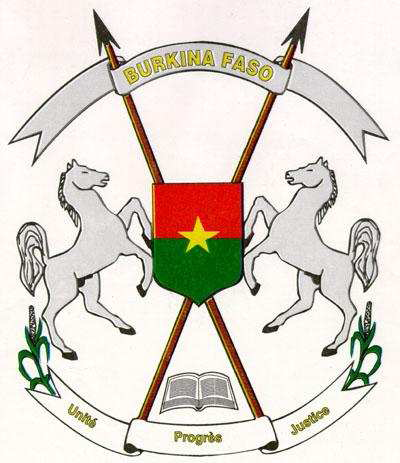 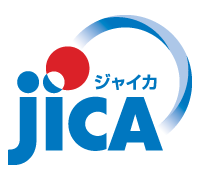 Fiches de leçonsde mathématiqueset de sciencesClasse CP21er trimestreTable des matièresINSTRUCTIONS PEDAGOGIQUES (pages 1-6)Mathématiques (Calcul)Sciences (Exercices sensoriels)INSTRUCTIONS PEDAGOGIQUESLes fiches de leçons conçues pour les enseignant(e)s l’ont été en référence aux manuels en vigueur dans les classes. Elles ne sont que des outils placés entre les mains des enseignant(e)s. L’utilisation efficace d’un outil dépend de la capacité de son utilisateur à bien le connaître ; et bien connaître un outil ou un instrument c’est être capable d’expliquer son fonctionnement, reconnaître ses exigences pour bien fonctionner, donner à l’outil la place qui lui revient et ne jamais lui demander de jouer le rôle que l’utilisateur devrait jouer au risque de ne pas obtenir les résultats escomptés. Ceci pour dire que les fiches ne sont que des aides pédagogiques pour réduire un temps soit peu la charge de travail de l’enseignant(e) en le dispensant de la préparation écrite seulement. Quand on sait que la préparation de la classe ne se résume pas uniquement à la préparation écrite, l’enseignant(e) qui a en sa possession ces fiches de leçons devra :AVANT LA SEANCE, IL FAUT :lire le contenu de la fiche ;réunir et tester le matériel qui sera effectivement utilisé au cours de la leçon ;faire les expériences ou démonstrations ;préparer les enquêtes ;tenir un cahier journal dans lequel il doit chaque jour ;écrire les titres de leçons qui sont programmées ;écrire les adaptations ou réajustements faites (au niveau de la justification, des objectifs, de la situation problème, des consignes, …) pour tenir compte du niveau de ses apprenant(e)s ;relever les insuffisances constatées au cours de l’exécution ;noter les amendements à introduire pour améliorer les futures prestations ;proposer des suggestions à faire pour améliorer les contenus des fiches.C’est dire donc que c’est la préparation mentale qui va permettre à l’enseignant(e) de maitriser les contenus à enseigner et d’être à l’abri des hésitations, des pertes de temps, de l’enseignement de notions erronées et de la perte de la confiance des apprenant(e)s. Elle reste et demeure une tâche qui incombe à l’enseignant(e) de même que la préparation matérielle qui va permettre à l’apprenant(e) d’entrer en contact avec l’objet pour découvrir lui-même la connaissance. En somme, Il doit savoir que la fiche de leçon de préparation ne peut en aucun cas le dispenser de ce travail préalable qui lui permettra de réussir les activités d’enseignement / apprentissage.AU COURS DE LA SEANCEIl faut favoriser les travaux individuels ;Il faut privilégier les échanges dans les groupes ;Il faut encourager l’explication des procédures d’apprentissages ;Il faut encourager la justification des réponses proposées ;Il faut reprendre l’explication des notions mathématiques et scientifiques découvertes au cours de la leçon ;Il faut faire noter et répéter les nouvelles notions qui apparaissent au cours de la leçon. La répétition dans les groupes se fait après la synthèse en plénière ;Il faut introduire la schématisation dans la résolution des problèmes mathématiques.En mathématiques au CP la deuxième séance est surtout réservée aux exercices de renforcement des notions et à la copie des différentes décompositions ;En mathématiques au CP1 : Après la consigne il faut passer à la manipulation collective dès le début pour permettre aux apprenant(e)s de comprendre les consignes. Au fur et à mesure que l’on avance dans le programme, on laisse les apprenant(e)s exécuter les consignes eux-mêmes.Les manipulations collectives et les démonstrations sont recommandées si cela est nécessaire pour la compréhension.Les répétitions doivent être systématiques dans les groupes après la mise en commun qui a lieu toujours après la synthèse dans les groupes.Pour l’étude de la série des nombres (exemples : présentation, décompositions additives et soustractives, multiplicatives et divisives), il faut confier chaque nombre à un groupe pour faciliter le travail.NB : La répartition du temps ainsi que la liste du matériel proposée sont à titre indicatif. En ce qui concerne le temps, l’enseignant(e) peut proposer une autre répartition en veillant au respect de la tranche horaire réservée à la séance. Quant au matériel, il choisira celui qui permettra aux apprenant(e)s de manipuler, observer, expérimenter, démontrer. C’est dire que le matériel concret doit être privilégié ; le recours aux sources documentaires se fera au cas où l’exploitation du matériel s’avère dangereux ou impossible. APRES LA SEANCE, IL FAUT :prévoir des activités intellectuelles à faire à la maison et à présenter en classe :exemple : concevoir de petits problèmes, prendre des informations sur certains aspects, etc ;prévoir des activités de production manuelle : construction de figures par pliages et découpages, constitution de l’arbre généalogique, constitution de puzzles, préparation de cahiers d’exercices : tables de Pythagore…) ;relever les insuffisances constatées au cours de l’exécution ;noter les amendements à introduire pour améliorer les futures prestations ;proposer des suggestions à faire pour améliorer les contenus des fiches.Les activités de prolongement sont les points essentiels des leçons. Pour les élaborer, on peut aussi se référer à la culture, à la tradition, à l’art, chercher à comprendre certaines techniques, pratiques ou connaissances en voie de disparition, ou clarifier certaines valeurs. Celles qui sont proposées ne sont que des exemples, si l’enseignant(e) est inspiré, il peut trouver des activités de prolongement plus pertinentes qu’il proposera à ses apprenant(e)s et notera dans le cahier journal pour l’amélioration des fiches. Les exercices de maison que beaucoup d’enseignant(e)s proposent sont fortement recommandés mais étant donné que c’est un acquis, ils n’ont pas été mentionnés dans le souci de ne pas allonger la fiche.Conseils pratiques :Communiquer le temps imparti à chaque activité en veillant effectivement à ce qu’elle soit réalisée dans la limite du temps ;Eviter de poser des questions après avoir communiqué et expliqué la consigne;Privilégier les activités individuelles avant les travaux de groupes ;Contrôler le travail des apprenant(e)s pour vous assurer que tous vos apprenant(e)s exécutent les tâches commandées par la consigne ;Ecrire les nouveaux mots au tableau, les faire écrire et répéter par les apprenant(e)s ;En mathématiques au CP, faire répéter et relever les différentes décompositions découvertes lors des manipulations ;Exiger l’explication et la justification des réponsesPrivilégier les exercices qui font appel à la réflexion, à l’observation, à l’imagination, à l’analyse et à la logique. En exercices d’observation, il faut privilégier l’observation du matériel concret. A défaut, on peut se référer aux livres et enfin à l’expérience personnelle des apprenant(e)s. Le Procédé La Martinière (PLM)Ce procédé a été introduit pour contrôler le travail de l’ensemble classe en un temps record. Son application requiert l‘utilisation de coups de bâton ou de règle dont le nombre varie d’un enseignant(e) à l’autre. Les principes à respecter pour garantir son efficacité sont :Capter l’attention des apprenant(e)s avant de proposer l’exercice,Proposer un temps suffisant de réflexion pour rechercher ou calculer mentalement la réponse ;Accorder tout juste le temps nécessaire pour écrire la réponse. Exemple d’application du PLM, avec 5 coups1er coup de règle ou de bâton : Les apprenant(e)s lèvent la craie les coudes sur la table, l’enseignant(e) s’assure que tous les apprenant(e)s l’écoute et il donne l’énoncé de l’exercice, le reprend si nécessaire et accorde le temps qu’il faut pour réfléchir.2ème coup de règle ou de bâton :Chaque apprenant(e) écrit rapidement la réponse.3ème coup de règle ou de bâton :Chaque apprenant(e) dépose la craie, l’enseignant(e) interroge un apprenant(e) qui donne la réponse et / ou la règle appliquée pour trouver la réponse et l’applique à son opération puis il donne la réponse qui peut-être écrite au tableau par l’enseignant(e) ou l’apprenant(e) lui-même.4ème coup de règle ou de bâton : Les apprenant(e)s qui ont trouvé la réponse lèvent les ardoises toujours les coudes sur la table. Pendant que l’enseignant(e) contrôle les réponses justes, ceux qui n’ont pas réussi reprennent la réponse sur leurs ardoises et l’enseignant(e) contrôle lorsqu’il finit avec ceux qui ont réussi.5ème coup de règle ou de bâton : Tous les apprenant(e)s effacent les ardoises. Et l’on repart avec le deuxième exercice.A la fin du contrôle, l’enseignant(e) évalue le taux de réussite, et communique les résultats à la classe.LES ELEMENTS NOUVEAUX DE L’APPROCHELa justification de la leçonElle consiste à faire ressortir l’utilité de l’enseignement / apprentissage pour l’apprenant(e), à faire percevoir la nécessité pour lui de s’approprier le concept ou la connaissance. Elle attire l’attention, de l’enseignant(e) et de l’apprenant(e) sur la notion à apprendre. Elle permet également d’éveiller la motivation des apprenant(e)s. Des questions du genre : « A quoi ces connaissances vont servir à l’apprenant(e) dans la vie courante ? Pourquoi est-il indispensable à l’apprenant(e) d’acquérir telles connaissances ou compétences ? » Peuvent aider à trouver des justifications aux leçons. Mais pourquoi justifier la leçon ?Certains éléments de réponses ont été donnés plus haut, mais la raison principale c’est que pour mobiliser les ressources intellectuelles de l’apprenant(e) il faut qu’il trouve son intérêt dans ce qu’il fait, et aussi que l’un des principes de cette approche c’est de comprendre ce que l’on apprend. La situation problèmeElle est une situation qui pousse l’apprenant(e) à se poser des questions. Elle donne lieu à des interprétations diverses, à des suppositions, donc à des émissions d’hypothèses de la part des apprenant(e)s que l’enseignant(e) conduira à travers des expériences, des observations et des tâches précises à confirmer ou à infirmer.En ASEI-PDSI, la situation problème est une image ou un petit texte présentant le thème ou le problème que l’enseignant(e) propose aux apprenant(e)s pour leur permettre de donner les connaissances qu’ils ont du thème ou de donner les réponses possibles au problème. Elle se place toujours en début de leçon comme point de départ du processus d’enseignement / apprentissage. Mais pourquoi prévoir une situation problème dans la démarche ASEI-PDSI ?La situation problème se justifie par le fait que la conception de l’apprenant(e) a changé. Il n’est pas un ignorant à qui l’on enseigne des choses mais une personne qui possède une certaine expérience des phénomènes et de la vie, une personne qui a une somme importante de pré acquis qu’il faut actualiser ou déconstruire pour qu’il se mette sur la voie scientifique. Emission des hypothèsesCe sont des réponses provisoires des apprenant(e)s par rapport à la situation problème qui leur a été présentée qui sont écrites au tableau pour permettre la vérification à la fin de la leçon qui est une comparaison des points d’enseignement / apprentissage et des hypothèses. Pourquoi demander aux apprenant(e)s d’émettre des hypothèses ? L’émission des hypothèses répond au souci de la valorisation de l’apprenant(e). L’apprenant(e) dont les réponses provisoires se trouvent vérifiées se sent valorisé et sa confiance en lui-même augmente. La consigneElle est une commande de travail, c’est un énoncé indiquant la tâche à exécuter. Concevoir une consigne est une activité qui mérite une très grande attention car de la qualité de la consigne dépendra en partie la réussite de la tâche. De même, une consigne peut faire l’objet d’interprétations multiples si elle n’est pas très précise. Entendre ou lire une consigne active des mécanismes de compréhension et d’interprétation qui permettent à l’individu de construire une représentation de la tâche. Si cette représentation n’est pas adéquate, la tâche réalisée ne sera pas conforme à la consigne. Mais pourquoi des consignes.Les consignes répondent aux exigences de l’apprentissage. En ASEI-PDSI, la place prépondérante revient à l’apprentissage, l’enseignant(e) n’intervient que lorsque les apprenant(e)s sont incapables d’expliquer les notions, de justifier les réponses, de démontrer une technique ou pour tout simplement reprendre ce qui est proposé par un apprenant(e) pour plus de clarté. Les liens avec la vie couranteIl s’agit pour l’apprenant(e) de dire à quoi va lui servir la connaissance qu’il vient d’acquérir.L’établissement de ce lien répond à la nécessaire utilité des notions apprises pour la transformation ou l’amélioration du milieu, des conditions de vie. L’apprenant(e) doit savoir que l’école n’est pas un milieu isolé dans le village, mais qu’elle est un endroit où l’on apprend ce qui peut permettre au village de changer de façon positive. C’est le lieu où il acquiert les connaissances et compétences qui vont lui permettre de jouer son rôle d’acteur de changement de son village. Les liens avec les leçons à venirIl s’agit pour l’apprenant(e) de dire à partir de ce qu’il a pu constater avec les leçons passées, quelles sont les leçons qui peuvent faire appel à la leçon qu’il vient d’étudier.Ce lien permet à l’apprenant(e) de se rendre compte que certaines notions sont liées. Il se rend compte que pour étudier telle notion, il faut d’abord maîtriser telle autre. Ce lien est surtout intéressant pour l’enseignant(e), parce qu’il lui permet d’appréhender les pré requis nécessaires pour la construction des savoirs à venir. Le lien peut ne pas concerner la leçon qui suit immédiatement.Les défis additionnelsC’est un exercice comportant une difficulté supérieure aux exercices d’évaluation. Il est proposé aux apprenant(e)s qui réussissent les exercices d’évaluation avant le temps imparti pour leur éviter l’ennui, le dérangement des autres…Pour une meilleure organisation de la classe, l’enseignant(e) peut identifier un coin du tableau sur lequel, il met toujours ces exercices. Ainsi, les apprenant(e)s concernés prendront l’habitude de se référer à cette partie du tableau sans que l’enseignant(e) n’ait à intervenir.Les activités de remédiationCe sont des activités que l’enseignant(e) prévoit après la leçon pour les apprenant(e)s qui n’ont pas réussi l’évaluation des acquis. Pour réussir la remédiation, il devrait identifier les difficultés des apprenant(e)s au cours de la leçon et les regrouper selon leurs difficultés pour leur proposer les activités de remédiation.Les activités de remédiation sont très importantes en ASEI-PDSI parce que l’apprentissage est considéré comme une construction, et en construction, les erreurs ne sont pas tolérées au risque de créer des catastrophes. Nous avons vu les liens qui s’établissent entrent les notions ; c’est dire que si la notion antérieure n’est pas maîtrisée tous les efforts pour acquérir celle qui a pour base la non maîtrisée sont vains.L’évaluation de la prestationElle est aussi un élément important de cette nouvelle approche parce qu’elle permet à l’apprenant(e) de collaborer avec l’enseignant(e) dans la construction de ses savoirs. Les informations que les apprenant(e)s fournissent lors de cette évaluation peuvent aider l’enseignant(e) à améliorer l’organisation des contenus, les stratégies utilisées et la prestation. Cette évaluation peut être faite sous plusieurs formes dont les plus recommandées sont : L’enseignant(e) pose des questions en rapport avec la leçon à l’apprenant(e) ;Les apprenant(e)s peuvent répondre à un questionnaire sur certains aspects de la leçon ;Les apprenant(e)s peuvent s’entretenir oralement avec l’enseignant(e) sur certains aspects de la leçon ;Les collègues peuvent également observer la leçon et partager leurs opinions avec l’enseignant(e) :Les apprenant(e)s émettent des observations écrites en rapport avec la leçon (la méthode d’analyse avec des fiches gratuites) L’enseignant(e) peut se rendre compte des domaines nécessitant l’amélioration sur la base de son expérience lors du déroulement de cette leçon particulière.L’évaluation de la prestation de l’enseignant(e) se justifie par le fait que dans le PDSI un des devoirs de l’enseignant(e) est d’améliorer la préparation et la pratique à partir des insuffisances constatées dans les précédentes exécutions. L’apprenant(e) qui est le principal intéressé dans cette situation peut aider l’enseignant(e) à mieux réussir sa tâche. Ce n’est pas aisé de faire parler les appenants au début, mais si l’enseignant(e) crée un climat de confiance dans sa classe il peut bien réussir. Activités de prolongementIl s’agit pour l’enseignant(e) de proposer des activités qui permettront à l’apprenant(e) d’utiliser le savoir, savoir faire ou savoir être acquis pour transformer son milieu de vie.C’est pour permettre à l’apprenant(e) de réinvestir ce qu’il a appris à l’école dans sa famille, ou son quartier ou son village. MATHÉMATIQUES(CALCUL)Classe  : CP2Matière : MathématiquesThème  : Etude des nombresTitre      : Révision des nombres de 1 à 4 Durée de la leçon : 30 mnJustificationDans la vie pratique, vous êtes amenés à faire des groupements d’objets et à déterminer leur nombre, à les additionner et à les soustraire. Pour pouvoir le faire sans se tromper, il faut savoir compter, lire et écrire les nombres. C’est pour cette raison que nous allons réviser les nombres de 1 à 4 pour bien les connaitre.Objectifs spécifiquesA l’issue de la séance, l’apprenant(e) doit être capable de / d’ :compter de 1 à 4 ; écrire les nombres 1, 2, 3, 4 en chiffres et en lettres ;lire les nombres 1, 2, 3, 4 en chiffres et en lettres ;procéder aux différentes décompositions additives et soustractives des nombres de 1 à 4.Matériel :collectif : tableau, craie, bâtonnets, capsules, ardoises géantes, …individuel : ardoise, craie, bâtonnets, cailloux, …Document Le calcul au C.P.2, Guide du maître, IPB, pages 2-3.DEROULEMENT DE LA LEÇONDEUXIEME SEANCEFaire lire les différentes décompositions ;Exercice écrit de la page 3 à faire et à corriger ;Faire copier les différentes décompositions sur les ardoises ou dans le cahier pour apprendre.Classe  : CP2Matière : MathématiquesThème  : Etude des nombresTitre      : Révision des nombres 5 et 6Durée de la leçon : 30 mnJustificationDans la vie courante et à l’école, vous êtes amenés à présenter des groupements de 5 ou 6 objets, à compter de 1 à 6, à décompter de 6 à 1, à lire et écrire ces nombres et à les utiliser pour effectuer des opérations. Pour les utiliser correctement en classe et à la maison il faut bien les connaître. C’est pourquoi nous allons réviser les nombres 5 et 6.Objectifs spécifiquesA l’issue de la séance, l’apprenant(e) doit être capable de / d’ :compter de 1 à 6 ; écrire les nombres 5 et 6 en chiffres et en lettres ;lire les nombres 5 et 6 en chiffres et en lettres ;procéder aux différentes décompositions additives et soustractives de 5 et 6.Matériel :collectif : tableau, craie, bâtonnets, capsules, ardoises géantes, …individuel : ardoise, craie, bâtonnets, cailloux, …Document Le calcul au C.P.2, Guide du maître, IPB, pages 4-5.DEROULEMENT DE LA LEÇONDEUXIEME SEANCEFaire lire les différentes décompositions ;Exercice écrit de la page 5 à faire et à corriger ;Faire copier les différentes décompositions sur les ardoises ou dans les cahiers pour apprendre.Classe  : CP2Matière : Mathématiques Thème  : Étude des nombresTitre      : Révision du nombre 7Durée de la leçon : 30 mnJustificationDans la vie courante et à l’école, vous êtes amenés à présenter des groupes de 7 objets, à compter de 1 à 7, à décompter de 7 à 1, à lire et écrire ces nombres et à les utiliser pour effectuer des opérations. Pour les utiliser correctement en classe et à la maison il faut bien les connaître. C’est pourquoi nous allons réviser les nombres de 1 à 7.Objectifs spécifiquesA l’issue de la séance, l’apprenant(e) doit être capable de / d’ : constituer un groupement de 7 objets ;compter de 0 à 7 ;écrire 7 en chiffre et en lettres ; lire 7 en chiffre et en lettres ;procéder aux différentes décompositions additives et soustractives du nombre 7.Matériel :collectif : tableau, craie, ardoises géantes.individuel : ardoise, craie.DocumentLe calcul au C.P.2, Guide du maître, IPB, pages 6-7.DEROULEMENT DE LA LEÇONDEUXIEME SEANCEFaire lire les différentes décompositions ;Exercice écrit de la page 7 à faire et à corriger ;Faire copier les différentes décompositions sur les ardoises ou dans les cahiers pour apprendre.Classe  : CP2Matière : Mathématiques Thème  : Étude des nombresTitre      : Révision du nombre 8Durée de la leçon : 30 mnJustificationDans la vie de tous les jours tout comme à l’école, nous avons besoin de bien connaître les nombres, de savoir les utiliser dans les opérations ou dans les problèmes et de compter des objets. C’est pourquoi nous allons continuer de revoir les nombres que nous avons vus au CP1. Aujourd’hui, nous travaillerons avec le nombre 8.Objectifs spécifiquesA l’issue de la séance, l’apprenant(e) doit être capable de / d’ : constituer un groupement de 8 objets ;compter de 0 à 8 ;écrire 8 en chiffre et en lettres;lire 8 en chiffre et en lettres ;procéder aux différentes décompositions du nombre 8.Matériel :collectif : tableau, craie, ardoises géantes.individuel : ardoise, craie.DocumentLe calcul au C.P.2, Guide du maître, IPB, pages 6-7.DEROULEMENT DE LA LEÇONDEUXIEME SEANCEFaire passer les consignes 1, 2, 3 puis les exercices d’évaluation correspondant ;Faire passer les consignes 4 et 5 puis les exercices d’évaluation suivants : 2 × 4 = ; 8 : 4 = ;Faire recopier les différentes décompositions sur les ardoises ou dans les cahiers pour apprendre.Classe  : CP2Matière : Mathématiques Thème  : Étude des nombresTitre      : Révision des nombres 9 et 0Durée de la leçon : 30 mnJustificationDans la vie courante et à l’école, vous êtes amenés à présenter des groupements de 9 objets, à compter de 1 à 9, à décompter de 9 à 1, à lire et écrire ces nombres et à les utiliser pour effectuer des opérations. Pour les utiliser correctement en classe et à la maison il faut bien les connaître. C’est pourquoi nous allons réviser les nombres 9 et 0.Objectifs spécifiquesA l’issue de la séance, l’apprenant(e) doit être capable de / d’ : constituer un groupement de 9 objets ;compter de 0 à 9 ;écrire 9 en chiffre et en lettres ;lire 9 en chiffre et en lettres ; procéder aux différentes décompositions du nombre 9.Matériel :collectif : tableau, craie, ardoises géantes.individuel : ardoise, craie.DocumentLe calcul au C.P.2, Guide du maître, IPB, pages 8-10.DEROULEMENT DE LA LEÇONDEUXIEME SEANCEFaire passer les consignes 1, 2, 3 puis les exercices d’évaluation correspondant ;Faire passer les consignes 4 et 5 puis les exercices d’évaluation correspondant ;Faire recopier les décompositions sur les ardoises ou dans le cahier pour apprendre.Classe  : CP2Matière : Mathématiques Thème  : Étude des nombresTitre      : Révision du nombre 10Durée de la leçon : 30 mnJustificationDans la vie pratique et à l’école, vous êtes amenés, à présenter des groupements de 10 objets, à compter de 0 à 10, à écrire et lire 10 en chiffres et en lettres, à utiliser 10 pour effectuer des opérations. Pour pouvoir le faire correctement, il faut bien connaître 10. C’est pourquoi nous allons à travers cette leçon revoir ce nombre. Objectifs spécifiquesA l’issue de la séance, l’apprenant(e) doit être capable de / d’ : constituer un groupement de 10 objets ;compter de 0 à 10 ;écrire 10 en chiffres et en lettres ;lire 10 en chiffres et en lettres ;procéder aux différentes décompositions du nombre.Matériel :collectif: tableau, craie, ardoises géantes.individuel : ardoise, craie.DocumentLe calcul au C.P.2, Guide du maître, IPB, pages 12-13.DEROULEMENT DE LA LEÇONDEUXIEME SEANCEFaire passer les consignes 1, 2, 3 puis les exercices d’évaluation correspondant ;Faire passer les consignes 4 et 5 puis les exercices d’évaluation correspondant ;Faire recopier les décompositions sur les ardoises ou dans les cahiers pour apprendre. Classe  : CP2Matière : MathématiquesThème  : Etude des nombres Titre      : La dizaine, plusieurs dizainesDurée de la leçon : 30 mnJustificationVous avez appris à compter de 0 à 10. Lorsqu’on va au-delà de 10 on peut constituer des dizaines pour faciliter les calculs. C’est ce que nous allons apprendre à faire au cours de cette leçon.Objectifs spécifiquesA l’issue de la séance, l’apprenant(e) doit être capable de / d’ :compter oralement des dizaines en paquets ou en symboles ;écrire en dizaines et en unités les dizaines de 10 à 90 dans le tableau de numération ;lire en dizaines et en unités les dizaines de 10 à 90.Matériel :collectif : tableau, craie, bâtonnets, capsules, ardoise à points mobiles, etc.individuel : ardoise, craie, bâtonnets, cailloux, capsules, graines, etc.Document Le calcul au C.P.2, Guide du maître, IPB, pages 14-15.DEROULEMENT DE LA LEÇONDEUXIEME SEANCEExercice écrit de la page 11 : problèmes oraux et exercices écrits a.Classe  : CP2 Matière : MathématiquesThème  : Etude des nombres Titre      : La dizaine, plusieurs dizaines (suite)Durée de la leçon : 30 mnJustificationVous avez appris à compter de 0 à 10. Pour faciliter les calculs et pour effectuer correctement les opérations il faut bien faire la différence entre les dizaines et les unités. C’est pour cela que nous allons encore étudier ces notions.Objectifs spécifiquesA l’issue de la séance, l’apprenant(e) doit être capable de / d’ :compter oralement des dizaines en paquets ou en symboles ;écrire en dizaines et en unités les nombres de 10 à 99 dans le tableau de numération ;lire en dizaines et en unités les nombres de 10 à 99.Matériel :collectif : tableau, craie, bâtonnets, capsules, ardoises géantes, …individuel : ardoise, craie, bâtonnet, cailloux, graines, …Document  Le calcul au C.P.2, Guide du maître, IPB, pages 14-15.DEROULEMENT DE LA LEÇONDEUXIEME SEANCEExercices écrits de la page 11 : b et c à faire et à corriger.Classe  : CP2Matière : MathématiquesThème  : Etude des nombresTitre      : Le sens de l’additionDurée de la leçon : 30 mnJustificationVous avez appris à compter de 0 à 10. Vous allez utiliser ces nombres pour résoudre des problèmes mathématiques ; mais pour réussir la résolution du problème, il faut savoir quelle opération il faut choisir par rapport à l’énoncé qui vous a été proposé, et comme il y a plusieurs opérations nous allons aujourd’hui étudier le sens de l’addition qui vous permettra de reconnaître les situations d’addition.Objectifs spécifiquesA l’issue de la séance, l’apprenant(e) doit être capable de :dire à quel moment on fait une addition ;reconnaître des situations d’addition ;proposer des énoncés où l’addition intervient.Matériel :collectif : tableau, craie, énoncés de problèmes, ardoises géantes, …individuel : ardoise, craie, bâtonnet, cailloux, graines, …DocumentDEROULEMENT DE LA LEÇONDEUXIEME SEANCEExercices écrits : Dans chacun de ces problèmes, dites avec quelle opération on peut trouver la réponse ; posez l’opération, et justifiez votre réponse.La marchande a trois paniers ; dans le premier il y a 6 fruits, dans le deuxième, il y a 4 fruits et dans le troisième il y a 2 fruits. Combien de fruits a-t-elle?Issa a 6 cahiers, son père lui ajoute 3 cahiers ; combien de cahiers a-t-il maintenant ?Classe  : CP2Matière : MathématiquesThème  : Etude des nombresTitre      : Le sens de la soustractionDurée de la leçon : 30 mnJustificationVous avez appris à compter de 0 à 10. Vous allez utiliser ces nombres pour résoudre des problèmes mathématiques ; mais pour réussir la résolution du problème, il faut savoir quelle opération il faut choisir par rapport à l’énoncé qui vous a été proposé. Et comme il y a plusieurs opérations nous allons aujourd’hui étudier le sens de la soustraction qui vous permettra de reconnaître les situations de soustraction.Objectifs spécifiquesA l’issue de la séance, l’apprenant(e) doit être capable de :dire à quel moment on fait une soustraction ;reconnaître des situations une soustraction ;proposer des énoncés où la soustraction intervient.Matériel :collectif : tableau, craie, énoncés de problèmes, ardoises géantes, …individuel : ardoise, craie, bâtonnet, cailloux, graines, …DocumentDEROULEMENT DE LA LEÇONDEUXIEME SEANCEExercices écrits : Dans chacun de ces problèmes, dites avec quelle opération on peut trouver la réponse ; posez l’opération et justifiez votre réponse.La marchande a 10 tomates dans son panier, elle jette 2 tomates qui sont pourries. Combien de tomates reste-t-il dans le panier?L’enseignant(e) a 9 bâtons de craie ; il en donne 6 aux apprenant(e)s qui travaillent bien ; combien de bâtons de craie lui reste-t-il ? Classe  : CP2Matière : MathématiquesThème  : Etude des nombresTitre      : Le sens de la multiplicationDurée de la leçon : 30 mnJustificationA l’école, vous devez résoudre des problèmes et pour les résoudre il faut effectuer des opérations. Or, il y a plusieurs sortes d’opérations qu’il faut donc savoir effectuer pour trouver la bonne réponse à la question posée. C’est pourquoi, nous allons étudier la multiplication et apprendre à reconnaître dans quelle situation on l’effectue.Objectifs spécifiquesA l’issue de la séance, l’apprenant(e) doit être capable de / d’ :dire quand est-ce qu’on fait une multiplication ;identifier des situations de multiplication dans des problèmes ;proposer de petits problèmes contenant des situations de multiplication.Matériel :collectif : tableau, craie, ardoises géantes, … individuel : ardoise, craie, bâtonnets capsules, graines, …DocumentLe calcul au C.P.2, Guide du maître, IPB, 2010, page 16-17.DEROULEMENT DE LA LEÇONDEUXIEME SEANCEExercices de la page 16 et 17 ;Exercices oraux : Faire identifier des problèmes dans lesquels il faut utiliser la multiplication (problèmes à proposer par l’enseignant(e)) ;Exercices écrits : Proposer le premier exercice de la page 17.Classe  : CP2Matière : MathématiquesThème  : Etude des nombres Titre      : Le sens de la division Durée de la leçon : 30 mnJustificationA l’école vous devez résoudre des problèmes et pour les résoudre il faut effectuer des opérations. Pourtant il y a plusieurs sortes d’opérations donc il faut savoir quelle opération on doit effectuer pour trouver la bonne réponse à la question qu’on vous pose. C’est pourquoi nous allons étudier la division et apprendre à reconnaître quand est-ce qu’on fait une division. Objectifs spécifiquesA l’issue de la séance, l’apprenant(e) doit être capable de :dire quand-est-ce qu’on fait une division ;reconnaître une situation de division ;proposer de petits problèmes contenant des situations de division.Matériel :collectif : tableau, craie, ardoises géantes, …individuel : ardoise, craie, bâtonnets, capsules, graines, …DocumentLe calcul au C.P.2, Guide du maître, IPB, page 17.DEROULEMENT DE LA LEÇONDEUXIEME SEANCEExercices de la page 17 ;Proposer comme exercices les deux problèmes de « faire résoudre les problèmes suivants. » Classe  : CP2Matière : MathématiquesThème  : Etude des nombres Titre      : Révision des nombres 11 à 19 : Présentation Durée de la leçon : 30 mnJustificationA l’école comme dans la vie vous êtes amenés à utiliser les nombres pour compter des objets, des personnes et des animaux et même pour effectuer des opérations. Pour cela il faut bien les connaître pour les utiliser sans se tromper. C’est pourquoi aujourd’hui nous allons revoir les nombres de 11 à 19.Objectifs spécifiquesA l’issue de la séance, l’apprenant(e) doit être capable de / d’ :compter de 11 à 19 ;écrire les nombres de 11 à 19 en chiffres et en lettres ;lire les nombres de 11 à 19 en chiffres et en lettres ;décomposer les nombres de 11 à 19 en dizaines et unités.Matériel :collectif : tableau, craie, bâtonnets, capsules, ardoises géantes, …individuel : ardoise, craie, bâtonnets, cailloux, …Document Le calcul au C.P.2, Guide du maître, IPB, pages 19-20DEROULEMENT DE LA LEÇONDEUXIEME SEANCEFaire lire les nombres formés ;Proposer l’exercice de classement de la page 20 à faire et à corriger ;Faire copier les nombres formés pour apprendre à la maison. Classe  : CP2Matière : MathématiquesThème  : Etude des nombresTitre      : Décompositions additives et soustractives des nombres de 11 à 19.Durée de la leçon : 30 mnJustificationDans la vie Courante et à l’école, l’apprenant(e) est appelé à faire des achats, des ventes qui font souvent appel à l’addition et à la soustraction. A l’école aussi, les additions et les soustractions sont des exercices qu’il effectue dans le cadre de son évaluation en Mathématiques. C’est pourquoi nous allons reprendre l’addition et la soustraction des nombres de 11 à 19 aujourd’hui pour leur permettre d’être performants dans les calculs.Objectif spécifiqueA l’issue de la séance, l’apprenant(e) doit être capable de procéder aux décompositions additives et soustractives des nombres de 11 à 19 ;Matériel :collectif : tableau, bâtonnets, ardoises géantes, capsules, …individuel : ardoise, bâtonnets, cailloux, …DocumentLe calcul au C.P.2, Guide du maître, IPB, pages 20-21.DEROULEMENT DE LA LEÇONDEUXIEME SEANCEFaire lire les décompositions ;Proposer quelques opérations du b exercices écrits des pages 20 et 21 à faire et à corriger, (pour les exercices de la page 21, choisissez les opérations sans retenues et disposez verticalement) ;Faire copier les décompositions pour apprendre à la maison.Classe  : CP2Matière : MathématiquesThème  : Etude des nombres  Titre      : Décompositions multiplicatives et divisives des nombres 12, 14, 16, 18 Durée de la leçon : 30 mnJustificationLa multiplication et la division font partie des exercices de calcul que l’enseignant(e) vous propose ; pour avoir de bonnes notes en calcul, il faut savoir faire toutes les opérations. Aujourd’hui nous allons apprendre à faire la multiplication et la division de quelques nombres.Objectif spécifiqueA l’issue de la séance, l’apprenant(e) doit être capable de procéder aux décompositions multiplicatives et divisives des nombres 12, 14, 16, 18.Matériel :collectif : tableau, craie, ardoises géantes, …individuel : ardoise, bâtonnets, capsules, cailloux, ronds, …DocumentLe calcul au C.P.2, Guide du maître, IPB, pages 21-24.DEROULEMENT DE LA LEÇONDEUXIEME SEANCEFaire lire les décompositions ;Proposer quelques opérations de l’exercice écrit de la page 24 à faire et à corriger (disposez verticalement) ;Faire copier les décompositions pour apprendre à la maison. Classe  : CP2Matière : MathématiquesThème  : Etude des nombresTitre      : Révision du nombre 20 : Présentation Durée de la leçon : 30 mnJustificationDans la vie pratique, nous sommes appelés à constituer des groupements de 20 objets et à l’école nous allons utiliser ce nombre pour effectuer des opérations. C’est pourquoi nous allons revenir le nombre 20 que nous avions étudié au CPI.Objectifs spécifiquesA l’issue de la séance, l’apprenant(e) doit être capable de / d’ :composer 20 à partir des nombres inférieurs ;écrire 20 en chiffres et en lettres ;lire 20 en chiffres et en lettres ;décomposer le nombre 20 en dizaines et en unités.Matériel :collectif : tableau, craie, bâtonnets, capsules, ardoises géantes, …individuel : ardoise, craie, bâtonnets, cailloux, …Document Le calcul au C.P.2, Guide du maître, IPB, page 25DEROULEMENT DE LA LEÇONDEUXIEME SEANCEFaire le b, « exercice de comptage » de la page 25 et faire écrire 20 en chiffres et en lettres sur les ardoises.Classe  : CP2 Matière : MathématiquesThème  : Etude des nombresTitre      : Révision du nombre 20 : décompositions additives et soustractivesDurée de la leçon : 30 mnJustificationDans la vie pratique comme à l’école nous serons amenés à additionner et à soustraire des objets et des nombres. Si nous connaissons les différentes décompositions, nous allons mieux réussir ces activités et exercices. C’est donc pour cette raison, que nous allons revenir sur l’etude des nombres 20 pour vous permettre de consolider vos acquis.Objectif spécifiqueA l’issue de la séance, l’apprenant(e) doit être capable de procéder aux diverses décompositions additives et soustractives du nombre 20.Matériel :collectif : tableau, craie, bâtonnets, capsules, ardoises géantes, …individuel : ardoise, craie, bâtonnets, cailloux, …Document Le calcul au C.P.2, Guide du maître, IPB, page 25DEROULEMENT DE LA LEÇONDEUXIEME SEANCEFaire lire les décompositions ;Proposer les 4 premières opérations du C - Application de la page 26, à traiter et à corriger ;Faire copier les décompositions pour apprendre à la maison. Classe  : CP2Matière : MathématiquesThème  : Etude des nombresTitre      : Révision du nombre 20 : décompositions multiplicatives et divisives.Durée de la leçon : 30 mnJustificationA l’école, nous sommes amenés à effectuer des opérations portant sur la multiplication et la division. Pour réussir ces opérations il faut connaître les décompositions multiplicatives et divisives des nombres. C’est pourquoi au cours de cette leçon, nous allons étudier les décompositions de 20.Objectif spécifiqueA l’issue de la séance, l’apprenant(e) doit être capable de procéder aux diverses décompositions multiplicatives et divisives du nombre 20.Matériel :collectif : tableau, craie, bâtonnets, capsules, ardoises géantes, …individuel : ardoise, craie, bâtonnets, cailloux, …Document Le calcul au C.P.2, Guide du maître, IPB, page 26.DEROULEMENT DE LA LEÇONDEUXIEME SEANCEFaire lire les décompositions ;Proposer des exercices de multiplication et de division à traiter et à corriger ;Faire copier les décompositions (table de multiplication par 2 et table de division par 2 pour apprendre à la maison). Classe  : CP2Matière : MathématiquesThème  : Etude des nombresTitre      : Présentation des nombres 21 à 29Durée de la leçon : 30 mnJustificationPour vendre ou acheter des objets, il faut compter et faire des calculs qui font intervenir les nombres. C’est pour cela que nous allons continuer avec l’étude des nombres de 21 à 29.Objectifs spécifiquesA l’issue de la séance, l’apprenant(e) doit être capable de / d’ :composer des groupements de 21 à 29 objets ;décomposer ces nombres en dizaines et en unités ;compter de 0 à 29 ;écrire correctement les nombres de 21 à 29 en chiffres et en lettres ;lire correctement les nombres de 21 à 29 en chiffres et en lettres.Matériel :collectif : tableau, ardoises géantes, craie, …individuel : ardoise, bâtonnets, ronds, éponge, cailloux, capsules, …DocumentsLe calcul au C.P.2, Guide du maître, IPB, pages 28-29.DEROULEMENT DE LA LEÇONDEUXIEME SEANCEFaire lire les nombres formés ;Proposer les exercices a (codage et décodage) et b (classement) de la page 29 à traiter et à corriger ;Faire copier l’écriture des nombres en chiffres et en lettres pour apprendre à la maison.Classe  : CP2Matière : MathématiquesThème  : Etude des nombresTitre      : Décompositions additives et soustractives des nombres de 21 à 29Durée de la leçon : 30 mnJustificationA l’école comme dans la vie vous êtes amenés à utiliser les nombres pour compter des personnes, des animaux, des objets et même à les utiliser pour effectuer des opérations. Pour cela, il faut connaître les différentes décompositions de ces nombres pour les utiliser sans se tromper.Objectif spécifiqueA l’issue de la séance, l’apprenant(e) doit être capable de procéder aux différentes décompositions additives et soustractives des nombres de 21 à 29.Matériel :collectif : tableau, craie, ardoises géantes.individuel : ardoise, craie, bâtonnets, graines, cailloux.DocumentLe calcul au C.P.2, Guide du maître, IPB pages 30-33.DEROULEMENT DE LA LEÇONDEUXIEME SEANCEFaire lire les décompositions ;Proposer quelques exercices du N°2 exercices écrits b des pages 31 et 33 à traiter et à corriger ;Faire copier les décompositions pour apprendre à la maison.Classe  : CP2Matière : MathématiquesThème  : Etude des nombresTitre      : Décompositions multiplicatives et divisives des nombres 22, 24, 26, 28.Durée de la leçon : 30 mnJustificationDans la vie courante ou à l’école, l’apprenant(e) est amené(e) à faire face à des situations de multiplication et de division de nombres. L’apprenant(e) doit donc savoir comment effectuer ces deux opérations. C’est pour cette raison que l’étude de cette leçon s’avère nécessaire.Objectif spécifiqueA l’issue de la séance, l’apprenant(e) doit être capable de procéder aux diverses décompositions multiplicatives et divisives des nombres 22, 24, 26, 28 ;Matériel :collectif : tableau, craie, ardoises géantes, …individuel : ardoise, bâtonnets, capsules, cailloux, ronds, …Document Le calcul au C.P.2, Guide du maître, IPB, pages 34-35.DEROULEMENT DE LA LEÇONDEUXIEME SEANCEFaire lire les décompositions ;Proposer quelques exercices de « exercice écrit b » des pages 34 et 35 à traiter et à corriger ;Faire copier les décompositions pour apprendre à la maison.Classe  : CP2Matière : MathématiquesThème  : Etude des nombres Titre      : Présentation du nombre 30Durée de la leçon : 30 mnJustificationPour vendre ou acheter des objets, il faut compter et faire des calculs qui font intervenir les nombres. Pour le faire sans se tromper, il faut savoir compter correctement ; c’est pour cela que nous poursuivons l’étude des nombres avec 30.Objectifs spécifiquesA l’issue de la séance, l’apprenant(e) doit être capable de / d’ :composer des groupements de 30 ;décomposer ce nombre en dizaines et unités ;compter de 0 à 30 ;écrire correctement ce nombre en chiffres et en lettres ;lire correctement ce nombre en chiffres et en lettres.Matériel :collectif : tableau, craie, ardoises géantes, …individuel : ardoise, bâtonnets, ronds, éponge, cailloux, capsules, …DocumentLe calcul au C.P.2, Guide du maître, IPB, pages 37-38.DEROULEMENT DE LA LEÇON DEUXIEME SEANCEFaire copier le tableau de numération contenant et le nombre écrit en chiffres et en lettres.Proposer ces exercices à traiter et à corriger : Observe les nombres et complète les cases vides.Classe  : CP2Matière : MathématiquesThème  : Etude des nombres Titre      : Décompositions additives et soustractives du nombre 30Durée de la leçon : 30 mnJustificationDans la vie courante, l’apprenant(e) est amené à faire des échanges (achats, vente) où interviennent des additions et des soustractions. A l’école, il effectue ces opérations au cours des exercices de mathématiques. Ces activités se trouvent facilitées s’il maîtrise les différentes décompositions soustractives et additives. C’est pourquoi, nous faisons cette leçon.Objectif spécifiqueA l’issue de la séance, l’apprenant(e) doit être capable de procéder aux différentes décompositions additives et soustractives du nombre de 30.Matériel :collectif : tableau, craie, ardoises géantes.individuel : ardoise, craie, bâtonnets, graines, cailloux.DocumentLe calcul au C.P.2, Guide du maître, IPB, pages 38-39.DEROULEMENT DE LA LEÇONDEUXIEME SEANCEFaire lire les décompositions ;Proposer quelques exercices de « exercice  écrit b » de la page 38 et des exercices portant sur les décompositions soustractives à traiter et à corriger ;Faire copier les décompositions pour apprendre à la maison. Classe  : CP2Matière : MathématiquesThème  : Etude des nombresTitre      : Décompositions multiplicatives et divisives du nombre 30.Durée de la leçon : 30 mnJustificationDans la vie courante ou à l’école, l’apprenant(e) est amené à faire face à des situations de multiplication et de division de nombres. Il doit donc savoir comment effectuer ces deux opérations. C’est pour cette raison que l’étude de cette leçon s’avère nécessaire.Objectif spécifiqueA l’issue de la séance, l’apprenant(e) doit être capable de procéder aux différentes décompositions multiplicatives et divisives du nombre 30.Matériel :collectif : tableau, craie, ardoise à points mobiles, ardoises géantes, …individuel : ardoises, craie, bâtonnets, graines, …DocumentLe calcul au C.P.2, Guide du maître, IPB, pages 40.DEROULEMENT DE LA LEÇONDEUXIEME SEANCEFaire lire les décompositions ;Faire traiter les exercices écrits de la page 40 et corriger. (éviter les opérations avec retenues) ;Faire constituer et copier les tables de multiplication et de division par 3 pour apprendre à la maison.Classe  : CP2Matière : MathématiquesThème  : Etude des nombresTitre      : Le doubleDurée de la leçon : 30 mnJustificationDans leurs activités quotidiennes, les apprenant(e)s savent multiplier des nombres par deux, cette réalité est traduite en terme mathématiques par le double que les apprenant(e)s rencontreront dans la vie courante et à l’école. C’est pourquoi, nous allons étudier cette notion.Objectifs spécifiquesA l’issue de la séance, l’apprenant(e) doit être capable de : définir le double d’un nombre ;calculer le double d’un nombre.Matériel :collectif : tableau, ardoises géantes, …individuel : la craie, ardoise, bâtonnets, cailloux, …DocumentLe calcul au C.P.2, Guide du maître, IPB, pages 41-42.DEROULEMENT DE LA LEÇONDEUXIEME SEANCEFaire lire les résultats trouvés ;Faire traiter l’exercice b de la page 42 et corriger ;Faire copier les résultats trouvés pour apprendre à la maison.Classe  : CP2Matière : MathématiquesThème  : Etude des nombresTitre      : La moitié Durée de la leçon : 30 mnJustificationDans leurs activités quotidiennes, les apprenant(e)s savent diviser des nombres par deux. Le terme adéquat qui désigne cette réalité Mathématiques est la moitié. De ce fait, la connaissance de la notion de moitié est indispensable pour comprendre certains énoncés de problèmes. C’est pourquoi nous allons étudier cette notion.Objectifs spécifiquesA l’issue de la séance, l’apprenant(e) doit être capable de : définir la moitié ;calculer la moitié d’un nombre.Matériel :collectif  : tableau noir, craie, ardoises géantes.individuel : capsules, cailloux, ficelle, graines, craie.DocumentLe calcul au C.P.2, Guide du maître, IPB, pages 43-44.DEROULEMENT DE LA LEÇONDEUXIEME SEANCEFaire lire les résultats trouvés ;Faire traiter l’exercice C de la page 44 et corriger ;Faire copier les résultats trouvés pour apprendre à la maison. Classe  : CP2Matière : MathématiquesThème  : Etude des nombres Titre      : La pratique de la multiplication par 2Durée de la leçon : 30 mnJustificationLa multiplication par 2 est une pratique de la vie courante et fait partie des exercices scolaires. Pour avoir de bonnes notes en mathématiques il faut bien connaître ces pratiques. C’est pourquoi nous allons étudier cette pratique au cours de cette séance.Objectifs spécifiquesA l’issue de la séance, l’apprenant(e) doit être capable de / d’ : multiplier un nombre par 2 sans retenue ;écrire la table de multiplication par 2 ;lire la table de multiplication par 2.Matériel :collectif : tableau, craie, ardoises géantes.individuel : bâtonnets, cailloux, ardoises, craies.Document Le calcul au C.P.2, Guide du maître, IPB, pages 46-47.DEROULEMENT DE LA LEÇONDEUXIEME SEANCEExpliquer la technique de la multiplication par 2 avec 2 chiffres au multiplicande ;Posez et effectuez : 13 × 2 = ; 10 × 2 = ; 12 × 2 = ;Je commence par les unités, 2 × 3 = 6, j’écris 6 sous les unités, et je poursuis avec les dizaines ; 2 × 1 = 2, j’écris 2 sous les dizaines ;Exercices écrits : posez et effectuez : 11 × 2 = ; 14 × 2 = ;Faire réciter la table de multiplication par 2 dans les groupes et recopier pour apprendre.Classe  : CP2Matière : MathématiquesThème  : Etude des nombres Titre      : Pratique de la multiplication par 3, 4 et 5Durée de la leçon : 30 mnJustificationDans la vie active, l’apprenant(e) est amené à faire un calcul rapide se rapportant à des objets, des animaux et des êtres faisant appel souvent à la multiplication des nombres. C’est cette raison qui nous conduit à étudier cette leçon sur la pratique de la multiplication des nombres par 3, 4 et 5 Objectifs spécifiquesA l’issue de la séance, l’apprenant(e) doit être capable de / d’ : multiplier un nombre par 3, 4 et 5 sans reste ;écrire la table de multiplication par 3 ;lire la table de multiplication par 3. Matériel :collectif : ardoise, capsules, cailloux, ardoises géantes, craie, etc.individuel : ardoises, capsules, bâtonnets craie.DocumentLe calcul au C.P.2, Guide du maître, IPB, page 48.DEROULEMENT DE LA LEÇONDEUXIEME SEANCEFaire réciter la table de multiplication par 3 dans les groupes et recopier pour apprendre ;Faire copier la table de multiplication par 4 et 5 des nombres à un chiffre étudiés au cours de la leçon. SCIENCES(EXERCICES D’OBSERVATION)Classe  : CP2Matière : Exercices d’observationThème  : La fin de l’hivernageTitre      : Le cielDurée de la leçon : 20 mnJustificationPour nous situer dans la journée nous avons besoin de connaître la position du soleil aux différents moments et le nom des objets qui sont dans le ciel. Cette leçon va donc nous permettre de connaître les différents moments de la journée. Objectifs spécifiquesA l’issue de la séance, l’apprenant(e) doit être capable de / d’ :indiquer le ciel ;indiquer les différentes positions du soleil dans le ciel ;nommer le soleil, la lune, les étoiles, les nuages.Matériel :collectif : image du ciel, du soleil, de la lune, des étoiles et des nuages.individuel : ardoise, craie, de longs bâtons ou tiges de mil.Champ d’observation : Le ciel (avant le jour de la leçon proprement dite, faire observer le ciel, durant le jour et la nuit).DocumentExercices sensoriels CP2, Guide du maître, IPB, pages 6-7NB : À la maison ou à l’école, plante un bâton dans un endroit dégagé. Marque l’ombre de la tige selon la position du soleil le matin, à midi et le soir. Prévenir les apprenant(e)s qu’ils ne doivent pas regarder le soleil directement.DEROULEMENT DE LA LEÇONNB : Les différentes positions du soleil doivent être observées la veille par les apprenant(e)s tout au long de la journée. De même, une consigne devrait leur être donnée pour l’observation du ciel au cours de la nuit précédenteClasse  : CP2Matière : Exercices d’observationThème  : La fin de l’hivernageTitre      : Les nuagesDurée de la leçon : 20 mnJustificationBeaucoup de choses qui sont dans le ciel règlent la vie des hommes, des animaux et des plantes. C’est pourquoi nous allons étudier les nuages aujourd’hui pour connaître ce qu’ils nous apportent.Objectifs spécifiquesA l’issue de la séance, l’apprenant(e) doit être capable de :nommer les nuages ;dire à quelle période de l’année, où dans quelle situation, il y a beaucoup de nuages ;dire que les nuages bougent ;dire ce que les nuages apportent.Matériel :collectif : le ciel, les nuages, la pluie, images de la pluie et des nuages, (le cours se passe dehors si l’occasion se présente). individuel : ardoises, craie.Champ d’observation : Le ciel, les nuages (avant le jour de la leçon proprement dite, faire observer le ciel, les nuages, la pluie durant le jour et la nuit).DocumentExercices sensoriels CP2, Guide du maître, IPB, pages 9-10NB1 : On devrait conduire cette leçon en octobre ou mai - juin.NB2 : Inviter les apprenant(e)s à observer le ciel avant la pluie pour voir la couleur du ciel, ce qu’ils voient dans le ciel, ce que font les nuages, ce que les nuages apportent.DEROULEMENT DE LA LEÇONClasse  : CP2Matière : Exercices d’observation.Thème  : La fin de l’hivernageTitre      : Le vent (un courant d’air)Durée de la leçon : 20 mnJustificationLe vent et l’air sont indispensables à l’homme pour sa vie et la réalisation de certaines de ses activités. Nous pouvons les produire nous-mêmes, et les utiliser à tout moment. Voilà pourquoi, nous allons étudier le vent aujourd’hui.Objectifs spécifiquesA l’issue de la séance, l’apprenant(e) doit être capable de :produire du vent (de l’air) ;définir ce que c’est que le vent.Matériel :collectif : soufflets, poires à purger, éventail, pompe pour vélo, ardoise, foulard.individuel : ardoises, feuille de papier.Champ d’observation : La cour de l’écoleDocumentExercices sensoriels CP2, Guide du maître, IPB, pages 10-12DEROULEMENT DE LA LEÇONClasse  : CP2Matière : Exercices d’observationThème  : La fin de l’hivernageTitre      : Le vent (suite)Durée de la leçon : 20 mnJustificationNous avons vu que le vent est utile ; mais il peut aussi détruire beaucoup de choses. Nous allons faire cette leçon pour vous permettre de savoir ce que le vent peut faire et partager ces connaissances avec les gens de votre famille. Objectifs spécifiquesA l’issue de la séance, l’apprenant(e) doit être capable de :citer les manifestations du vent (dire ce que le vent peut faire selon sa force) ;dire comment faire pour trouver la direction du vent.Matériel :collectif : le drapeau.individuel : un foulard ; une ardoise.Champ d’observation : La cour de l’école.Document : Exercices sensoriels CP2, Guide du maître, IPB, pages 12-14NB : Une consigne devrait être donnée aux apprenant(e)s pour qu’ils observent les différentes manifestations du vent plusieurs jours à l’avance. DEROULEMENT DE LA LEÇONClasse  : CP2Matière : Exercice d’observationThème  : La fin de l’hivernageTitre      : Avant la pluie Durée de la leçon : 20 mnJustificationLa pluie est un phénomène naturel, elle fait du bien lorsqu’elle est modérée. Mais il arrive qu’elle soit très abondante et dans ce cas, elle peut être dangereuse. Pourtant, parfois, à travers les signes, on peut savoir s’il s’agira d’une petite ou d’une grande pluie. Cette connaissance peut nous permettre de prendre les précautions qu’il faut pour éviter certains dangers. Objectifs spécifiquesA l’issue de la séance, l’apprenant(e) doit être capable de :décrire le temps qu’il fait avant la pluie ;dire comment se prépare la pluie ;dire quelles sont les précautions à prendre.Matériel : collectif : images ou gravures d’un ciel nuageux, du vent qui souffle.individuel : ardoise, craie.Champ d’observation : La natureDocumentExercices sensoriels CP2, Guide du maître, IPB, pages 15-17NB1 : Cette leçon doit se faire à une période où il y a des pluies (Mois d’octobre ou de mai-juin) ; après une pluie (le jour même, ou le lendemain)NB2 : Inviter les apprenant(e)s à observer le temps et le ciel, et ce que l’on voit ou entend avant la pluie.DEROULEMENT DE LA LEÇONClasse  : CP2Matière : Exercices d’observation.Thème  : La fin de l’hivernageTitre      : Il pleut Durée de la leçon : 20 mnJustificationLa pluie est un phénomène naturel ; quand il pleut il se passe certaines choses que les apprenant(e)s voient ou entendent mais ils n’arrivent pas à bien appréhender les aspects élémentaires de la pluie, d’où la nécessité de l’étudier.Objectifs spécifiquesA l’issue de la séance, l’apprenant(e) doit être capable de :dire ce qu’ils voient quand il pleut ;dire ce qu’ils entendent quand il pleut.dire d’où vient la pluie.Matériel :collectif : l’eau de pluie recueillie dans un récipient, un verre, images de la pluie.individuel : ardoise, craie.DocumentExercices sensoriels CP2, Guide du maître, IPB, pages 17-18NB1 : Cette leçon doit se faire à une période où il y a des pluies (Mois d’octobre ou de mai-juin) ; après une pluie (le jour même ou le lendemain)NB2 : Inviter les apprenant(e)s à observer ce que l’on voit ou entend pendant et après la pluie.DEROULEMENT DE LA LEÇON.Classe  : CP2Matière : Exercices d’observationThème  : La fin de l’hivernageTitre      : Après la pluie Durée de la leçon : 20 mnJustificationLes apprenant(e)s connaissent déjà la pluie mais beaucoup d’entre eux ne prêtent pas souvent attention à ce que devient l’eau de pluie, ni aux dégâts causés par la pluie. C’est pour cette raison que nous allons étudier cette leçon.Objectifs spécifiquesA l’issue de la séance, l’apprenant(e) doit être capable de :dire où coule l’eau de pluie ;citer les dégâts que peut causer la pluie ;dire comment est le temps après la pluie.Matériel :collectif : tableau, craie, image de l’écoulement de l’eau de pluie, images de dégâts causés par l’eau de pluie, éponge.individuel : ardoise, craie, éponge.Document- Exercices sensoriels CP2, Guide du maître, IPB, pages 19-20.DEROULEMENT DE LA LEÇONClasse  : CP2Matière : Exercices d’observationThème  : La fin de l’hivernageTitre      : La nature (changement d’aspect)Durée de la leçon : 20 mnJustificationDans la vie, les apprenant(e)s constatent les changements de la nature selon le temps. Mais ils ne savent pas ce qui a amené ces changements, d’où la nécessité de cette leçon.Objectif spécifiqueA l’issue de la séance, l’apprenant(e) doit être capable de dire comment est la nature à la fin de l’hivernage.Matériel :collectif : des feuilles sèches, vertes ; de la paille sèche ; de l’herbe fraîche.individuel : ardoise, craie.Champ d’observation : La nature.DocumentExercices sensoriels CP2, Guide du maître, IPB, pages 21-22.NB : Inviter les apprenant(e)s à observer la nature autour d’eux avant la leçon. (Sols, herbes, feuilles des arbres, flaques d’eau…)DEROULEMENT DE LA LEÇONClasse  : CP2 Matière : Exercices d’observationThème  : La fin de l’hivernageTitre      : Le milDurée de la leçon : 20 mnJustificationLe mil est une plante qui ressemble à d’autres. Reconnaître le pied de mil nous permet de ne pas les détruire lorsque nous cultivons.Objectifs spécifiquesA l’issue de la séance, l’apprenant(e) doit être capable de / d’ :identifier un pied de mil parmi d’autres plantes ;nommer les différentes parties d’un pied de mil ;dire où on cultive le mil ;dire quelle est son utilité.Matériel :collectif : pieds de différentes sortes de mil, d’autres plantes, planche scientifique.individuel : pieds de différentes sortes de mil.DocumentExercices sensoriels CP2, Guide du maître, IPB, pages 23-24DEROULEMENT DE LA LEÇONClasse  : CP2 Matière : Exercices d’observationThème  : La fin de l’hivernageTitre      : L’arachideDurée de la leçon : 20 mn JustificationNous mangeons souvent les arachides mais nous ne savons pas tous d’où elles proviennent. Nous ne savons pas non plus savoir reconnaitre sa plante. Or, connaître la plante d’arachide nous sera utile. C’est pourquoi nous allons l’étudier.Objectifs spécifiquesA l’issue de la séance, l’apprenant(e) doit être capable de :distinguer un pied d’arachides parmi d’autres plantes ;nommer les différentes parties d’un pied d’arachides ;dire l’utilité de l’arachide.Matériel :collectif : quelques pieds d’arachides portant des gousses ou une planche scientifique, …individuel : un pied d’arachides portant des gousses, plante ressemblant à l’arachide ardoise, craie.DocumentExercices sensoriels CP2, Guide du maître, IPB, pages 25-26DEROULEMENT DE LA LEÇONClasse  : CP2Matière : Exercices d’observationThème  : La fin de l’hivernageTitre      : Le maïsDurée de la leçon : 20 mnJustificationLe pied de maïs est une plante que l’on rencontre fréquemment. Quand on en prend soin, il produit beaucoup pour notre alimentation et sa vente rapporte beaucoup d’argent. Nous devons chercher donc à bien le connaitre pour pouvoir en tirer le meilleur profit.Objectifs spécifiquesA l’issue de la séance, l’apprenant(e) doit être capable de / d’ :identifier un pied de maïs ;distinguer un épi de maïs d’un épi de mil ;dire l’utilité du maïs.Matériel :collectif : pieds de maïs avec des fleurs, pieds de mil, épis de maïs, épis de mil.individuel : pieds de maïs avec des fleurs, pieds de mil, épis de mil.DocumentExercices sensoriels CP2, Guide du maître, IPB, pages 27-28DEROULEMENT DE LA LEÇONClasse  : CP2Matière : Exercices d’observationThème  : La fin de l’hivernageTitre      : Les récoltesDurée de la leçon : 20 mnJustificationA la fin de l’hivernage, interviennent les récoltes. C’est une activité importante de l’agriculteur. Comme nous ne connaissons pas bien cette activité, nous allons l’étudier aujourd’hui.Objectifs spécifiquesA l’issue de la séance, l’apprenant(e) doit être capable de :décrire les différentes activités menées ;citer le matériel utilisé pendant la récolte.Matériel :collectif : des calebasses, des paniers, des couteaux, des coupe-coupe, des faucilles, gravures et images représentant des scènes de récoltes, pioches, etc. individuel : ardoise, craie.DocumentExercices sensoriels CP2, Guide du maître, IPB, pages 28-29DEROULEMENT DE LA LEÇONClasse  : CP2Matière : Exercices d’observationThème  : L’espace scolaireTitre      : La classeDurée de la leçon : 20 mn JustificationÊtre capable de reconnaître et de localiser des endroits est indispensable pour l’individu parce que ce sont des éléments qui lui permettent de s’orienter donc de ne pas s’égarer. La leçon que nous allons faire aujourd’hui va vous permettre comment faire pour reconnaître les différents lieux. Objectifs spécifiquesA l’issue de la séance, l’apprenant(e) doit être capable de :reconnaître sa classe parmi les autres classes de l’école ;décrire les composantes de la classe (la porte, la fenêtre, le toit, le plafond, le mur, le sol) ;reconnaître sa place en classe.Matériel :collectif : la cour de l’école, les salles de l’école, le bâtiment de l’école, les portes, les fenêtres, le toit, le plafond, le mur, le sol.individuel : ardoises, craie.Champ d’observation : L’école et les salles de classe.Document :Exercices sensoriels CP2, Guide du maître, IPB, pages 30-31DEROULEMENT DE LA LEÇONClasse  : CP2Matière : Exercices d’observationThème  : L’espace scolaireTitre      : L’écoleDurée de la leçon : 20 mnJustificationLa maîtrise de l’espace est fondamentale pour pouvoir se situer et situer chaque chose à sa place. Or bon nombre d’apprenant(e)s ont du mal à se repérer dans l’environnement scolaire. D’où la nécessité d’étudier l’école, élément de leur environnement immédiat. Objectifs spécifiquesA l’issue de la séance, l’apprenant(e) doit être capable de :situer leur école dans le secteur, ou le village ;décrire leur école avec ses composantes (bâtiments, les logements, la cantine, les latrines).Matériel :collectif : le tableau, l’école elle-même, craie ;individuel : ardoise, craie.Champ d’observation : Le domaine scolaire.NB : Faire repérer, plusieurs jours à l’avance, la position du marché, du dispensaire, de l’église, de la mosquée….Document Exercices sensoriels CP2, Guide du maître, IPB, pages 32-33.DEROULEMENT DE LA LEÇONClasse  : CP2Matière : Exercices d’observationThème  : L’espace scolaireTitre      : La cour de l’école (les bâtiments et les arbres)Durée de la leçon : 20 mnJustificationLes apprenant(e)s fréquentent la cour de l’école sans pourtant prêter attention aux éléments qui la composent et leur emplacement. C’est pour cela que nous allons l’étudier.Objectifs spécifiquesA l’issue de la séance, l’apprenant(e) doit être capable de :donner la forme de la cour de l’école ;donner le nombre de bâtiments ;situer quelques arbres et les bâtiments les uns par rapport aux autres.Matériel :collectif : cour de l’écoleindividuel : ardoise, craie.Champ d’observation : La cour de l’école.DocumentExercices sensoriels CP2, Guide du maître, IPB, pages 33-34.DEROULEMENT DE LA LEÇONClasse  : CP2Matière : Exercices d’observationThème  : L’espace scolaireTitre      : La cour, essai de représentationDurée de la leçon : 20 mn Justification Les apprenant(e)s du CP2 sont à présent capables de se situer et de situer des éléments de leur environnement immédiat mais ils ne peuvent pas encore les représenter par un dessin, un schéma ou un plan. Au cours de cette leçon, nous allons faire cette représentation afin de faciliter la situation des éléments étudiés. Objectifs spécifiquesA l’issue de la séance, l’apprenant(e) doit être capable de :représenter par des cartons découpés, la cour de leur école (les bâtiments de l’école, les arbres de la cour, le drapeau, les latrines, la cantine en respectant les formes et les positions de chaque élément) ;représenter par des dessins sur l’ardoise géante, les bâtiments de l’école, les arbres de la cour, le drapeau, les latrines, la cantine en respectant les formes et les positions de chaque élément) ;donner la situation de chaque élément représenté.Matériel :collectif : Le tableau, cartons découpés représentant les salles de classe, les logements, la cantine, les latrines, le forage, les arbres,un grand carton représentant la cour de l’école, ardoise géante, craie.individuel : ardoise géante cartons découpésNB : Préparer les cartons découpés et les étiqueter (école, cantine, logement, arbre, latrines) à l’avanceChamp d’observation : La cour de l’école. DocumentExercices sensoriels CP2, Guide du maître, IPB, pages 34-35.DEROULEMENT DE LA LEÇONClasse  : CP2 Matière : Exercices d’observation Thème  : Le temps qu’il fait en décembreTitre      : L’aspect du ciel.Durée de la leçon : 20 mnJustificationEn observant le ciel on peut savoir à quelle saison nous sommes. Les apprenant(e)s connaissent l’aspect du ciel en hivernage, aujourd’hui nous allons apprendre à reconnaître l’aspect du ciel en décembre. Objectifs spécifiquesA l’issue de la séance, l’apprenant(e) doit être capable de :dire comment est le ciel en décembre ;dire quel temps il fait en décembre ;comparez le ciel en décembre et le ciel en hivernage.Matériel :collectif : le tableau, la craie.individuel : ardoise, craie.Champ d’observation : Le ciel, la nature environnante.DocumentsExercices sensoriels CP2, Guide du maître, IPB, pages 36-37DEROULEMENT DE LA LEÇONClasse  : CP2Matière : Exercices d’observation Thème  : Le temps qu’il fait en décembreTitre      : La températureDurée de la leçon : 20 mnJustificationLe changement de température exige que l’on puisse s’habiller en conséquence pour éviter certaines maladies. C’est pourquoi nous allons étudier le temps qu’il fait en décembre. Objectifs spécifiquesA l’issue de la séance, l’apprenant(e) doit être capable de :dire s’il fait froid ou chaud ;dire ce qu’il faut faire pour se protéger contre le froid.Matériel :collectif : des habits épais, eau fraîche et eau chaude, images.individuel : habits, ardoise.DocumentExercices sensoriels CP2, Guide du maître, IPB, pages 37-38DEROULEMENT DE LA LEÇONClasse  : CP2Matière : Exercices d’observationThème  : Le village ou le quartier de la villeTitre      : Les différents points importants du village ou du secteurDurée de la leçon : 20 mnJustificationNous vivons dans le secteur (ou le village) où il y a des points importants qui servent de repères. Pour nous orienter et donner des indications à d’autres personnes, cette leçon est nécessaire. Objectifs spécifiquesA l’issue de la séance, l’apprenant(e) doit être capable de :nommer son secteur (ou village) ;citez les différents points importants (grands axes routiers, marchés, dispensaires, écoles, collines, …) ;situer son domicile par rapport aux points importants.Matériel :collectif : secteur, village.individuel : les ardoises, la craie.Champ d’observation : Le secteur (ou le village)DocumentExercices sensoriels CP2, Guide du maître, IPB, page 41DEROULEMENT DE LA LEÇONClasse  : CP2Matière : Exercices d’observation Thème  : Le village ou le quartier de la villeTitre      : Le relief : Le sol ravinéDurée de la leçon : 20 mnJustificationAprès la saison des pluies, il est difficile de circuler sur certaines routes à cause des nombreux trous qui s’y trouvent. Il est donc nécessaire de faire cette leçon pour savoir pourquoi on retrouve des trous sur les routes, et surtout comment on peut faire pour les éviter.Objectifs spécifiquesA l’issue de la séance, l’apprenant(e) doit être capable de :distinguer un sol plat d’un sol raviné ;citer quelques actions qui creusent le sol ;citer quelques actions qui permettent de lutter contre l’érosion du sol.Matériel :collectif : gravures, images, photographies.individuel : les ardoises, la craie.Champ d’observation : Quartier, cour de l’école ou route ravinés.DocumentExercices sensoriels CP2, Guide du maître, IPB, pages 42-44.NB : Si possible faire observer un sol raviné par le ruissèlement de l’eau de pluie.DEROULEMENT DE LA LEÇONClasse  : CP2Matière : Exercices d’observationThème  : Le village ou le quartier de la villeTitre      : Les routesDurée de la leçon : 20 mnJustificationChaque jour les apprenant(e)s empruntent des routes ou des chemins pour se rendre à l’école, au marché, à la maison, au champ, chez les voisins, dans les autres villages ou villes. Ces routes sont différentes et ont pour cela des noms différents que les apprenant(e)s doivent connaître pour mieux s’orienter et se faire comprendre lorsqu’ils donnent des indications à d’autres personnes.Objectifs spécifiquesA l’issue de la séance, l’apprenant(e) doit être capable de :distinguer les différentes sortes de routes qui sillonnent le village ou les secteurs de la ville ;nommer les différentes sortes de routes.Matériel :collectif : tableau, craie, éponge, plan du secteur ou de ville ou du village, images présentant diverses sortes de routes ; individuel : cahier de dessin, crayon, ardoise, craie.Champ d’observation : Routes du village ou des secteursDocument Exercices sensoriels CP2, Guide du maître, IPB, pages 44-45.DEROULEMENT DE LA LEÇONClasse  : CP2Matière : Exercices d’observationThème  : Le village ou le quartier de la villeTitre      : Le terrain en penteDurée de la leçon : 20 mnJustificationLe sol ne se présente pas toujours de la même manière partout car il y a des creux et des bosses. Toutefois, selon la situation, il n’est pas aisé de faire tout ce que l’on veut sur certains terrains (sols). Objectif spécifiqueA l’issue de la séance, l’apprenant(e) doit être capable de décrire un terrain en pente.Matériel :collectif : tableau, craie, éponge.individuel : ardoise, craie.Champ d’observation : Route en pente, route montante (au pied de la colline)DocumentExercices sensoriels CP2, Guide du maître, IPB, page 46.DEROULEMENT DE LA LEÇONClasse  : CP2Matière : Exercices d’observationThème  : Le village ou le quartier de la villeTitre      : La collineDurée de la leçon : 20 mnJustificationAutour de nous, il existe plusieurs sortes de terrains qui ont des noms qui permettent de les distinguer. Voilà pourquoi nous allons étudier la leçon sur la colline aujourd’hui.Objectifs spécifiquesA l’issue de la séance, l’apprenant(e) doit être capable de / d’ :nommer la colline ;identifier une colline parmi d’autres reliefs.Matériel :collectif : image de colline et de terrains accidentés, une maquette représentant le relief du sol avec une colline.individuel : ardoise, craie.Champ d’observation : La collineDocumentExercices sensoriels CP2, Guide du maître, IPB, page 48DEROULEMENT DE LA LEÇONClasse  : CP2Matière : Exercices d’observationThème  : Le village ou le quartier de la villeTitre      : Qu’est-ce qu’on voit de la colline ? Durée de la leçon : 20 mn JustificationNous avons vu que la colline est un terrain un peu élevé. Si on est sur la colline on peut voir certains lieux du village. Cette leçon va nous permettre de savoir ce que l’on voit de la colline. Objectifs spécifiquesA l’issue de la séance, l’apprenant(e) doit être capable de :dire ce qu’on voit de la colline ;dire comment sont les éléments vus de près et les éléments vus de la colline.Matériel :collectif : tableau, craie, éponge.individuel : une ardoise, de la craie.Champ d’observation : La colline DocumentExercices sensoriels CP2, Guide du maître, IPB, page 50.DEROULEMENT DE LA LEÇONClasse  : CP2Matière : Exercices d’observation Thème  : Le village ou le quartier de la villeTitre      : Qu’y a-t-il sur la colline ?Durée de la leçon : 20 mnJustificationLa colline est un terrain comme les autres ; mais comme elle est élevée on ne sait pas toujours ce que l’on peut trouver à son sommet. Cette leçon va nous permettre de savoir ce que l’on peut trouver, ce que l’on peut voir sur une colline. Objectifs spécifiquesA l’issue de la séance, l’apprenant(e) doit être capable de :citer ce qu’il y a sur la colline ;donner l’utilité de ces éléments.Matériel :collectif : tableau, craie, éponge.individuel : ardoise, craie.Champ d’observation : La collineDocumentExercices sensoriels CP2, Guide du maître, IPB, pages 51-52.DEROULEMENT DE LA LEÇONClasse  : CP2Matière : Exercices d’observationThème  : Le village ou le quartier de la villeTitre      : Ce qu’on voit autour du village : marigot, champ, vergerDurée de la leçon : 20 mnJustificationBeaucoup d’apprenant(e)s connaissent les éléments qui sont dans le village / secteur. Cependant, certains ne sont pas encore sortis de leur village / secteur et ne savent donc pas ce qu’il y a autour du village / secteur d’où la nécessité d’étudier cette leçon.Objectifs spécifiquesA l’issue de la séance, l’apprenant(e) doit être capable de :- nommer ce qu’on voit autour du village ;- donner l’utilité de chaque élément.Matériel :collectif : tableau, craie, éponge.individuel : ardoise, craie, crayon.Champ d’observation : Les alentours du village / secteurDocumentExercices sensoriels CP2, Guide du maître, IPB, pages 52-53.DEROULEMENT DE LA LEÇONClasse  : CP2Matière : Exercices d’observationThème  : Les habitations du villageTitre      : Une maison en durDurée de la leçon : 20 mnJustificationDans votre quartier il existe plusieurs types de maisons dont celles en dur. Il est important de connaître leurs caractéristiques afin d’opérer un choix conséquent.Objectifs spécifiquesA l’issue de la séance, l’apprenant(e) doit être capable de : donner les caractéristiques d’une maison en dur ;citer des matériaux utilisés dans la construction.Matériel :collectif : un parpaing, une brique en banco de la paille, du fer, un morceau de tôle, sable, ciment, eau.individuel : ardoises, craies.Champ d’observation : une maison en dur, une case si possible. DocumentsExercices sensoriels CP2, Guide du maître, IPB, page 46.Cours préparatoire 2ème année, exercices d’observation, Guide du maître, IPB, Février 2010, pages 55-56.DEROULEMENT DE LA LEÇONClasse  : CP2Matière : Exercices d’observationThème  : Les habitations du villageTitre      : La caseDurée de la leçon : 20 mnJustificationPour se protéger du froid, du vent, de la pluie, du soleil, des voleurs et des animaux, l’homme construit des habitations. Celles-ci sont de plusieurs formes. Pour mieux les connaitre, nous étudierons aujourd’hui la case.Objectifs spécifiquesA l’issue de la séance, l’apprenant(e) doit être capable de : décrire les différentes parties de la case ;dire en quoi sont faits le mur et le toit ;donner l’utilité de la case.Matériel :collectif : des gravures, des cases du village, une concession.individuel : ardoise, craie.DocumentsExercices sensoriels CP2, Guide du maître, IPB, pages 47-48.Cours préparatoire 2ème année, exercices d’observation, Guide du maître, IPB, Février 2010, IPB, pages 56-57.NB : Pour cette leçon, conduire les apprenant(e)s près d’une case.DEROULEMENT DE LA LEÇONClasse  : CP2Matière : Exercices d’observationThème  : Les habitations du villageTitre      : Les matériaux de constructionDurée de la leçon : 20 mnJustificationPour se protéger du froid, du vent, de la pluie, du soleil, des voleurs et des animaux, l’homme construit des habitations à partir de plusieurs matériaux. Pour vous permettre de mieux connaître ces matériaux, nous allons étudier cette leçon aujourd’hui.Objectifs spécifiquesA l’issue de la séance, l’apprenant(e) doit être capable de / d’ : identifier les différents matériaux utilisés dans la construction des habitations ;donner les avantages et inconvénients de ces matériaux.Matériel :collectif : motte de terre, ciment, bois, sable, eau, banco, tôles, feuilles, secco, du chaume, etc.individuel : ardoise, craie.DocumentsExercices sensoriels CP2, Guide du maître, IPB, pages 48-50.Cours préparatoire 2ème année, exercices d’observation, Guide du maître, IPB, Février 2010, IPB, pages 58-59.NB : Pour cette leçon, conduire les apprenant(e)s près d’une case et une maison en dur.DEROULEMENT DE LA LEÇONClasse  : CP2 Matière : Exercices d’observationThème  : Les habitations du villageTitre      : Notion de la concessionDurée de la leçon : 20 mnJustificationLa nécessité de vivre ensemble amène les hommes à regrouper leurs maisons en un même endroit appelé concession. Nous allons étudier cette leçon pour vous permettre de mieux connaître de quoi est composée une concession.Objectifs spécifiquesA l’issue de la séance, l’apprenant(e) doit être capable de / d’ :identifier une concession ;nommer ce qui se trouve dans une concession.Matériel :collectif : une concession (proche de l’école), une image de concession, des cases, des maisons en tôles.individuel : ardoise, craie.DocumentsExercices sensoriels CP2, Guide du maître, IPB, pages 51-52.Cours préparatoire 2ème année, exercices d’observation, Guide du maître, IPB, Février 2010, IPB, pages 61-62.NB : Pour cette leçon, conduire les apprenant(e)s près d’une concession.DEROULEMENT DE LA LEÇONClasse  : CP2Matière : Exercices d’observationThème  : Les habitations du villageTitre      : La concession (suite) : la clôtureDurée de la leçon : 20 mnJustificationL’homme a fortement senti le besoin d’avoir une concession clôturée afin de marquer son territoire et d’assurer sa sécurité. Nous allons étudier cette leçon pour vous permettre de connaître l’utilité d’une clôture. Objectifs spécifiquesA l’issue de la séance, l’apprenant(e) doit être capable de / d’ : identifier la clôture d’une concession ;donner l’utilité de la clôture d’une concession.Matériel :collectif : une concession clôturée, dessin d’une concession clôturée.individuel : ardoise, craie.DocumentsExercices sensoriels CP2, Guide du maître, IPB, pages 52-53.Cours préparatoire 2ème année, exercices d’observation, Guide du maître, IPB, Février 2010, IPB, pages 62-64.NB : Pour cette leçon, conduire les apprenant(e)s près d’une concession clôturée (si possible).DEROULEMENT DE LA LEÇONN°ThèmeTitrePage1EtudedesnombresRévision des nombres de 1 à 482EtudedesnombresRévision des nombres 5 et 6113EtudedesnombresRévision du nombre 7144EtudedesnombresRévision du nombre 8175EtudedesnombresRévision des nombres 9 et 0226EtudedesnombresRévision du nombre 10257EtudedesnombresLa dizaine, plusieurs dizaines298EtudedesnombresLa dizaine, plusieurs dizaines (suite)329EtudedesnombresLe sens de l’addition3510EtudedesnombresLe sens de la soustraction3811EtudedesnombresLe sens de la multiplication4112EtudedesnombresLe sens de la division4413EtudedesnombresRévision des nombres 11 à 19 : Présentation4714EtudedesnombresDécompositions additives et soustractives des nombres de 11 à 195015EtudedesnombresDécompositions multiplicatives et divisives des nombres 12, 14, 16, 185316EtudedesnombresRévision du nombre 20 : Présentation5617EtudedesnombresRévision du nombre 20 : décompositions additives et soustractives5918EtudedesnombresRévision du nombre 20 : décompositions multiplicatives et divisives6219EtudedesnombresPrésentation des nombres 21 à 296520EtudedesnombresDécompositions additives et soustractives des nombres de 21 à 296821EtudedesnombresDécompositions multiplicatives et divisives des nombres 22, 24, 26, 287122EtudedesnombresPrésentation du nombre 307423EtudedesnombresDécompositions additives et soustractives du nombre 307724EtudedesnombresDécompositions multiplicatives et divisives du nombre 308025EtudedesnombresLe double8326EtudedesnombresLa moitié8627EtudedesnombresLa pratique de la multiplication par 28928EtudedesnombresPratique de la multiplication par 3, 4 et 592N°ThèmeTitrePage1La fin de l’hivernageLe ciel962La fin de l’hivernageLes nuages993La fin de l’hivernageLe vent (un courant d’air)1024La fin de l’hivernageLe vent (suite)1055La fin de l’hivernageAvant la pluie1096La fin de l’hivernageIl pleut1127La fin de l’hivernageAprès la pluie1158La fin de l’hivernageLa nature (changement d’aspect)1189La fin de l’hivernageLe mil12110La fin de l’hivernageL’arachide12411La fin de l’hivernageLe maïs12712La fin de l’hivernageLes récoltes13013L’espace scolaireLa classe13314L’espace scolaireL’école13615L’espace scolaireLa cour de l’école (les bâtiments et les arbres)13916L’espace scolaireLa cour, essai de représentation14217Le temps qu’il fait en décembreL’aspect du ciel14518Le temps qu’il fait en décembreLa température14819Le village ou le quartier de la villeLes différents points importants du village ou du secteur15120Le village ou le quartier de la villeLe relief : Le sol raviné15421Le village ou le quartier de la villeLes routes15722Le village ou le quartier de la villeLe terrain en pente16023Le village ou le quartier de la villeLa colline16324Le village ou le quartier de la villeQu’est-ce qu’on voit de la colline ?16625Le village ou le quartier de la villeQu’y a-t-il sur la colline ?16926Le village ou le quartier de la villeCe qu’on voit autour du village : marigot, champ, verger17227Les habitations du villageUne maison en dur17528Les habitations du villageLa case17829Les habitations du villageLes matériaux de construction18130Les habitations du villageNotion de la concession18431Les habitations du villageLa concession (suite) : la clôture187Etape / DuréeActivités d’enseignement / apprentissageActivités d’enseignement / apprentissagePoint d’enseignement / apprentissageEtape / DuréeRôle de l’enseignant(e)Activités / attitudes des apprenant(e)sPoint d’enseignement / apprentissageINTRODUCTION (1 mn)INTRODUCTION (1 mn)INTRODUCTION (1 mn)INTRODUCTION (1 mn)Motivation (1 mn)Communication de la justification et des objectifs.Ecoute attentive.DEVELOPPEMENT (19 mn)DEVELOPPEMENT (19 mn)DEVELOPPEMENT (19 mn)DEVELOPPEMENT (19 mn)Présentation de la situation problème et émission d’hypothèses (3 mn)Présentation de la situation problèmeVoici des tas d’objets (1 boite, 2 capsules,4 bâtonnets, 3 graines, 2 cailloux, 1 règle).Dites le nombre d’objets dans chaque tas.Émission d’hypothèses 1 boîte ; 1 règle ;2 capsules ; 2 cailloux ;3 graines ;4 bâtonnets.Consigne 1(4 mn) Individuellement, dessinez des groupements de 1, 2, 3, 4 objets et écrivez les nombres correspondants en chiffres et en lettres sous les dessins.Présentez vos résultats au groupe, puis, échangez et faites la synthèse.Dessin, écriture, présentation des résultats, échanges et synthèse.Notion des nombres et écriture :1 = un / une2 = deux3 = trois4 = quatreConsigne 2(5 mn)Individuellement, séparez les dessins que vous avez faits comme vous voulez, écrivez les opérations correspondantes sous les dessins.Présentez vos résultats au groupe puis, effacez les dessins, échangez et faites la synthèse.Dessin, écriture, présentation des résultats, effaçage, échanges et synthèse.Décompositions additives2 = 1 + 1 ; 2 = 2 + 0 ;3 = 1 + 2 ; 3 = 2 + 1 ; 3 = 3 + 0 ; 3 = 1 + 1 + 14 = 1 + 3 ; 4 = 2 + 2 ; 4 = 3 + 1 ; 4= 1 + 1 + 1 + 1Consigne 3(5 mn)Individuellement, dessinez des groupements de 2, 3, 4 objets, barrez le nombre d’objets que vous voulez, écrivez les opérations correspondantes sous les dessins.Présentez vos résultats au groupe puis effacez les dessins, échangez et faites la synthèse.Dessin, écriture, présentation des résultats, effaçage, échanges, et synthèse, Décompositions soustractives2 – 1 = 1 ; 2 – 2 = 0 ;3 – 1 = 2 ; 3 – 2 = 1 ; 3 – 3 = 0 ;4 – 1 = 3 ; 4 – 2 = 2 ; 4 – 3 = 1 ; 4 – 0 = 4Vérification des hypothèses(2 mn)Comparons ce que vous aviez dit à ce que nous venons d’apprendre.Comparaison des hypothèses aux points d’enseignement / apprentissage.CONCLUSION / SYNTHESE (5 mn)CONCLUSION / SYNTHESE (5 mn)CONCLUSION / SYNTHESE (5 mn)CONCLUSION / SYNTHESE (5 mn)Résumé(3 mn)Qu’allons-nous retenir de ce que nous venons d’apprendre ?Elaboration du résumé(Reprendre les éléments des points d’enseignement / apprentissage.)Lien avec la vie courante (1 mn)A quoi va te servir ce que tu viens d’apprendre ?A compter correctement les objets.Lien avec la leçon à venir(1 mn)Avec ce que nous venons d’apprendre, quelle leçon pouvons-nous étudier prochainement ?Étude du nombre 5 et plus.EVALUATION (5 mn)EVALUATION (5 mn)EVALUATION (5 mn)EVALUATION (5 mn)Des acquis (3 mn)Comptez et décomptez de 1 à 4 Ecrivez les nombres suivants en lettres sur vos ardoises. 1, 4 1, 2, 3, 4 ; 4, 3, 2, 1un, quatreDéfis additionnelsRange les nombres suivants du plus petit au plus grand : 3, 1, 41, 3, 4Activités de remédiation A prévoir en fonction des résultats de l’évaluation.Décision par rapport à la leçon (1 mn)Poursuite du programme ou reprise de la leçon en fonction des résultats de l’évaluation.Participation des apprenant(e)s.De la prestation de l’enseignant(e)(1 mn)Qu’est-ce que tu as aimé dans cette leçon ? Qu’est-ce que tu n’as pas aimé ?Qu’est-ce que tu n’as pas compris ?Réponses des apprenant(e)s.ACTIVITES DE PROLONGEMENTACTIVITES DE PROLONGEMENTACTIVITES DE PROLONGEMENTACTIVITES DE PROLONGEMENTEtape / DuréeActivités d’enseignement / apprentissageActivités d’enseignement / apprentissagePoint d’enseignement / apprentissageEtape / DuréeRôle de l’enseignant(e)Activités / attitudes des apprenant(e)sPoint d’enseignement / apprentissageINTRODUCTION (5 mn)INTRODUCTION (5 mn)INTRODUCTION (5 mn)INTRODUCTION (5 mn)Calcul rapide / PLM(2 mn)Remplissez le tableau suivant :Rappel des prérequis(2 mn)Ecrivez en lettres les nombres suivants :2, 3.Deux, trois,Motivation (1 mn)Communication de la justification et des objectifs.Ecoute attentive.DEVELOPPEMENT (16 mn)DEVELOPPEMENT (16 mn)DEVELOPPEMENT (16 mn)DEVELOPPEMENT (16 mn)Présentation de la situation problème et émission d’hypothèses (3 mn)Présentation de la situation problèmeVoici des groupements d’objets (5 boîtes,6 capsules, 5 bâtonnets, 5 graines, 6 cailloux,6 règles). Dites le nombre d’objets qu’il y a dans chaque tas.Émission d’hypothèses5 boîtes ; 5 bâtonnets ; 5 graines ;6 capsules ; 6 cailloux ;6 règles.Consigne 1(3 mn) Individuellement, dessinez des groupements de 5 et 6 objets écrivez le nombre correspondant en chiffres et en lettres.Présentez vos résultats au groupe puis échangez, effacez les dessins et faites la synthèse.Dessin, écriture, présentation, effaçage, échanges et synthèse.Notion des nombres :5 = cinq6 = sixConsigne 2(4 mn)Individuellement, séparez vos dessins, écrivez les opérations sous les dessins.Présentez vos résultats au groupe puis effacez les dessins, échangez et faites la synthèse.Dessin, écriture présentation, effaçage, échanges et synthèse.Décompositions additives de 5 et 6 :5 = 1 + 4 ; 5 = 2 + 3 ; 5 = 3 + 2 ; 5 = 4 + 1 ; 5 = 5 + 0 ; 5 = 0 + 5 ; 5 = 1 + 1 + 1 + 1 + 1 ;6 = 1 + 5 ; 6 = 2 + 4 ; 6 = 3 + 3 ; 6 = 4 + 2 ;6 = 5 + 1 ; 6 = 6 + 0 ; 6 = 0 + 6 ; 6 = 2 + 2 + 2Consigne 3(4 mn)Individuellement, à partir de vos dessins, barrez un nombre d’objets que vous voulez, comptez le reste, écrivez les opérations correspondantes sous les dessins.Présentez vos résultats au groupe puis effacez les dessins, échangez et faites la synthèse. Dessin, écriture, comptage, présentation des résultats, effaçage, échanges et synthèse.Décompositions soustractives5 – 1 = 4 ; 5 – 2 = 3 ; 5 – 3 = 2 ; 5 – 4 = 1 ;5 – 5 = 0 ; 5 – 0 = 56 – 1 = 5 ; 6 – 2 = 4 ; 6 – 3 = 3 ; 6 – 4 = 2 ; 6 – 5 = 1 ; 6 – 6 = 0 ; 6 – 0 = 6 Vérification des hypothèses(2 mn)Comparons ce que vous aviez dit à ce que nous venons d’apprendre.Comparaison des hypothèses aux points d’enseignement / apprentissage.CONCLUSION / SYNTHESE (4 mn)CONCLUSION / SYNTHESE (4 mn)CONCLUSION / SYNTHESE (4 mn)CONCLUSION / SYNTHESE (4 mn)Résumé(2 mn)Qu’allons-nous retenir de ce que nous venons d’apprendre ?Elaboration du résumé(Reprendre les éléments des points d’enseignement / apprentissage.)Lien avec la vie courante (1 mn)A quoi va te servir ce que tu viens d’apprendre ?A compter correctement les objets, les animaux, …Lien avec la leçon à venir(1 mn)Avec ce que nous venons d’apprendre, quelle leçon pouvons-nous étudier prochainement ?Etude des nombres 7 et 8EVALUATION (5 mn)EVALUATION (5 mn)EVALUATION (5 mn)EVALUATION (5 mn)Des acquis (3 mn)Comptez de 1 à 6Ecrivez les nombres suivants : 5 ; 4 ; 6 en lettres.1, 2, 3, 4, 5, 6Cinq, quatre, sixDéfis additionnelsRange les nombres suivants du plus petit au plus grand : 6, 4, 2, 5, 11, 2, 4, 5, 6Activités de remédiation A prévoir en fonction des résultats de l’évaluation.Décision par rapport à la leçon (1 mn)Poursuite du programme ou reprise de la leçon en fonction des résultats de l’évaluation.Participation des apprenant(e)s.De la prestation de l’enseignant(e)(1 mn)Qu’est-ce que tu as aimé dans cette leçon ? Qu’est-ce que tu n’as pas aimé ?Qu’est-ce que tu n’as pas compris ?Réponses des apprenant(e)s.ACTIVITES DE PROLONGEMENTACTIVITES DE PROLONGEMENTACTIVITES DE PROLONGEMENTACTIVITES DE PROLONGEMENTEtape / DuréeActivités d’enseignement / apprentissageActivités d’enseignement / apprentissagePoint d’enseignement / apprentissageEtape / DuréeRôle de l’enseignant(e)Activités / attitudes des apprenant(e)sPoint d’enseignement / apprentissageINTRODUCTION (5 mn)INTRODUCTION (5 mn)INTRODUCTION (5 mn)INTRODUCTION (5 mn)Calcul rapide / PLM(2 mn)Complétez le tableauRappel des prérequis(2 mn)Décomptez de 6 à 1.Ecrivez 4 et 5 en lettres.6, 5, 4, 3, 2, 1Quatre ; cinqMotivation(1 mn)Communication de la justification et des objectifs.Écoute attentive.DEVELOPPEMENT (13 mn)DEVELOPPEMENT (13 mn)DEVELOPPEMENT (13 mn)DEVELOPPEMENT (13 mn)Présentation de la situation problème et émission d’hypothèses(1 mn)Présentation de la situation problème Mon voisin a 3 stylos bleus, 2 stylos noirs et 2 stylos rouges. Il ne sait pas combien de stylos il a en tout. Combien de stylos a-t-il en tout ?Émission d’hypothèsesIl a 5 stylosIl a 5 stylos et 2 stylos ;Il a 7 stylosIl a 3 stylos et 2 stylos et 2 stylos ;Il a 6 stylos ;Consigne 1(3 mn) Individuellement, dessinez 6 objets puis ajoutez 1 objet ; comptez le tout, écrivez le nombre correspondant en chiffre et en lettres sous les dessins.Présentez vos résultats au groupe puis effacez les dessins, échangez et faites la synthèse.Dessin, ajout, écriture, présentation effaçage, échanges et synthèseNotion du nombre :7 = septConsigne 2(4 mn)Individuellement, séparez vos dessins comme vous voulez puis écrivez l’opération correspondante sous les dessins.Présentez vos résultats au groupe, effacez les dessins, échangez et faites la synthèse.Dessin, écriture, présentation, effaçage, échanges et synthèseDécompositions additives de 7 :7 = 1 + 6 ; 7 = 2 + 5 ; 7 = 3 + 4 ; 7 = 4 + 3 ;7 = 5 + 2 ; 7 = 6 + 1 ; 7 = 7 + 0 ; 7 = 0 + 7 ;7 = 2 + 2 + 2 + 1.Consigne 3(4 mn)Individuellement, barrez un nombre d’objets de vos dessins que vous voulez, écrivez l’opération correspondante sous les dessins. Présentez vos résultats au groupe puis effacez les dessins, échangez et faites la synthèse.Dessin, écriture, présentation, effaçage, échanges et synthèse.Décompositions soustractives de 7 :7 – 6 = 1 ; 7 – 5 = 2 ; 7 – 4 = 3 ; 7 – 3 = 4 ; 7 – 2 = 5 ; 7 – 1 = 6 ; 7 – 7 = 0 ; Vérification des hypothèses(1 mn)Comparons ce que vous aviez dit à ce que nous venons d’apprendre.Comparaison des hypothèses aux points d’enseignement / apprentissage.CONCLUSION / SYNTHESE (6 mn)CONCLUSION / SYNTHESE (6 mn)CONCLUSION / SYNTHESE (6 mn)CONCLUSION / SYNTHESE (6 mn)Résumé(4 mn)Qu’allons-nous retenir de ce que nous venons d’apprendre ?Elaboration du résumé(Reprendre les éléments des points d’enseignement / apprentissage.)Lien avec la vie courante (1 mn)A quoi va te servir ce que tu viens d’apprendre ?Utiliser correctement le nombre 7Lien avec la leçon à venir(1 mn)Avec ce que nous venons d’apprendre, quelles leçons pouvons-nous étudier prochainement ?Étudier le nombre 8.EVALUATION (6 mn)EVALUATION (6 mn)EVALUATION (6 mn)EVALUATION (6 mn)Des acquis(4 mn)Complétez les opérations suivantes :7 = 5 + … 7 = … + 37 – 4 =… 7 – 2 =…7 = 5 + 2 7 = 4 + 3 7 – 4 = 3 7 – 2 = 5Défis additionnelsComplète le tableau suivant selon l’ordre de grandeur proposé :Activités de remédiation A prévoir en fonction des résultats de l’évaluation.Décision par rapport à la leçon (1 mn)Poursuite du programme ou reprise de la leçon en fonction des résultats de l’évaluation.Participation des apprenant(e)sDe la prestation de l’enseignant(e)(1 mn)Qu’est-ce que tu as aimé dans cette leçon ? Qu’est-ce que tu n’as pas aimé ?Qu’est-ce que tu n’as pas compris ?Réponses des apprenant(e)sACTIVITES DE PROLONGEMENTACTIVITES DE PROLONGEMENTACTIVITES DE PROLONGEMENTACTIVITES DE PROLONGEMENTEtape / DuréeActivités d’enseignement / apprentissageActivités d’enseignement / apprentissagePoint d’enseignement / apprentissageEtape / DuréeRôle de l’enseignant(e)Activités / attitudes des apprenant(e)sPoint d’enseignement / apprentissageINTRODUCTION (4 mn)INTRODUCTION (4 mn)INTRODUCTION (4 mn)INTRODUCTION (4 mn)Calcul mental /　PLM(2 mn)Complétez le tableauRappel des prérequis(1 mn)Ecrit 4, 6, 7 en lettres.Quatre, six, sept.Motivation (1 mn)Communication de la justification et des objectifs.Écoute attentive.DEVELOPPEMENT (15 mn)DEVELOPPEMENT (15 mn)DEVELOPPEMENT (15 mn)DEVELOPPEMENT (15 mn)Présentation de la situation problème et émission d’hypothèses(2 mn)Présentation de la situation problème Le vendeur d’habits a 3 chemises bleues,3 chemises noires et 2 chemises rouges.Combien de chemises a-t-il en tout ?Émission d’hypothèsesIl a 6 chemises ;Il a 6 chemises et 2 chemises ;Il a 8 chemises ;Il a 3 chemises et 3 chemises et 2 chemises ; etc.Consigne 1(2 mn) Individuellement, dessinez 7 objets, ajoutez 1 objet. Comptez le tout, écrivez le nombre correspondant en chiffre et en lettres.Présentez vos résultats au groupe puis effacez les dessins, échangez et faites la synthèse. Dessin, ajout, écriture, présentation, échanges et synthèse.Notion du nombre :8 = huitConsigne 2(3 mn)Individuellement, séparez vos dessins puis écrivez l’opération correspondante sous les dessins.Présentez vos résultats au groupe puis effacez les dessins, échangez et faites la synthèse.Dessin, séparation, écriture, présentation, échanges et synthèseDécompositions additives de 8 :8 = 1 + 7 ; 8 = 2 + 6 ; 8 = 3 + 5 ;8 = 4 + 4 ; 8 = 5 + 3 ; 8 = 6 + 2 ;8 = 7 + 1 ; 8 = 8 + 0 ; 8 = 0 + 8 ;8 = 3 + 3 + 2 ; 8 = 2 + 2 + 2 + 2Consigne 3(2 mn)Individuellement, barrez un nombre d’objets de vos dessins, écrivez l’opération correspondante sous les dessins.Présentez vos résultats au groupe puis effacez les dessins, échangez et faites la synthèse.Dessin, écriture, présentation, échanges et synthèse.Décompositions soustratives de 8 :8 – 7 = 1 ; 8 – 6 = 2 ; 8 – 5 = 3 ;8 – 4 = 4 ; 8 – 3 = 5 ; 8 – 2 = 6 ;8 – 1 = 7 ; 8 – 0 = 8 ; 8 – 8 = 0Consigne 4(3 mn)Individuellement, faites des tas dans lesquels on aura le même nombre d’objets avec vos 8 objets dessinés, comptez le nombre de tas et le nombre d’objets par tas. Ecrivez l’opération correspondante sous les dessins. Présentez vos résultats au groupe, puis effacez les dessins, échangez et faites la synthèse.Dessin, écriture, présentation, échanges et synthèseDécompositions multiplicatives de 8 :8 = 4 × 2 ; 8 = 2 × 4 ; 8 = 8 × 1 ; 8 = 1 × 8Consigne 5(2 mn)Individuellement, partagez les 8 objets dessinés en parts égales, comptez le nombre de parts et le nombre d’objets par part, écrivez l’opération correspondante sous les dessins. Présentez vos résultats au groupe, puis effacez les dessins, échangez et faites la synthèse. Dessin, écriture, présentation, échanges et synthèse.Décompositions divisives de 8 :8 : 2 = 4 ; 8 : 4 = 2 ; 8 : 8 = 1 ; 8 : 1 = 8Vérification des hypothèses(1 mn)Comparons ce que vous aviez dit à ce que nous venons d’apprendre.Comparaison des hypothèses aux points d’enseignement / apprentissage.CONCLUSION / SYNTHESE (6 mn)CONCLUSION / SYNTHESE (6 mn)CONCLUSION / SYNTHESE (6 mn)CONCLUSION / SYNTHESE (6 mn)Résumé(4 mn)Qu’allons-nous retenir de ce que nous venons d’apprendre ?Récapitulation orale(Reprendre les éléments des points d’enseignement / apprentissage.)Lien avec la vie courante (1 mn)A quoi va te servir ce que tu viens d’apprendre ?A utiliser correctement le nombre 8.Lien avec la leçon à venir(1 mn)Avec ce que nous venons d’apprendre, quelles leçons pouvons-nous étudier prochainement ?Le nombre 9.EVALUATION (5 mn)EVALUATION (5 mn)EVALUATION (5 mn)EVALUATION (5 mn)Des acquis(3 mn)Complétez les opérations :8 = 5 + …2 × 4 = …8 – … = 08 : 2 = …8 = 5 + 32 × 4 = 88 – 8 = 08 : 2 = 4Défis additionnelsComplète le tableau suivant selon l’ordre de grandeur proposé :Activités de remédiation A prévoir en fonction des résultats de l’évaluation.Décision par rapport à la leçon (1 mn)Poursuite du programme ou reprise de la leçon en fonction des résultats de l’évaluation.Participation des apprenant(e)sDe la prestation de l’enseignant(e)(1 mn)Qu’est-ce que tu as aimé dans cette leçon ? Qu’est-ce que tu n’as pas aimé ?Qu’est-ce que tu n’as pas compris ?Réponses des apprenant(e)sACTIVITES DE PROLONGEMENTACTIVITES DE PROLONGEMENTACTIVITES DE PROLONGEMENTACTIVITES DE PROLONGEMENTEtape / DuréeActivités d’enseignement / apprentissageActivités d’enseignement / apprentissagePoint d’enseignement / apprentissageEtape / DuréeRôle de l’enseignant(e)Activités / attitudes des apprenant(e)sPoint d’enseignement / apprentissageINTRODUCTION (5 mn)INTRODUCTION (5 mn)INTRODUCTION (5 mn)INTRODUCTION (5 mn)Calcul rapide / PLM(2 mn)Complétez le tableauRappel des prérequis(2 mn)Ecrit : Complétez les opérations suivantes en écrivant seulement la réponse :8 = 5 + … 8 = 2 × …8 : 8 =… 8 – 6 = 8 = 5 + 38 = 2 × 48 : 8 = 18 – 6 = 2Motivation (1 mn)Communication de la justification et des objectifs.Écoute attentive.DEVELOPPEMENT (14 mn)DEVELOPPEMENT (14 mn)DEVELOPPEMENT (14 mn)DEVELOPPEMENT (14 mn)Présentation de la situation problème et émission d’hypothèses(2 mn)Présentation de la situation problème Le tailleur a 3 tissus bleus, 3 tissus noirs et 3 tissus rouges. Combien de tissus a-t-il en tout ?Émission d’hypothèsesIl a 6 tissus ;Il a 6 tissus et 3 tissus ;Il a 9 tissus ;Il a 3 tissus et 3 tissus et 3 tissus ; etc.Consigne 1(2 mn) Individuellement, dessinez 8 objets et ajoutez 1 objet, comptez le tout et écrivez le nombre correspondant en chiffre et en lettes sous les dessins.Présentez vos résultats au groupe puis effacez les dessins, échangez et faites la synthèse.Dessin, ajout, écriture, présentation, effaçage, échanges et synthèse.Notion du nombre :9 = neufConsigne 2(3 mn)Individuellement, séparez les objets dessinés, écrivez l’opération correspondante sous vos dessins.Présentez vos résultats au groupe puis effacez les dessins, échangez et faites la synthèse.Dessin, séparation, écriture, présentation, échanges et synthèse Décompositions additives de 9 :9 = 1 + 8 ; 9 = 2 + 7 ; 9 = 3 + 6 ; 9 = 4 + 5 ;9 = 5 + 4 ; 9 = 6 + 3 ; 9 = 7 + 2 ; 9 = 8 + 1 ;9 = 9 + 0 ; 9 = 0 + 9 ; 9 = 3 + 3 + 3 ;9 = 1 + 3 + 5 ; 9 = 1 + 2 + 3 + 3Consigne 3(2 mn)Individuellement, barrez un nombre d’objets que vous voulez, comptez le reste, écrivez l’opération correspondante sous les dessins.Présentez vos résultats au groupe puis effacez les dessins, échangez et faites la synthèse.Dessin, séparation, comptage écriture, présentation, échanges et synthèse.Décompositions soustractives de 9 :9 – 1 = 8 ; 9 – 2 = 7 ; 9 – 3 = 6 ; 9 – 4 = 5 ;9 – 5 = 4 ; 9 – 6 = 3 ; 9 – 7 = 2 ; 9 – 8 = 1 ;9 – 9 = 0 ; 9 – 0 = 9Consigne 4(2 mn)Individuellement, faites des tas égaux avec 9 objets dessinés, comptez le nombre de tas et d’objets par tas, écrivez l’opération correspondante sous les dessins.Présentez vos résultats au groupe puis effacez les dessins, échangez et faites la synthèse Dessin, formation de tas, comptage, écriture, présentation, échanges et synthèseDécompositions multiplicatives de 9 :9 = 3 × 3 ; 9 = 9 × 1 ; 9 = 1 × 9Consigne 5(2 mn)Individuellement, dessinez 9 objets, partagez-les en parts égales, comptez le nombre de parts et le nombre d’objets par part, écrivez l’opération correspondante sous les dessins.Présentez vos résultats au groupe puis effacez les dessins, échangez et faites la synthèse.Dessin, partage en parts égales, comptage, écriture, présentation, échanges et synthèse.Décompositions divisives de 9 :9 : 3 = 3 ; 9 : 9 = 1 ; 9 : 1 = 9Vérification des hypothèses(1 mn)Comparons ce que vous aviez dit à ce que nous venons d’apprendre.Comparaison des hypothèses aux points d’enseignement / apprentissage.CONCLUSION / SYNTHESE (6 mn)CONCLUSION / SYNTHESE (6 mn)CONCLUSION / SYNTHESE (6 mn)CONCLUSION / SYNTHESE (6 mn)Résumé(4 mn)Qu’allons-nous retenir de ce que nous venons d’apprendre ?Elaboration du résumé(Reprendre les éléments des points d’enseignement / apprentissage.)Lien avec la vie courante (1 mn)A quoi va te servir ce que tu viens d’apprendre ?Utiliser correctement le nombre 9Lien avec la leçon à venir(1 mn)Avec ce que nous venons d’apprendre, quelles leçons pouvons-nous étudier prochainement ?Le nombre 10.EVALUATION (5 mn)EVALUATION (5 mn)EVALUATION (5 mn)EVALUATION (5 mn)Des acquis(3 mn)Complétez les opérations9 = 9 + … 9 – 5 = … 9 = 1 × … 9 : 3 = … 9 = 9 + 0 9 – 5 = 4 9 = 1 × 9 9 : 3 = 3Défis additionnelsComplétez l’opération suivante :5 + 3 + … = 95 + 3 + 1 = 9Activités de remédiation A prévoir en fonction des résultats de l’évaluation.Décision par rapport à la leçon (1 mn)Poursuite du programme ou reprise de la leçon en fonction des résultats de l’évaluation.Participation des apprenant(e)s.De la prestation de l’enseignant(e)(1 mn)Qu’est-ce que tu as aimé dans cette leçon ? Qu’est-ce que tu n’as pas aimé ?Qu’est-ce que tu n’as pas compris ?Réponses des apprenant(e)s.ACTIVITES DE PROLONGEMENTACTIVITES DE PROLONGEMENTACTIVITES DE PROLONGEMENTACTIVITES DE PROLONGEMENTEtape / DuréeActivités d’enseignement / apprentissageActivités d’enseignement / apprentissagePoint d’enseignement / apprentissageEtape / DuréeRôle de l’enseignant(e)Activités / attitudes des apprenant(e)sPoint d’enseignement / apprentissageINTRODUCTION (5 mn)INTRODUCTION (5 mn)INTRODUCTION (5 mn)INTRODUCTION (5 mn)Calcul rapide / PLM(2 mn)Complétez le tableauRappel des prérequis(2 mn)Complétez les opérations suivantes :9 = 0 + … 9 = … × 99 – 3 =… 9 : 3 = …9 = 0 + 99 = 3 × 99 – 3 = 69 : 3 = 3Motivation (1 mn)Communication de la justification et des objectifs.Écoute attentive.DEVELOPPEMENT (14 mn)DEVELOPPEMENT (14 mn)DEVELOPPEMENT (14 mn)DEVELOPPEMENT (14 mn)Présentation de la situation problème et émission d’hypothèses(2 mn)Présentation de la situation problème Paul apprenant(e) 4 poules blanches, 3 poules noires et 3 poules rouges. Il ne sait pas combien de poules il a en tout. Peux-tu le lui dire ?Émission d’hypothèsesIl a 7 poules ;Il a 7 poules et 3 poules ;Il a 10 poules ;Il a 4 poules et 3 poules et 3 poulesConsigne 1(2 mn) Individuellement, dessinez 9 objets et ajoutez 1 objet ; comptez le tout, écrivez le nombre correspondant en chiffres et en lettres sous les dessins.Présentez vos résultats au groupe puis effacez les dessins, échangez et faites la synthèse.Dessin, ajout, comptage, écriture, effaçage, échanges et synthèse.Notion du nombre :10 = dixConsigne 2(3 mn)Individuellement, séparez vos dessins. Ecrivez l’opération correspondante sous les dessins. Présentez vos résultats au groupe puis effacez les dessins ; échangez et faites la synthèse.Dessin, comptage, écriture, effaçage, échanges et synthèse.Décompositions additives de 10 :10 = 1 + 9 ; 10 = 2 + 8 ; 10 = 3 + 7 ; 10 = 4 + 6 ;10 = 5 + 5 ; 10 = 6 + 4 ; 10 = 7 + 3 ; 10 = 8 + 2 ; 10 = 9 + 1 ; 10 = 10 + 0 ; 10 = 0 + 10 ;10 = 4 + 4 + 2 ; 10 = 1 + 2 + 3 + 4Consigne 3(2 mn)Individuellement, barrez le nombre d’objets que vous voulez, comptez le reste puis écrivez l’opération correspondante sous les dessins.Présentez vos résultats au groupe, effacez les dessins ; échangez et faites la synthèse.Dessin, comptage, écriture, effaçage, échanges et synthèse.Décompositions soustractives de 10 :10 – 9 = 1 ; 10 – 8 = 2 ; 10 – 7 = 3 ; 10 – 6 = 4 ; 10 – 5 = 5 ; 10 – 4 = 6 ; 10 – 3 = 7 ; 10 – 2 = 8 ;10 – 1 = 9 ; 10 – 10 = 0 ; 10 – 0 = 10Consigne 4(2 mn)Individuellement, faites des tas égaux avec les 10 objets dessinés, comptez le nombre de tas et le nombre d’objets par tas ; écrivez l’opération correspondante sous les dessins.Présentez vos résultats au groupe puis effacez les dessins, échangez et faites la synthèse.Dessin, comptage, écriture, effaçage, échanges et synthèse.Décompositions multiplicatives de 10 :10 = 5 × 2 ; 10 = 2 × 5 ; 10 = 10 × 1 ; 10 = 1 × 10Consigne 5(2 mn)Individuellement, dessinez 10 objets puis partagez les 10 objets dessinés en parts égales, comptez le nombre de parts et le nombre d’objets par part, écrivez l’opération correspondante sous les dessins, présentez vos résultats au groupe puis effacez les dessins ; échangez et faites la synthèse.Dessin, comptage, écriture, effaçage, échanges et synthèse.Décompositions divisives de 10 :10 : 2 = 5 ; 10 : 5 = 2 ; 10 : 10 = 1 ; 10 : 1 = 10Vérification des hypothèses(1 mn)Comparons ce que vous aviez dit à ce que nous venons d’apprendre.Comparaison des hypothèses aux points d’enseignement / apprentissage.CONCLUSION / SYNTHESE (6 mn)CONCLUSION / SYNTHESE (6 mn)CONCLUSION / SYNTHESE (6 mn)CONCLUSION / SYNTHESE (6 mn)Résumé(4 mn)Qu’allons-nous retenir de ce que nous venons d’apprendre ?Elaboration du résumé(Reprendre les éléments des points d’enseignement / apprentissage.)Lien avec la vie courante (1 mn)A quoi va te servir ce que tu viens d’apprendre ?A utiliser correctement le nombre 10.Lien avec la leçon à venir(1 mn)Avec ce que nous venons d’apprendre, quelles leçons pouvons-nous étudier prochainement ?Les dizaines.EVALUATION (5 mn)EVALUATION (5 mn)EVALUATION (5 mn)EVALUATION (5 mn)Des acquis(3 mn)Complétez les opérations :10 = 5 + … 10 – … = 010 = 10 × …10 : 5 = …10 = 5 + 5 10 – 10 = 010 = 10 × 110 : 5 = 2Défis additionnels10 = 4 + 3 + … + 110 = 4 + 3 + 2 + 1Activités de remédiation A prévoir en fonction des résultats de l’évaluation.Décision par rapport à la leçon (1 mn)Poursuite du programme ou reprise de la leçon en fonction des résultats de l’évaluation.Participation des apprenant(e)s.De la prestation de l’enseignant(e)(1 mn)Qu’est-ce que tu as aimé dans cette leçon ? Qu’est-ce que tu n’as pas aimé ?Qu’est-ce que tu n’as pas compris ?Réponses des apprenant(e)s.ACTIVITES DE PROLONGEMENTACTIVITES DE PROLONGEMENTACTIVITES DE PROLONGEMENTACTIVITES DE PROLONGEMENTEtape / DuréeActivités d’enseignement / apprentissageActivités d’enseignement / apprentissagePoint d’enseignement / apprentissageEtape / DuréeRôle de l’enseignant(e)Activités / attitudes des apprenant(e)sPoint d’enseignement / apprentissageINTRODUCTION (5 mn)INTRODUCTION (5 mn)INTRODUCTION (5 mn)INTRODUCTION (5 mn)Calcul rapide / PLM(2 mn)Complétez le tableau suivant :Rappel des prérequis(2 mn)Comptez oralement de 0 à 10Ecrivez en chiffres et en lettres le nombre 10.0 ; 1 ; 2 ; 3 ; … ; 1010 = dixMotivation(1 mn)Communication de la justification et des objectifs.Ecoute attentive.DEVELOPPEMENT (15 mn)DEVELOPPEMENT (15 mn)DEVELOPPEMENT (15 mn)DEVELOPPEMENT (15 mn)Présentation de la situation problème et émission d’hypothèses(3 mn)Présentation de la situation problèmePour ne pas perdre ses bâtonnets et ses graines Mamou a fait des tas de 3, 8, 10 bâtonnets et de graines. Quels tas pourra-t-elle utiliser pour calculer rapidement et juste ?Émission d’hypothèses Il peut utiliser des tas de :3 ;10 ;8.Consigne 1(4 mn) Individuellement, formez des tas d’une dizaine d’objets (bâtonnets, capsules, graines…).Puis en groupe, présentez vos résultats en disant combien de dizaines vous avez formées, échangez puis faites la synthèse.Formation, présentation des résultats, échanges et synthèse.Notion de la dizaine, de plusieurs dizaines.10 unités = 1 dizaine20 unités = 2 dizainesConsigne 2(3 mn)Individuellement, représentez la dizaine par un symbole.Présentez vos résultats au groupe, échangez et faites la synthèse.Représentation, présentation des résultats, échanges et synthèse.Symbolisation des dizaines :H : dizaineConsigne 3(4 mn)Individuellement, tracez le tableau de numération, écrivez les dizaines que vous avez formées dans ce tableau et représentez-les par les symboles.Présentez vos résultats au groupe, échangez et faites la synthèse.Traçage du tableau de numération, inscription des dizaines, échanges et synthèse.Notion de dizaines et d’unitésVérification des hypothèses(1 mn)Comparons ce que vous aviez dit à ce que nous venons d’apprendre.Comparaison des hypothèses aux points d’enseignement / apprentissage.CONCLUSION / SYNTHESE (5 mn)CONCLUSION / SYNTHESE (5 mn)CONCLUSION / SYNTHESE (5 mn)CONCLUSION / SYNTHESE (5 mn)Résumé(3 mn)Que pouvons-nous retenir de ce que nous venons d’apprendre ?Elaboration du résumé.10 unités = 1 dizaine = H 20 unités = 2 dizaines = HH Lien avec la vie courante (1 mn)A quoi va te servir ce que tu viens d’apprendre ?Compter facilement des objets, des êtres ….Lien avec la leçon à venir(1 mn)Avec ce que nous venons d’apprendre, quelles leçons pouvons-nous étudier prochainement ?La centaine, plusieurs centaines.EVALUATION (5 mn)EVALUATION (5 mn)EVALUATION (5 mn)EVALUATION (5 mn)Des acquis(3 mn)Ecrivez le nombre de dizaines correspondant aux symboles suivants :Tracez le tableau de numération et écrivez les dizaines suivantes dans ce tableau :4 dizaines, 6 dizaines, 9 dizainesHHH = 3 dizaines HHHHH = 5 dizainesDéfis additionnelsComplétez le tableau de dizaine et unités avec :56, 88Activités de remédiation A prévoir en fonction des résultats de l’évaluation.Décision par rapport à la leçon (1 mn)Poursuite du programme ou reprise de la leçon en fonction des résultats de l’évaluation.Participation des apprenant(e)s De la prestation de l’enseignant(e) (1 mn)Qu’est-ce que tu as aimé dans cette leçon ? Qu’est-ce que tu n’as pas aimé ?Qu’est-ce que tu n’as pas compris ?Réponses des apprenant(e)sACTIVITES DE PROLONGEMENTACTIVITES DE PROLONGEMENTACTIVITES DE PROLONGEMENTACTIVITES DE PROLONGEMENTEtape / DuréeActivités d’enseignement / apprentissageActivités d’enseignement / apprentissagePoint d’enseignement / apprentissageEtape / DuréeRôle de l’enseignant(e)Activités / attitudes des apprenant(e)sPoint d’enseignement / apprentissageINTRODUCTION (5 mn)INTRODUCTION (5 mn)INTRODUCTION (5 mn)INTRODUCTION (5 mn)Calcul rapide / PLM(2 mn)Complétez le tableau suivant :Rappel des prérequis(2 mn)Comptez oralement de 0 à 10.Ecrivez en chiffre et en lettres les nombres 5 et 9.0, 1, 2, 3, 4, 5, 6, 7, 8, 9, 105 = cinq, 9 = neufMotivation(1 mn)Communication de la justification et des objectifs.Ecoute attentive.DEVELOPPEMENT (15 mn)DEVELOPPEMENT (15 mn)DEVELOPPEMENT (15 mn)DEVELOPPEMENT (15 mn)Présentation de la situation problème et émission d’hypothèses (3 mn)Présentation de la situation problèmeMamou dispose sur sa table, 1 tas de 10 oranges, sa voisine Poko dispose sur sa table 1 dizaine de papayes, 1 dizaine de citrons. Selon vous, quelle est la femme qui dispose de plusieurs dizaines de fruits ? Émission d’hypothèses Poko, Mamou, personne, les deux.Consigne 1(4 mn) Individuellement, formez des tas de dizaines et d’unités d’objets (bâtonnets, capsules, graines…) présentez vos résultats au groupe, puis échangez et faites la synthèse.Manipulation, présentation des résultats, échanges et synthèse.Notion de dizaines et d’unités, de plusieurs dizaines et unitésConsigne 2(3 mn)Individuellement, représentez vos tas par des dizaines et des unités sur les ardoises, présentez vos résultats au groupe puis échangez et faites la synthèse. Représentation des tas, présentation des résultats, échanges et synthèse.Symbolisation des dizaines et unités :Consigne 3(4 mn)Individuellement, tracez le tableau de numération et écrivez les dizaines et les unités que vous avez formées dans ce tableau puis présentez-les au groupe ; échangez et faites la synthèse.Traçage du tableau de numération, présentation des résultats, échanges et synthèse.Notion de dizaines et d’unitésVérification des hypothèses(1 mn)Comparons ce que vous aviez dit à ce que nous venons d’apprendre.Comparaison des hypothèses aux points d’enseignement / apprentissage.CONCLUSION / SYNTHESE (5 mn)CONCLUSION / SYNTHESE (5 mn)CONCLUSION / SYNTHESE (5 mn)CONCLUSION / SYNTHESE (5 mn)Résumé(3 mn)Qu’allons-nous retenir de ce que nous venons d’apprendre ?Elaboration du résuméLien avec la vie courante (1 mn)A quoi va te servir ce que tu viens d’apprendre ?A compter facilement des objets, des êtres, …Lien avec la leçon à venir(1 mn)Avec ce que nous venons d’apprendre, quelles leçons pouvons nous étudier prochainement ? Une centaine, des dizaines et des unités ; plusieurs centaines, des dizaines et des unités.EVALUATION (5 mn)EVALUATION (5 mn)EVALUATION (5 mn)EVALUATION (5 mn)Des acquis(3 mn)Ecrivez le nombre de dizaines correspondant aux symboles suivants :Placez les nombres suivants : 29, 91, 7 dans le tableau.7 dizaines et 3 unités Défis additionnelsReprésentez 99 en dizaines et en unitésActivités de remédiationA prévoir en fonction des résultats de l’évaluation.Décision par rapport à la leçon (1 mn)Poursuite du programme ou reprise de la leçon.Participation des apprenant(e)s De la prestation de l’enseignant(e) (1 mn)Qu’est-ce que tu as aimé dans cette leçon ? Qu’est-ce que tu n’as pas aimé ?Qu’est-ce que tu n’as pas compris ?Réponses des apprenant(e)sACTIVITES DE PROLONGEMENT ACTIVITES DE PROLONGEMENT ACTIVITES DE PROLONGEMENT ACTIVITES DE PROLONGEMENT Etape / DuréeActivités d’enseignement / apprentissageActivités d’enseignement / apprentissagePoint d’enseignement / apprentissageEtape / DuréeRôle de l’enseignant(e)Activités / attitudes des apprenant(e)sPoint d’enseignement / apprentissageINTRODUCTION (5 mn)INTRODUCTION (5 mn)INTRODUCTION (5 mn)INTRODUCTION (5 mn)Calcul rapide / PLM(2 mn)Complétez le tableau suivant :Rappel des prérequis(2 mn)Effectuez les opérations suivantes :Motivation(1 mn)Communication de la justification et des objectifs.Ecoute attentive.DEVELOPPEMENT (15 mn)DEVELOPPEMENT (15 mn)DEVELOPPEMENT (15 mn)DEVELOPPEMENT (15 mn)Présentation de la situation problème et émission d’hypothèses(3 mn)Présentation de la situation problèmeMamou dispose des graines sur sa table ; l’enseignant(e) lui en ajoute et demande de trouver l’opération qu’elle doit poser pour trouver le nombre total de graines.Émission d’hypothèses Elle va faire une soustraction ;Elle va faire une multiplication ;Elle va faire une division ;Elle va faire une addition.Consigne 1(4 mn) Problème : Rosi a 8 crayons, sa sœur lui ajoute 3 crayons. Combien de crayons a-t-elle ?Ecrivez l’opération que l’on doit poser pour trouvez la réponse, présentez vos résultats au groupe et dites pourquoi vous avez choisi cette opération puis échangez et faites la synthèse.Ecriture de l’opération, présentation, justification, échanges et synthèse.Le sens de l’addition :On fait une addition parce qu’on a ajouté les crayonsConsigne 2(3 mn)Individuellement, proposez un problème où on doit faire une addition. Ecrivez l’opération sur votre ardoise, présentez vos résultats au groupe, et dites pourquoi on doit faire une addition puis échangez et faites la synthèse.Proposition de problème, écriture de l’opération, présentation, justification de l’opération, échanges et synthèse.Le sens de l’addition :On fait une addition :quand on ajoute ;quand on rassemble ;quand on regroupe ;pour trouver le total.Consigne 3(4 mn)Individuellement, proposez à votre groupe un problème où l’on doit faire une addition, justifiez votre opération, échangez et retenez un problème pour présenter au groupe classe.Propositions, justification, échanges, choix du problème à présenter.Situations où intervient l’addition.Vérification des hypothèses(1 mn)Comparons ce que vous aviez dit à ce que nous venons d’apprendre.Comparaison des hypothèses aux points d’enseignement / apprentissage.CONCLUSION / SYNTHESE (5 mn)CONCLUSION / SYNTHESE (5 mn)CONCLUSION / SYNTHESE (5 mn)CONCLUSION / SYNTHESE (5 mn)Résumé(3 mn)Qu’allons-nous retenir de ce que nous venons d’apprendre ?Récapitulation orale(Reprendre les éléments des points d’enseignement / apprentissage.) Lien avec la vie courante (1 mn)A quoi va te servir ce que tu viens d’apprendre ?Compter facilement des objets, des êtres ….Lien avec la leçon à venir(1 mn)Avec ce que nous venons d’apprendre, quelle leçons pouvons nous étudier prochainement ? Le sens de la soustraction.EVALUATION (5 mn)EVALUATION (5 mn)EVALUATION (5 mn)EVALUATION (5 mn)Des acquis(3 mn)Lire les problèmes oraux de la page 18 du livre et demander d’identifier celui où on doit faire une addition et de justifier leur réponse.Problème n°1Défis additionnelsPropose un problème où il y a une addition à faireActivités de remédiationA prévoir en fonction des résultats de l’évaluation.Décision par rapport à la leçon (1 mn)Poursuite du programme ou reprise de la leçon en fonction des résultats de l’évaluation.Participation des apprenant(e)s.De la prestation de l’enseignant(e)(1 mn)Qu’est-ce que tu as aimé dans cette leçon ? Qu’est-ce que tu n’as pas aimé ?Qu’est-ce que tu n’as pas compris ?Réponses des apprenant(e)s.ACTIVITES DE PROLONGEMENT ACTIVITES DE PROLONGEMENT ACTIVITES DE PROLONGEMENT ACTIVITES DE PROLONGEMENT Etape / DuréeActivités d’enseignement / apprentissageActivités d’enseignement / apprentissagePoint d’enseignement / apprentissageEtape / DuréeRôle de l’enseignant(e)Activités / attitudes des apprenant(e)sPoint d’enseignement / apprentissageINTRODUCTION (5 mn)INTRODUCTION (5 mn)INTRODUCTION (5 mn)INTRODUCTION (5 mn)Calcul rapide / PLM(2 mn)Complétez le tableau suivant :Rappel des prérequis(2 mn)Effectuez les opérations suivantes :Motivation(1 mn)Communication de la justification et des objectifs.Ecoute attentive.DEVELOPPEMENT (15 mn)DEVELOPPEMENT (15 mn)DEVELOPPEMENT (15 mn)DEVELOPPEMENT (15 mn)Présentation de la situation problème et émission d’hypothèses(3 mn)Présentation de la situation problèmeSalif avait des billes dans son sac, en venant à l’école, des billes tombent en cours de route. Quelle opération doit-on poser pour trouver le nombre de billes qui reste. Justifiez votre réponse.Émission d’hypothèses On va faire une soustraction, parce que le nombre de billes a diminué ;On va faire une multiplication, parce que le nombre de billes a augmenté ;On va faire une division, parce que le nombre de billes a diminué ;On va faire une addition parce que le nombre de billes a augmenté ; …Consigne 1(4 mn) Problème : Moussa avait 8 poussins, hier 2 poussins sont morts. Individuellement, écrivez l’opération que vous allez poser pour trouver le résultat. Présentez vos résultats au groupe et justifiez votre choix, puis échangez et faites la synthèse.Ecriture, présentation, justification, échanges et synthèseLa soustraction :8 – 2Parce que le nombre de poussins a diminué. Ceux qui sont morts, il faut les enlever.On ne peut plus compter ceux qui sont morts.Consigne 2(3 mn)Individuellement, proposez un problème où on doit faire une soustraction, écrivez l’opération que l’on doit poser pour trouver le résultat, présentez vos résultats au groupe et dites quand est-ce qu’on fait une soustraction, échangez et faites la synthèse. Dessins, présentation et justification, échanges et synthèseSens de la soustraction :Je fais une soustraction :quand on enlève ;on perd ;quand on cherche le reste. Consigne 3(4 mn)Individuellement, proposez au groupe un problème où l’on doit faire une soustraction, justifiez votre opération ; échangez ensuite en groupe et retenez un problème pour le présenter au groupe classe.Propositions, échanges, justification, choix d’un problème à présenter.Situations dans lesquelles la soustraction intervient.Vérification des hypothèses(1 mn)Comparons ce que vous aviez dit à ce que nous venons d’apprendre.Comparaison des hypothèses aux points d’enseignement / apprentissage.CONCLUSION / SYNTHESE (5 mn)CONCLUSION / SYNTHESE (5 mn)CONCLUSION / SYNTHESE (5 mn)CONCLUSION / SYNTHESE (5 mn)Résumé(3 mn)Qu’allons-nous retenir de ce que nous venons d’apprendre ?Récapitulation orale(Reprendre les éléments des points d’enseignement / apprentissage.)Lien avec la vie courante (1 mn)A quoi va te servir ce que tu viens d’apprendre ?A reconnaître facilement dans un problème, une situation dans laquelle la soustraction intervient. Lien avec la leçon à venir(1 mn)Avec ce que nous venons d’apprendre, quelle leçons pouvons nous étudier prochainement ? Le sens de la multiplication.EVALUATION (5 mn)EVALUATION (5 mn)EVALUATION (5 mn)EVALUATION (5 mn)Des acquis(3 mn)Lire les problèmes de la page 18 du livre et demander d’identifier celui où on doit faire une soustraction.Problème n°2Défis additionnelsPropose un problème dans lequel il y a une soustraction à effectuer.Activités de remédiationA prévoir en fonction des résultats de l’évaluation.Décision par rapport à la leçon (1 mn)Poursuite du programme ou reprise de la leçon en fonction des résultats de l’évaluation.Participation des apprenant(e)s.De la prestation de l’enseignant(e) (1 mn)Qu’est-ce que tu as aimé dans cette leçon ? Qu’est-ce que tu n’as pas aimé ?Qu’est-ce que tu n’as pas compris ?Réponses des apprenant(e)s.ACTIVITES DE PROLONGEMENT ACTIVITES DE PROLONGEMENT ACTIVITES DE PROLONGEMENT ACTIVITES DE PROLONGEMENT Etape / DuréeActivités d’enseignement / apprentissageActivités d’enseignement / apprentissagePoint d’enseignement / apprentissageEtape / DuréeRôle de l’enseignant(e)Activités / attitudes des apprenant(e)sPoint d’enseignement / apprentissageINTRODUCTION (5 mn)INTRODUCTION (5 mn)INTRODUCTION (5 mn)INTRODUCTION (5 mn)Calcul rapide / PLM(2 mn)Complétez le tableau suivant :Rappel des prérequis(2 mn)Par écrit, décomptez de 2 en 2 de 10 à 2 sur les ardoises.10, 8, 6, 4, 2.Motivation(1 mn)Communication de la justification et des objectifs.Ecoute attentive.DEVELOPPEMENT (14 mn)DEVELOPPEMENT (14 mn)DEVELOPPEMENT (14 mn)DEVELOPPEMENT (14 mn)Présentation de la situation problème et émission d’hypothèses(3 mn)Présentation de la situation problèmePapa donne le même nombre de bonbons à ses enfants. Selon vous quelle opération faut-il effectuer pour trouver le nombre total de bonbons que papa a donnés à ses enfants ?Émission d’hypothèsesOn va faire une addition (+).On va faire une soustraction (–).On va faire une multiplication (×).On va faire une division ( :).Consigne 1(5 mn) Problème : Ali a 2 boîtes contenant chacune 3 billes ; calculez le nombre total de billes qu’a Ali.Individuellement, écrivez l’opération qu’il faut effectuer pour trouver la bonne réponse, présentez vos résultats au groupe. Ensuite expliquez votre choix, échangez et faites la synthèse. Ecriture de l’opération, présentation, explication, échanges et synthèse.Notion et sens de la multiplication :J’ai écrit 3 + 3 parce qu'il y a 3 billes dans 2 boîtes ;j’ai écrit 3 × 2 parce qu’il y a 2 boîtes et dans chaque boîte il y a 3 billes.Consigne 2(5 mn)Individuellement, proposez un problème où on doit faire une multiplication, échangez dans le groupe, dites quand est-ce qu’on fait une multiplication et retenez un problème pour présenter au groupe classe.Proposition, échanges, justification de la multiplication et choix d’un problème.Sens de la multiplication :On fait la multiplication :quand c’est la même chose qu’on doit additionner plusieurs fois.Vérification des hypothèses(1 mn)Comparons ce que vous aviez dit à ce que nous venons d’apprendre.Comparaison des hypothèses aux points d’enseignement / apprentissage.CONCLUSION / SYNTHESE (4 mn)CONCLUSION / SYNTHESE (4 mn)CONCLUSION / SYNTHESE (4 mn)CONCLUSION / SYNTHESE (4 mn)Résumé(2 mn)Qu’allons-nous retenir de ce que nous venons d’apprendre ?Récapitulation oraleOn fait une multiplication quand le même nombre doit être additionné plusieurs fois.Lien avec la vie courante (1 mn)A quoi va te servir ce que tu viens d’apprendre ?A calculer rapidementLien avec la leçon à venir(1 mn)Avec ce que nous venons d’apprendre, quelles leçons pouvons-nous étudier prochainement ?La divisionEVALUATION (7 mn)EVALUATION (7 mn)EVALUATION (7 mn)EVALUATION (7 mn)Des acquis(5 mn)Relevez les opérations où on peut faire une multiplication :7 + 7 ; 11 + 13 ; 1 + 1 ; 2 + 4 ; 6 + 67 + 7 = 7 × 21 + 1 = 1 × 26 + 6 = 6 × 2Défis additionnelsTrouve des cas de multiplication :8 + 5 + 8 ; 1 + 2 + 3 + 4 ; 6 + 6 + 6;6 + 6 + 6 = 6 × 3Activités de remédiation A prévoir en fonction des résultats de l’évaluation.Décision par rapport à la leçon (1 mn)Poursuite du programme ou reprise de la leçon.Participation des apprenant(e)s. De la prestation de l’enseignant(e) (1 mn)Qu’est-ce que tu as aimé dans cette leçon ? Qu’est-ce que tu n’as pas aimé ?Qu’est-ce que tu n’as pas compris ?Réponses des apprenant(e)s.ACTIVITES DE PROLONGEMENTACTIVITES DE PROLONGEMENTACTIVITES DE PROLONGEMENTACTIVITES DE PROLONGEMENTEtape / DuréeActivités d’enseignement / apprentissageActivités d’enseignement / apprentissagePoint d’enseignement / apprentissageEtape / DuréeRôle de l’enseignant(e)Activités / attitudes des apprenant(e)sPoint d’enseignement / apprentissageINTRODUCTION (5 mn)INTRODUCTION (5 mn)INTRODUCTION (5 mn)INTRODUCTION (5 mn)Calcul rapide / PLM(2 mn)Complétez le tableau suivant :Rappel des prérequis(2 mn)Relevez les opérations où on doit faire une multiplication : 5 + 5 ; 1 + 2 + 3 ; 8 + 8 + 8 ; 4 + 2 ; 9 + 95 + 5 ; 8 + 8 + 8 ; 9 + 9Motivation(1 mn)Communication de la justification et des objectifs.Ecoute attentive.DEVELOPPEMENT (14 mn)DEVELOPPEMENT (14 mn)DEVELOPPEMENT (14 mn)DEVELOPPEMENT (14 mn)Présentation de la situation problème et émission d’hypothèses(3 mn)Présentation de la situation problèmePapa a des goyaves. Il veut donner le même nombre à chacun de ses enfants. Quelle opération allons faire pour trouver le nombre de goyaves que papa doit donner à chaque enfant ?Émission d’hypothèsesOn va faire une addition (+) ;On va faire une soustraction (–) ;On va faire une multiplication (×) ;On va faire une division ( :).Consigne 1(5 mn) Problème : L’enseignant(e) partage 8 bâtons de craie entre les 2 meilleurs élèves de la classe; calculez le nombre de bâtons de craie que chaque élève va avoir.Individuellement, écrivez l’opération que l’on doit poser pour trouver la réponse.Présentez vos résultats au groupe et dites pourquoi vous avez choisi cette opération, puis échangez et faites la synthèse. Ecriture de l’opération, présentation, explication, échanges, synthèse.Notion et sens de la divisionJe fais une division  8 : 2parce que chaque enfant doit avoir la même chose.Consigne 2(5 mn)Individuellement, proposez un problème où on doit faire une division. Expliquez quand est-ce on doit faire une division, échangez et retenez un problème pour présentez au groupe classe.Proposition, explication, échanges et présentation.Sens de la division :On fait la division pour trouver la part de chacun.Vérification des hypothèses(1 mn)Comparons ce que vous aviez dit à ce que nous venons d’apprendre.Comparaison des hypothèses aux points d’enseignement / apprentissage.CONCLUSION / SYNTHESE (4 mn)CONCLUSION / SYNTHESE (4 mn)CONCLUSION / SYNTHESE (4 mn)CONCLUSION / SYNTHESE (4 mn)Résumé(2 mn)Qu’allons-nous retenir de ce que nous venons d’apprendre ?Récapitulation oraleOn fait la division pour trouver la part de chacun.Lien avec la vie courante (1 mn)A quoi va te servir ce que tu viens d’apprendre ?Calculer rapidementLien avec la leçon à venir(1 mn)Avec ce que nous venons d’apprendre, quelles leçons pouvons-nous étudier prochainement.La division par 2, 3, 4EVALUATION (7 mn)EVALUATION (7 mn)EVALUATION (7 mn)EVALUATION (7 mn)Des acquis(5 mn)Ecoute attentivement le problème et écris sur ton ardoise vrai (V) si on doit faire une division et faux (F) si ce n’est pas le cas :Maman a 6 mangues pour ses 3 enfants. Combien de mangues chaque enfant aura-t-il ?Papa a 4 cartons, dans chaque carton il y a 3 livres. Combien de livres a-t-il?Sonia partage 10 bonbons entre 5 enfants. Combien de bonbons chacun aura-t-il ?VFVDéfis additionnelsPapa a cueilli 6 oranges sur un arbre puis 3 sur un autre arbre. Il donne le même nombre d’oranges à ses 3 enfants. Combien d’oranges chacun a-t-il reçu?Le nombre total d’oranges :6 oranges+ 3 oranges = 9 orangesChacun a reçu :9 oranges : 3 = 3 orangesActivités de remédiation A prévoir en fonction des résultats de l’évaluation.Décision par rapport à la leçon (1 mn)Poursuite du programme ou reprise de la leçon en fonction des résultats de l’évaluation.Participation des apprenant(e)sDe la prestation de l’enseignant(e) (1 mn)Qu’est-ce que tu as aimé dans cette leçon ? Qu’est-ce que tu n’as pas aimé ?Qu’est-ce que tu n’as pas compris ?Réponses des apprenant(e)s ACTIVITES DE PROLONGEMENTACTIVITES DE PROLONGEMENTACTIVITES DE PROLONGEMENTACTIVITES DE PROLONGEMENTEtape / DuréeActivités d’enseignement / apprentissageActivités d’enseignement / apprentissagePoint d’enseignement / apprentissageEtape / DuréeRôle de l’enseignant(e)Activités / attitudes des apprenant(e)sPoint d’enseignement / apprentissageINTRODUCTION (5 mn)INTRODUCTION (5 mn)INTRODUCTION (5 mn)INTRODUCTION (5 mn)Calcul rapide / PLM(2 mn)Complétez le tableau suivant :Rappel des prérequis(2 mn)Comptez de 0 à 10Ecrivez en lettres : 4, 7, 100, 1, 2, 3, 4, 5, 6, 7, 8, 9 ,10quatre, sept, dixMotivation(1 mn)Communication de la justification et des objectifs.Ecoute attentive.DEVELOPPEMENT (15 mn)DEVELOPPEMENT (15 mn)DEVELOPPEMENT (15 mn)DEVELOPPEMENT (15 mn)Présentation de la situation problème et émission d’hypothèses(3 mn)Présentation de la situation problèmeVoici des dessins d’objets (15 tomates, 17 mangues, 10 ronds, 16 bâtonnets, 14 croix). Ecrivez le chiffre correspondant aux nombres d’objets dessinés dans chaque groupement.Émission d’hypothèses10, 14, 15, 16, 17, …Consigne 1(6 mn)Individuellement, dessinez sur votre ardoise1 groupement de 10 objets, ajoutez des objets compris entre 1 et 9, écrivez le nombre correspondant en chiffres et en lettres sous votre dessin.Présentez vos résultats au groupe puis effacez les dessins, échangez et faites la synthèse.Dessin, écriture, présentation, effaçage échanges, synthèse.Notion et écriture des nombres de 11 à 19 ; 11 = onze, 12 = douze, 13 = treize ;14 = quatorze ; 15 = quinze ;16 = seize ; 17 = dix-sept ;18 = dix-huit, 19 = dix-neufConsigne 2(5 mn)Individuellement, tracez le tableau de numération, écrivez les nombres de 11 à 19 dans ce tableau.Présentez vos résultats au groupe puis échangez et faites la synthèse.Tracé, écriture, présentation et synthèseEcriture des nombres de 11 à 19 :Vérification des hypothèses(1 mn)Comparons ce que vous aviez dit à ce que nous venons d’apprendre.Comparaison des hypothèses aux points d’enseignement / apprentissage.CONCLUSION / SYNTHESE (5 mn)CONCLUSION / SYNTHESE (5 mn)CONCLUSION / SYNTHESE (5 mn)CONCLUSION / SYNTHESE (5 mn)Résumé(3 mn)Qu’allons-nous retenir de ce que nous venons d’apprendre ?Elaboration du résumé(Reprendre les éléments des points d’enseignement / apprentissage.)Lien avec la vie courante (1 mn)A quoi va te servir ce que tu viens d’apprendre ?Compter correctement les objets, les animaux, …Lien avec la leçon à venir(1 mn)Avec ce que nous venons d’apprendre, quelle leçon pouvons-nous étudier prochainement ?Etude des nombres 20EVALUATION (5 mn)EVALUATION (5 mn)EVALUATION (5 mn)EVALUATION (5 mn)Des acquis(3 mn)Ecrivez les nombres suivants en lettres sur vos ardoises : 16, 19.Complétez le tableau ci-après en écrivant les nombres manquants :seize ; dix-neuf Défis additionnelsRange les nombres suivants du plus petit au plus grand : 13, 4, 17, 9, 124, 9, 12, 13, 17Activités de remédiationA prévoir en fonction des résultats de l’évaluation.Décision par rapport à la leçon (1 mn)Poursuite du programme ou reprise de la leçon en fonction des résultats de l’évaluation.Participation des apprenant(e)s De la prestation de l’enseignant(e)(1 mn)Qu’est-ce que tu as aimé dans cette leçon ? Qu’est-ce que tu n’as pas aimé ?Qu’est-ce que tu n’as pas compris ?Réponses des apprenant(e)sACTIVITES DE PROLONGEMENT ACTIVITES DE PROLONGEMENT ACTIVITES DE PROLONGEMENT ACTIVITES DE PROLONGEMENT Etape / DuréeActivités d’enseignement / apprentissageActivités d’enseignement / apprentissagePoint d’enseignement / apprentissageEtape / DuréeRôle de l’enseignant(e)Activités / attitudes des apprenant(e)sPoint d’enseignement / apprentissageINTRODUCTION (5 mn)INTRODUCTION (5 mn)INTRODUCTION (5 mn)INTRODUCTION (5 mn)Calcul rapide / PLM(2 mn)Remplissez le tableauRappel des prérequis(2 mn)Dictée : 11-13-15-17-1911-13-15-17-19Motivation (1 mn)Communication de la justification et des objectifs.Ecoute attentive.DEVELOPPEMENT (15 mn)DEVELOPPEMENT (15 mn)DEVELOPPEMENT (15 mn)DEVELOPPEMENT (15 mn)Présentation de la situation problème et émission d’hypothèses (3 mn)Présentation de la situation problèmeMoussa a une dizaine de poules, il en achète un nombre compris entre 1 et 9. Combien de poules a-t-il maintenant ?Émission d’hypothèses 12 ; 14, 16, 15, 13, 19, 20, 11, 17, …Consigne 1(5 mn) Individuellement dessinez des objets compris entre 11 et 19, séparez-les, écrivez l’opération correspondante sous les dessins.Présentez vos résultats au groupe, effacer les dessins puis échangez et faites la synthèse.Dessin, décomposition, écriture, présentation, échanges, et synthèseAddition des nombres de 11 à 1911 = 1 + 10 ; 2 + 9 ; 3 + 8 ; 4 + 7 ; 5 + 6 ;12 = 1 + 11 ; 2 + 10 ; 3 + 9 ; 4 + 8 ; 6 + 6 ;13 = 6 + 7 ; 14 = 7 + 7 ; 15 = 9 + 6 ;16 = 8 + 8 ; 17 = 7 + 10 ; 18 = 9 + 9 ;19 = 11 + 8 ; …Consigne 2(6 mn)Individuellement dessinez des objets compris entre 11 et 19, barrez le nombre d’objets que vous voulez, comptez le reste, écrivez l’opération correspondante sous les dessins.Présentez vos résultats au groupe, effacez les dessins puis échangez et faites la synthèse.Dessin, comptage, écriture, présentation échanges et synthèseSoustraction des nombres de 11 à 1911 – 1 = 10 ; 12 – 3 = 9 ; 13 – 5 = 8 ;14 – 7 = 7 ; 15 – 9 = 6 ; 16 – 4 = 12 ; 17 – 2 = 15 ; 18 – 9 = 9 ; 19 – 14 = 5 ; …Vérification des hypothèses(1 mn)Comparons ce que vous aviez dit à ce que nous venons d’apprendre.Comparaison des hypothèses aux points d’enseignement / apprentissage.CONCLUSION / SYNTHESE (4 mn)CONCLUSION / SYNTHESE (4 mn)CONCLUSION / SYNTHESE (4 mn)CONCLUSION / SYNTHESE (4 mn)Résumé(2 mn)Qu’allons-nous retenir de ce que nous venons d’apprendre ?Elaboration du résumé(Reprendre les éléments des points d’enseignement / apprentissage.)Lien avec la vie courante (1 mn)A quoi va te servir ce que tu viens d’apprendre ?Additionner et soustraire facilement des objets ;Rendre correctement la monnaie.Lien avec la leçon à venir(1 mn)Avec ce que nous venons d’apprendre, quelle leçons pouvons-nous étudier prochainement ? Les décompositions additives et soustractives de 20 et plus.EVALUATION (6 mn)EVALUATION (6 mn)EVALUATION (6 mn)EVALUATION (6 mn)Des acquis(4 mn)Effectue les opérations suivantes :18 = … + 1119 – … = 1218 = 7 + 1119 – 7 = 12Défis additionnels18 c’est 9 + ?9Activités de remédiationA prévoir en fonction des résultats de l’évaluation.Décision par rapport à la leçon (1 mn)Poursuite du programme ou reprise de la leçon en fonction des résultats de l’évaluation.Participation des apprenant(e)s.De la prestation de l’enseignant(e)(1 mn)Qu’est-ce que tu as aimé dans cette leçon ? Qu’est-ce que tu n’as pas aimé ?Qu’est-ce que tu n’as pas compris ?Réponses des apprenant(e)s.ACTIVITES DE PROLONGEMENT ACTIVITES DE PROLONGEMENT ACTIVITES DE PROLONGEMENT ACTIVITES DE PROLONGEMENT Etape / DuréeActivités d’enseignement / apprentissageActivités d’enseignement / apprentissagePoint d’enseignement / apprentissageEtape / DuréeRôle de l’enseignant(e)Activités / attitudes des apprenant(e)sPoint d’enseignement / apprentissageINTRODUCTION (5 mn)INTRODUCTION (5 mn)INTRODUCTION (5 mn)INTRODUCTION (5 mn)Calcul rapide / PLM(2 mn)Complétez ce tableau:Rappel des prérequis(2 mn)Effectuez les opérations suivantes :2 × 2 =6 : 2 =2 × 2 = 46 : 2 = 3Motivation(1 mn)Communication de la justification et des objectifs.Ecoute attentive.DEVELOPPEMENT (15 mn)DEVELOPPEMENT (15 mn)DEVELOPPEMENT (15 mn)DEVELOPPEMENT (15 mn)Présentation de la situation problème et émission d’hypothèses(2 mn)Présentation de la situation problèmeMaman a 4 paniers de mangues contenant respectivement 12, 14, 16 et 18 mangues. Elle veut les partager en parts égales. Combien de parts peut-elle faire avec les mangues de chaque panier.Émission d’hypothèsesAvec le premier panier elle peut faire 2 tas de 6 mangues ; etc.Avec le deuxième panier elle peut faire 2 tas de 7 mangues ; etc.Avec le troisième panier elle peut faire 2 tas de 8 mangues ; etc.Avec le quatrième panier elle peut faire 2 tas de 9 mangues ; etc.Consigne 1(6 mn) Individuellement disposez des tas égaux avec 12, 14, 16 ou 18 objets, écrivez l’opération correspondante sous les objets.Présentez vos résultats au groupe, puis échangez et faites la synthèse.Disposition, écriture, présentation des résultats, échanges et synthèseDécompositions multiplicatives des nombres 12, 14, 16, 18 :12 = 2 × 6 ; 3 × 4 ; 4 × 3 ; 6 × 2 ; 12 × 114 = 2 × 7 ; 7 × 2 ; 14 × 1 ; 1 × 1416 = 2 × 8 ; 4 × 4 ; 8 × 2 ; 16 × 118 = 2 × 9 ; 3 × 6 ; 6 × 3 ; 9 × 2 ; 18 × 1Consigne 2(6 mn)Individuellement dessinez 12, 14, 16 ou 18 objets partagez les en parts égales, écrivez l’opération correspondante sous le dessin.Présentez vos résultats au groupe, puis effacez les dessins, échangez et faites la synthèseDessin, partage, écriture, présentation, échanges et synthèse.Décompositions divisives des nombres 12, 14, 16, 1812 : 2 = 6 ; 12 : 3 = 4 ; 12 : 4 = 3 ; 12 : 6 = 214 : 2 = 7 ; 14 : 7 = 2 ; 14 : 14 = 116 : 2 = 8 ; 16 : 4 = 4 ; 16 : 8 = 2 ; 16 : 1 = 1618 : 2 = 9, 18 : 3 = 6 ; 18 : 6 = 3 ; 18 : 9 = 2 Vérification des hypothèses(1 mn)Comparons ce que vous aviez dit à ce que nous venons d’apprendre.Comparaison des hypothèses aux points d’enseignement / apprentissage.CONCLUSION / SYNTHESE (4 mn)CONCLUSION / SYNTHESE (4 mn)CONCLUSION / SYNTHESE (4 mn)CONCLUSION / SYNTHESE (4 mn)Résumé(2 mn)Qu’allons-nous retenir de ce que nous venons d’apprendre ?Elaboration du résumé(Reprendre les éléments des points d’enseignement / apprentissage.)Lien avec la vie courante (1 mn)A quoi va te servir ce que tu viens d’apprendre ?A calculer facilementLien avec la leçon à venir(1 mn)Avec ce que nous venons d’apprendre, quelles leçons pouvons nous étudier prochainement ? Les décompositions multiplicatives et divisives de 20, 22, … EVALUATION (6 mn)EVALUATION (6 mn)EVALUATION (6 mn)EVALUATION (6 mn)Des acquis(4 mn)Effectuez les opérations suivantes :6 × 2 =18 : 3 =6 × 2 = 1218 : 3 = 6Défis additionnelsEffectuez les opérations suivantes :16 = 2 × 2 × …4 = 2 × 216 = 4 × 4 = 2 × 2 × 4Activités de remédiationA prévoir en fonction des résultats de l’évaluation.Décision par rapport à la leçon (1 mn)Poursuite du programme ou reprise de la leçon.Participation des apprenant(e)s.De la prestation de l’enseignant(e) (1 mn)Qu’est-ce que tu as aimé dans cette leçon ? Qu’est-ce que tu n’as pas aimé ?Qu’est-ce que tu n’as pas compris ?Réponses des apprenant(e)s.ACTIVITES DE PROLONGEMENT ACTIVITES DE PROLONGEMENT ACTIVITES DE PROLONGEMENT ACTIVITES DE PROLONGEMENT .Etape / DuréeActivités d’enseignement / apprentissageActivités d’enseignement / apprentissagePoint d’enseignement / apprentissageEtape / DuréeRôle de l’enseignant(e)Activités / attitudes des apprenant(e)sPoint d’enseignement / apprentissageINTRODUCTION (5 mn)INTRODUCTION (5 mn)INTRODUCTION (5 mn)INTRODUCTION (5 mn)Calcul rapide / PLM(2 mn)Complétez le tableau :Rappel des prérequis(2 mn)Comptez de 11 à 19Ecrivez les nombres suivants en lettres : 11, 15, 18 11, 12, 13, …, 19Onze, quinze, dix-huit, …Motivation(1 mn)Communication de la justification et des objectifs.Ecoute attentive.DEVELOPPEMENT (16 mn)DEVELOPPEMENT (16 mn)DEVELOPPEMENT (16 mn)DEVELOPPEMENT (16 mn)Présentation de la situation problème et émission d’hypothèses(2 mn)Présentation de la situation problèmeAdama a 19 billes jaunes, sa maman lui ajoute une bille et lui demande de trouver le nombre total de billes. Aidez-le.Émission d’hypothèses Adama a : 15 billes ; 14 billes ;11 billes ; 19 billes ;20 billes ; 16 billes ; …Consigne 1(4 mn) Individuellement, dessinez un groupement de 19 objets, ajoutez un objet, comptez le tout. Présentez vos résultats au groupe, échangez et faites la synthèse.Dessin, comptage, présentation, échanges et synthèse.Notion du nombre 20 :constitutionConsigne 2(3 mn)Individuellement, écrivez sous les dessins le nombre correspondant au total en chiffres et en lettres.Présentez vos résultats au groupe, effacez les dessins puis, échangez et faites la synthèse.Ecriture, présentation, effaçage, échanges et synthèse.20 = vingtConsigne 3(4 mn)Individuellement, tracez le tableau de numération et écrivez 20 en chiffres dans le tableau et en lettres en face. Présentez vos résultats au groupe en lisant, puis échangez et faites la synthèse.Traçage du tableau, écriture, présentation, échanges et synthèse.Vérification des hypothèses(2 mn)Comparons ce que vous aviez dit à ce que nous venons d’apprendre.Comparaison des hypothèses aux points d’enseignement / apprentissage.CONCLUSION / SYNTHESE (5 mn)CONCLUSION / SYNTHESE (5 mn)CONCLUSION / SYNTHESE (5 mn)CONCLUSION / SYNTHESE (5 mn)Résumé(3 mn)Qu’allons-nous retenir de ce que nous venons d’apprendre ?Elaboration du résumé(Reprendre les éléments des points d’enseignement / apprentissage.)Lien avec la vie courante (1 mn)A quoi va te servir ce que tu viens d’apprendre ?A compter correctement les objets, les animaux, …Lien avec la leçon à venir(1 mn)Avec ce que nous venons d’apprendre, quelles leçons pouvons-nous étudier prochainement ?Le nombre 21EVALUATION (5 mn)EVALUATION (5 mn)EVALUATION (5 mn)EVALUATION (5 mn)Des acquis(3 mn)Ecrivez 20 en lettres.Décomposez 20 en dizaines et en unités.vingt20 = 2 dizaines et 0 unitéDéfis additionnelsRangez les nombres du plus petit au plus grand :17, 12, 19, 15, 2012, 15, 17, 19, 20Activités de remédiationA prévoir en fonction des résultats de l’évaluation.Décision par rapport à la leçon (1 mn)Poursuite du programme ou reprise de la leçon en fonction des résultats de l’évaluation.Participation des apprenant(e)s.De la prestation de l’enseignant(e)(1 mn)Qu’est-ce que tu as aimé dans cette leçon ? Qu’est-ce que tu n’as pas aimé ?Qu’est-ce que tu n’as pas compris ?Réponses des apprenant(e)s.ACTIVITES DE PROLONGEMENT ACTIVITES DE PROLONGEMENT ACTIVITES DE PROLONGEMENT ACTIVITES DE PROLONGEMENT Etape / DuréeActivités d’enseignement / apprentissageActivités d’enseignement / apprentissagePoint d’enseignement / apprentissageEtape / DuréeRôle de l’enseignant(e)Activités / attitudes des apprenant(e)sPoint d’enseignement / apprentissageINTRODUCTION (5 mn)INTRODUCTION (5 mn)INTRODUCTION (5 mn)INTRODUCTION (5 mn)Calcul rapide / PLM(2 mn)Complétez le tableauRappel des prérequis(2 mn)Comptez de 2 en 2 de 2 à 20Effectue :2, 4, 6, …, 20Motivation(1 mn)Communication de la justification et des objectifs.Ecoute attentive.DEVELOPPEMENT (15 mn)DEVELOPPEMENT (15 mn)DEVELOPPEMENT (15 mn)DEVELOPPEMENT (15 mn)Présentation de la situation problème et émission d’hypothèses(2 mn)Présentation de la situation problèmeNoufou a 20 bâtonnets, il veut les séparez en plusieurs tas. Combien de bâtonnets et combien de bâtonnets peut-il avoir ? Émission d’hypothèses Il peut avoir :15 et 5 ; 18 et 2 ; 11 et 9 ;12 et 8 ; 10 et 10 ; 13 et 4 et 3 ; etc.Consigne 1(6 mn)Individuellement, dessinez 20 objets, séparez-les en deux groupements par un trait, écrivez l’opération correspondante sous les dessins. Présentez vos résultats au groupe, puis effacez les dessins, échangez et faites la synthèse.Dessin, écriture, présentation, échanges et synthèse.Les décompositions additives de 20 :20 = 19 + 1 = 18 + 2 = 17 + 3 = …     = 11 + 9 = 10 + 10 = 9 + 11 = …     = 3 + 17 = 2 + 18 = 1 + 19 = …Consigne 2(6 mn)Individuellement, dessinez 20 objets, barrez un nombre que vous voulez, écrivez l’opération correspondante sous les dessins.Présentez vos résultats au groupe puis effacez les dessins, échangez, et faites la synthèseDessin, écriture, présentation, échanges et synthèse.Les décompositions soustractives de 20 :20 – 19 = 1 ; 20 – 18 = 2 ; 20 – 17 = 3 ; …20 – 11 = 9 ; 20 – 10 = 10 ; 20 – 9 = 11 ; …20 – 3 = 17 ; 20 – 2 = 18 ; 20 – 1 = 19Vérification des hypothèses(1 mn)Comparons ce que vous aviez dit à ce que nous venons d’apprendre.Comparaison des hypothèses aux points d’enseignement / apprentissage.CONCLUSION / SYNTHESE (5 mn)CONCLUSION / SYNTHESE (5 mn)CONCLUSION / SYNTHESE (5 mn)CONCLUSION / SYNTHESE (5 mn)Résumé(3 mn)Qu’allons-nous retenir de ce que nous venons d’apprendre ?Elaboration du résumé(Reprendre les éléments des points d’enseignement / apprentissage.)Lien avec la vie courante (1 mn)A quoi va te servir ce que tu viens d’apprendre ?A compter correctement les objets, les animaux, …Lien avec la leçon à venir(1 mn)Avec ce que nous venons d’apprendre, quelles leçons pouvons-nous étudier prochainement ?Le nombre 21EVALUATION (5 mn)EVALUATION (5 mn)EVALUATION (5 mn)EVALUATION (5 mn)Des acquis(3 mn)Complétez les opérations suivantes :20 – … = 104 + … = 2020 – 13 = …20 – 10 = 104 + 16 = 2020 – 13 = 7Défis additionnels… + 5 + 10 = 205 + 10 = 1520 = 5 + 15 = 5 + 5 + 10Activités de remédiationA prévoir en fonction des résultats de l’évaluation.Décision par rapport à la leçon (1 mn)Poursuite du programme ou reprise de la leçon en fonction des résultats de l’évaluation.Participation des apprenant(e)s.De la prestation de l’enseignant(e)(1 mn)Qu’est-ce que tu as aimé dans cette leçon ? Qu’est-ce que tu n’as pas aimé ?Qu’est-ce que tu n’as pas compris ?Réponses des apprenant(e)s.ACTIVITES DE PROLONGEMENT ACTIVITES DE PROLONGEMENT ACTIVITES DE PROLONGEMENT ACTIVITES DE PROLONGEMENT Etape / DuréeActivités d’enseignement / apprentissageActivités d’enseignement / apprentissagePoint d’enseignement / apprentissageEtape / DuréeRôle de l’enseignant(e)Activités / attitudes des apprenant(e)sPoint d’enseignement / apprentissageINTRODUCTION (5 mn)INTRODUCTION (5 mn)INTRODUCTION (5 mn)INTRODUCTION (5 mn)Calcul rapide / PLM(2 mn)Remplissez le tableauRappel des prérequis(2 mn)Comptez de 5 en 5 de 5 à 20Effectuez les opérations suivantes :2 × 8 = ; 18 : 2 =Comptage : 5, 10, 15, 202 × 8 = 1618 : 2 = 9Motivation(1 mn)Communication de la justification et des objectifs.Ecoute attentive.DEVELOPPEMENT (15 mn)DEVELOPPEMENT (15 mn)DEVELOPPEMENT (15 mn)DEVELOPPEMENT (15 mn)Présentation de la situation problème et émission d’hypothèses(3 mn)Présentation de la situation problèmePour préparer le repas de la fête maman a acheté 10 ℓ d’huile deux fois. Elle demande à ses enfants combien de litres elle a achetés. Émission d’hypothèses 12 ℓ, 15 ℓ, 16 ℓ, 20 ℓ, …Consigne 1(5 mn) Individuellement, dessinez des groupements égaux d’objets dont le total est égal à 20. Comptez le nombre de groupements et le nombre d’objets par groupement. Ecrivez l’opération correspondante sous les dessins.Présentez vos résultats au groupe puis effacez les dessins, échangez et faites la synthèse, Dessin, comptage, écriture, présentation, effaçage et échanges et synthèse. Décompositions multiplicatives :20 = 2 × 10 ; 4 × 5 ; 5 × 4 ; 10 × 2Consigne 2(5 mn)Individuellement, dessinez 20 objets, partagez-les en parts égales, écrivez l’opération correspondante sous les dessins. Présentez vos résultats au groupe puis effacez les dessins, échangez et faites la synthèse.Dessin, écriture, présentation, effaçage, échanges et synthèse.Décompositions divisives de 20 :20 : 2 = 10 ; 20 : 4 = 5 ; 20 : 5 = 4 ; 20 : 10 = 2Vérification des hypothèses(2 mn)Comparons ce que vous aviez dit à ce que nous venons d’apprendre.Comparaison des hypothèses aux points d’enseignement / apprentissage.CONCLUSION / SYNTHESE (5 mn)CONCLUSION / SYNTHESE (5 mn)CONCLUSION / SYNTHESE (5 mn)CONCLUSION / SYNTHESE (5 mn)Résumé(3 mn)Qu’allons-nous retenir de ce que nous venons d’apprendre ?Elaboration du résumé(Reprendre les éléments des points d’enseignement / apprentissage.)Lien avec la vie courante (1 mn)A quoi va te servir ce que tu viens d’apprendre ?A Compter correctement les objets, les animaux, …Lien avec la leçon à venir(1 mn)Avec ce que nous venons d’apprendre, quelle leçon pouvons-nous étudier prochainement ?Le nombre 21EVALUATION (5 mn)EVALUATION (5 mn)EVALUATION (5 mn)EVALUATION (5 mn)Des acquis(3 mn)Complétez les opérations suivantes :2 × 10 = …20 : 2 = …2 × 10 = 2020 : 2 = 10Défis additionnels20 : 2 : 2 = …20 : 2 = 10,20 : 2 : 2 = 10 : 2 = 5Activités de remédiationA prévoir en fonction des résultats de l’évaluation.Décision par rapport à la leçon (1 mn)Poursuite du programme ou reprise de la leçon en fonction des résultats de l’évaluation.Participation des apprenant(e)sDe la prestation de l’enseignant(e)(1 mn)Qu’est-ce que tu as aimé dans cette leçon ? Qu’est-ce que tu n’as pas aimé ?Qu’est-ce que tu n’as pas compris ?Réponses des apprenant(e)sACTIVITES DE PROLONGEMENT ACTIVITES DE PROLONGEMENT ACTIVITES DE PROLONGEMENT ACTIVITES DE PROLONGEMENT Etape / DuréeActivités d’enseignement / apprentissageActivités d’enseignement / apprentissagePoint d’enseignement / apprentissageEtape / DuréeRôle de l’enseignant(e)Activités / attitudes des apprenant(e)sPoint d’enseignement / apprentissageINTRODUCTION (5 mn)INTRODUCTION (5 mn)INTRODUCTION (5 mn)INTRODUCTION (5 mn)Calcul rapide / PLM(2 mn)Complétez le tableauRappel des prérequis(2 mn)Comptez de 0 à 20.Ecrivez en lettres : 15, 20, 10.0, 1, 2, 3, …, 20Quinze, vingt, dixMotivation(1 mn)Communication de la justification et des objectifs.Ecoute attentive.DEVELOPPEMENT (16 mn)DEVELOPPEMENT (16 mn)DEVELOPPEMENT (16 mn)DEVELOPPEMENT (16 mn)Présentation de la situation problème etÉmission d’hypothèses(3 mn)Présentation de la situation problèmeL’enseignant(e) a des lots de cahiers compris entre 21 et 29. Il enlève des cahiers dans chaque lot. Combien il peut enlever dans chaque lot et combien vont rester ?Émission d’hypothèses 21 – 20 = 1 ; 22 – 5 = 18 ;23 – 10 = 13 ; 24 – 4 = 20 ;25 – 9 = 14 ; 26 – 8 = 18 ;27 – 19 = 6 ; 28 – 28 = 0 ;29 – 12 = 17 ; etc.Consigne 1(4 mn) Individuellement disposez deux dizaines et des unités d’objets (bâtonnets, cailloux, capsules), comprises entre 1 et 9. Ecrivez le nombre de dizaines et d’unités que vous avez posé.Présentez vos résultats au groupe, échangez et faites la synthèse.Disposition, écriture, présentation, échanges et synthèse.Présentation de nombres de 21 à 29 :2 dizaines et 1 unité ;2 dizaines et 2 unités ; …Consigne 2(4 mn)Individuellement, représentez ce que vous avez disposé par des dessins et écrivez le nombre correspondant au résultat en chiffres et en lettres sous les dessins.Présentez vos résultats au groupe puis effacez les dessins, échangez et faites la synthèse.Dessin, écriture, comptage, présentation, échanges et synthèse.21 = vingt-et-un ; 22 = vingt-deux ;23 = vingt-trois ; 24 = vingt-quatre ;25 = vingt-cinq ; 26 = vingt-six ;27 = vingt-sept ; 28 = vingt-huit ;29 = vingt-neufConsigne 3(4 mn)Individuellement, écrivez les nombres correspondants en chiffres dans le tableau de numération et en lettres en face.Présentez vos résultats au groupe, échangez et faites la synthèse.Ecriture, présentation, échanges et synthèse.Vérification des hypothèses(1 mn)Comparons ce que vous aviez dit à ce que nous venons d’apprendre.Comparaison des hypothèses aux points d’enseignement / apprentissage.CONCLUSION / SYNTHESE (4 mn)CONCLUSION / SYNTHESE (4 mn)CONCLUSION / SYNTHESE (4 mn)CONCLUSION / SYNTHESE (4 mn)Résumé(2 mn)Qu’allons-nous retenir de ce que nous venons d’apprendre ?Elaboration du résumé(Reprendre les éléments des points d’enseignement / apprentissage.)Lien avec la vie courante (1 mn)A quoi va te servir ce que tu viens d’apprendre ?A compterA connaitre les nombresLien avec la leçon à venir(1 mn)Avec ce que nous venons d’apprendre, quelles leçons pouvons-nous étudier prochainement ? Diverses décompositions de ces nombresEVALUATION (5 mn)EVALUATION (5 mn)EVALUATION (5 mn)EVALUATION (5 mn)Des acquis (3 mn)Comptez de 21 à 29 et décomptez de 29 à 21Ecris le nombre correspondant aux symboles : HH III = … ; HH IIIIII = …Ecrit en lettres : 22, 28Comptage et décomptage HH III = 23 ;HH IIIIII = 26Vingt-deux, vingt-huit.Défis additionnelsOrdonne les nombres du plus petit au plus grand : 9 ; 24 ; 14 ; 27 ; 259 ; 14 ; 24 ; 25 ; 27Activités de remédiationA prévoir en fonction des résultats de l’évaluation.Décision par rapport à la leçon (1 mn)Poursuite du programme ou reprise de la leçon en fonction des résultats de l’évaluation.Participation des apprenant(e)sDe la prestation de l’enseignant(e)(1 mn)Qu’est-ce que tu as aimé dans cette leçon ? Qu’est-ce que tu n’as pas aimé ?Qu’est-ce que tu n’as pas compris ?Réponses des apprenant(e)sACTIVITES DE PROLONGEMENT ACTIVITES DE PROLONGEMENT ACTIVITES DE PROLONGEMENT ACTIVITES DE PROLONGEMENT Etape / DuréeActivités d’enseignement / apprentissageActivités d’enseignement / apprentissagePoint d’enseignement / apprentissageEtape / DuréeRôle de l’enseignant(e)Activités / attitudes des apprenant(e)sPoint d’enseignement / apprentissageINTRODUCTION (5 mn)INTRODUCTION (5 mn)INTRODUCTION (5 mn)INTRODUCTION (5 mn)Calcul rapide / PLM(2 mn)Complétez le tableau suivant :Rappel des prérequis(2 mn)Effectuez les opérations suivantes :Motivation (1 mn)Communication de la justification et des objectifs.Ecoute attentive.DEVELOPPEMENT (14 mn)DEVELOPPEMENT (14 mn)DEVELOPPEMENT (14 mn)DEVELOPPEMENT (14 mn)Présentation de la situation problème et émission d’hypothèses(3 mn)Présentation de la situation problèmeNoufou a appris à compter de 21 à 29 en classe. A la maison, il joue à faire des tas avec 21, 22, …, 29 bâtonnets. Combien de bâtonnets peut-il avoir dans les tas de chaque nombre ?Émission d’hypothèses21 = 19 et 2 ; 11 et 10 ; 18 et 322 = 17 et 5 ; 16 et 6 ; 9 et 13etc.Consigne 1(5 mn) Individuellement, disposez des objets compris entre 21 et 29, séparez-les en deux, comptez et écrivez l’opération correspondante sous les objets.Présentez votre décomposition à votre groupe ; puis enlevez les objets, échangez et faites la synthèse.Disposition, décomposition, présentation, échanges, synthèse.Décompositions additives des nombres de 21 à 29 :21 = 11 + 10 ; 22 = 14 + 8 ; 23 = 20 + 3 ; 24 = 19 + 5 ; 25 = 19 + 6 ; 26 = 13 + 13 ;27 = 14 + 13 ; 28 = 21 + 7 ;29 = 21 + 8 ; …Consigne 2(4 mn)Individuellement, dessinez des objets compris entre 21 et 29, barrez un nombre que vous voulez, comptez le reste, écrivez l’opération correspondante sous les dessins.Présentez vos résultats au groupe puis effacez les dessins, échangez et faites la synthèse.Dessin, écriture, présentation, effaçage, échanges et synthèse.Décomposition soustractives des nombres de 21 à 29 :21 – 11 = 10 ; 22 – 14 = 8 ; 23 – 20 = 3 ;24 – 19 = 5 ; 25 – 19 = 6 ; 26 – 13 = 13 ;27 – 14 = 13 ; 28 – 21 = 7 ;29 – 21 = 8 ; …Vérification des hypothèses(2 mn)Comparons ce que vous aviez dit à ce que nous venons d’apprendre.Comparaison des hypothèses aux points d’enseignement / apprentissage.CONCLUSION / SYNTHESE (5 mn)CONCLUSION / SYNTHESE (5 mn)CONCLUSION / SYNTHESE (5 mn)CONCLUSION / SYNTHESE (5 mn)Résumé(3 mn)Qu’allons-nous retenir de ce que nous venons d’apprendre ?Récapitulation orale(Reprendre les éléments des points d’enseignement / apprentissage.)Lien avec la vie courante (1 mn)A quoi va te servir ce que tu viens d’apprendre ?A calculer rapidement.Lien avec la leçon à venir(1 mn)Avec ce que nous venons d’apprendre, quelles leçons pouvons-nous étudier prochainement ?La décomposition additive de 30EVALUATION (6 mn)EVALUATION (6 mn)EVALUATION (6 mn)EVALUATION (6 mn)Des acquis(4 mn)Oral : - 29 c’est combien + combien ?25 c’est 0 + combien ?Ecrit : Effectuez les opérations suivantes sur les ardoises :29 = 20 + 9 ; 21 + 8 ; …25 = 0 + 25Défis additionnelsComplétez l’opération suivante :27 – 13 – … = 9Le cheminement de l’apprenant(e) pour parvenir au résultat.27 – 13 = 14,14 – 5 = 9Activités de remédiation A prévoir en fonction des résultats de l’évaluation.Décision par rapport à la leçon (1 mn)Poursuite du programme ou reprise de la leçon en fonction des résultats de l’évaluation.Participation des apprenant(e)s. De la prestation de l’enseignant(e)(1 mn)Qu’est-ce que tu as aimé dans cette leçon ? Qu’est-ce que tu n’as pas aimé ?Qu’est-ce que tu n’as pas compris ?Réponses des apprenant(e)s.ACTIVITES DE PROLONGEMENTACTIVITES DE PROLONGEMENTACTIVITES DE PROLONGEMENTACTIVITES DE PROLONGEMENTEtape / DuréeActivités d’enseignement / apprentissageActivités d’enseignement / apprentissagePoint d’enseignement / apprentissageEtape / DuréeRôle de l’enseignant(e)Activités / attitudes des apprenant(e)sPoint d’enseignement / apprentissageINTRODUCTION (5 mn)INTRODUCTION (5 mn)INTRODUCTION (5 mn)INTRODUCTION (5 mn)Calcul rapide / PLM(2 mn)Complétez le tableau suivant :Rappel des prérequis(2 mn)Effectuez :10 × 2 = ; 16 : 2 =10 × 2 = 516 : 2 = 8Motivation (1 mn)Communication de la justification et des objectifs.Ecoute attentive. DEVELOPPEMENT (14 mn)DEVELOPPEMENT (14 mn)DEVELOPPEMENT (14 mn)DEVELOPPEMENT (14 mn)Présentation de la situation problème et émission d’hypothèses(3 mn)Présentation de la situation problèmePapa a 4 paquets de bonbons.Le premier contient 22 bonbons, le deuxième 24, le troisième 26 etle quatrième 28. Il partage les bonbons de chaque paquet en parts égales. Combien de parts de combien de bonbons peut-il avoir pour chaque paquet ?Émission d’hypothèsesPour le premier paquet, il peut avoir :2 parts de 11 bonbons ;Pour le deuxième paquet, il peut avoir:2 parts de 12 bonbons ; Pour le troisième paquet, il peut avoir : 2 parts de 13 bonbons ;Pour le quatrième paquet, il peut avoir: 2 parts de 14 bonbons.Consigne 1(5 mn) Individuellement, dessinez des tas égaux d’objets dont le total est égal à 22, 24, 26 ou 28, Comptez le nombre d’objets de chaque tas et le nombre de tas, écrivez l’opération correspondante sous les dessins.Présentez vos résultats au groupe puis effacer les dessins, échangez et faites la synthèse. Dessin, comptage, écriture, présentation, échanges et synthèse.Décompositions multiplicatives des nombres 22, 24, 26, 2822 = 2 × 11 ; 11 × 224 = 2 × 12 ; 3 × 8 ; 4 × 6 ; 6 × 4 ; 8 × 3 ; 12 × 2 26 = 2 × 13 ; 13 × 228 = 2 × 14 ; 4 × 7 ; 7 × 4 ; 14 × 2Consigne 2(5 mn)Individuellement, dessinez 22, 24, 26 ou 28 objets. Partagez-les en tas égaux, écrivez l’opération correspondante sous les dessins. Présentez vos résultats au groupe puis effacez les dessins ; échangez et faites la synthèse.Dessin, comptage, écriture, présentation, échanges et synthèse. Décompositions divisives des nombres 22, 24, 26, 2822 : 2= 11 ; 22 : 11 = 224 : 2 = 12 ; 24 : 3 = 8 ; 24 : 4 = 6 ; 24 : 6 = 4 ; 24 : 8 = 3 ; 24 : 12 = 226 : 2 = 13 ; 26 : 13 = 228 : 2 = 14 ; 28 : 4 = 7 ; 24 : 7 = 4 ; 28 : 14 = 2Vérification des hypothèses(1 mn)Comparons ce que vous aviez dit à ce que nous venons d’apprendre.Comparaison des hypothèses aux points d’enseignement / apprentissage.CONCLUSION / SYNTHESE (5 mn)CONCLUSION / SYNTHESE (5 mn)CONCLUSION / SYNTHESE (5 mn)CONCLUSION / SYNTHESE (5 mn)Résumé(3 mn)Qu’allons-nous retenir de ce que nous venons d’apprendre ?Elaboration du résumé(Reprendre les éléments des points d’enseignement / apprentissage.)Lien avec la vie courante (1 mn)A quoi va te servir ce que tu viens d’apprendre ?A calculer rapidement et correctementLien avec la leçon à venir(1 mn)Avec ce que nous venons d’apprendre, quelles leçons pouvons-nous étudier prochainement ?Les décompositions multiplicatives de 30 et plus.EVALUATION (6 mn)EVALUATION (6 mn)EVALUATION (6 mn)EVALUATION (6 mn)Des acquis(4 mn)Effectuez :11 × 2 = ; 26 : 2 =11 × 2 = 2226 : 2 = 13Défis additionnelsComplétez le tableau ci-après en écrivant les nombres manquants :Activités de remédiation A prévoir en fonction des résultats de l’évaluation.Décision par rapport à la leçon (1 mn)Poursuite du programme ou reprise de la leçon en fonction des résultats de l’évaluation.Participation des apprenant(e)s De la prestation de l’enseignant(e)(1 mn)Qu’est-ce que tu as aimé dans cette leçon ? Qu’est-ce que tu n’as pas aimé ?Qu’est-ce que tu n’as pas compris ?Réponses des apprenant(e)sACTIVITES DE PROLONGEMENTACTIVITES DE PROLONGEMENTACTIVITES DE PROLONGEMENTACTIVITES DE PROLONGEMENTEtape / DuréeActivités d’enseignement / apprentissageActivités d’enseignement / apprentissagePoint d’enseignement / apprentissageEtape / DuréeRôle de l’enseignant(e)Activités / attitudes des apprenant(e)sPoint d’enseignement / apprentissageINTRODUCTION (5 mn)INTRODUCTION (5 mn)INTRODUCTION (5 mn)INTRODUCTION (5 mn)Calcul rapide / PLM(2 mn)Complétez le tableauRappel des prérequis(2 mn)Comptez oralement de 20 à 29Ecrivez 21, 26, 28 en lettres.20, 21, 22, …, 29Vingt-et-un, vingt-six, vingt-huitMotivation(1 mn)Communication de la justification et des objectifs.Ecoute attentive.DEVELOPPEMENT (15 mn)DEVELOPPEMENT (15 mn)DEVELOPPEMENT (15 mn)DEVELOPPEMENT (15 mn)Présentation de la situation problème et émission d’hypothèses(3 mn)Présentation de la situation problèmeLamine et Fati comptent des bâtonnets. Ils sont arrivés à 29 et ne savent plus le nombre qui suit. Ils discutent. Aidez-les à trouver le nombre qui suit.Émission d’hypothèsesVingt-dix ;Trente ; …Consigne 1(4 mn) Individuellement, disposez 29 objets, ajoutez1 objet, comptez. Présentez vos résultats au groupe échangez et faites la synthèse. Disposition, ajout, comptage, présentation, échanges et synthèse Formation du nombre 30 :29 et 1 font 30.Consigne 2(4 mn)Individuellement, dessinez 29 ronds. Ajoutez un rond, comptez, écrivez le nombre correspondant au total en chiffres et en lettres sous les dessins. Présentez vos résultats au groupe, effacez les dessins, échangez et faites la synthèse.Dessin, ajout, comptage, écriture, présentation, effaçage, échanges et synthèseFormation du nombre 30 et écriture29 et 1 font 30.30 = trenteConsigne 3(3 mn)Individuellement, tracez le tableau de numération, écrivez 30 en chiffres dans le tableau et en lettres en face. Présentez vos résultats au groupe, échangez et faites la synthèse.Traçage, écriture, présentation, échanges et synthèse.Vérification des hypothèses(1 mn)Comparons ce que vous aviez dit à ce que nous venons d’apprendre.Comparaison des hypothèses aux points d’enseignement / apprentissage.CONCLUSION / SYNTHESE (4 mn)CONCLUSION / SYNTHESE (4 mn)CONCLUSION / SYNTHESE (4 mn)CONCLUSION / SYNTHESE (4 mn)Résumé(2 mn)Qu’allons-nous retenir de ce que nous venons d’apprendre ?Elaboration du résumé(Reprendre les éléments des points d’enseignement / apprentissage.)Lien avec la vie courante (1 mn)A quoi va te servir ce que tu viens d’apprendre ?A compter Lien avec la leçon à venir(1 mn)Avec ce que nous venons d’apprendre, quelles leçons pouvons-nous étudier prochainement ?Les nombres plus grands que 30EVALUATION (6 mn)EVALUATION (6 mn)EVALUATION (6 mn)EVALUATION (6 mn)Des acquis(4 mn)Comptez de 2 en 2 de 10 à 30 sur les ardoises.Ecrivez en lettres le nombre 3010, 12, 14, …, 28, 3030 = trenteDéfis additionnelsClassez les nombres suivants du plus petit au plus grand : 12, 9, 25, 3, 30, 193, 9, 12, 19, 25, 30Activités de remédiation A prévoir en fonction des résultats de l’évaluation.Décision par rapport à la leçon (1 mn)Poursuite du programme ou reprise de la leçon en fonction des résultats de l’évaluation.Participation des apprenant(e)s.De la prestation de l’enseignant(e) (1 mn)Qu’est-ce que tu as aimé dans cette leçon ? Qu’est-ce que tu n’as pas aimé ?Qu’est-ce que tu n’as pas compris ?Réponses des apprenant(e)s.ACTIVITES DE PROLONGEMENTACTIVITES DE PROLONGEMENTACTIVITES DE PROLONGEMENTACTIVITES DE PROLONGEMENT5103024122230Etape / DuréeActivités d’enseignement / apprentissageActivités d’enseignement / apprentissagePoint d’enseignement / apprentissageEtape / DuréeRôle de l’enseignant(e)Activités / attitudes des apprenant(e)sPoint d’enseignement / apprentissageINTRODUCTION (5 mn)INTRODUCTION (5 mn)INTRODUCTION (5 mn)INTRODUCTION (5 mn)Calcul rapide / PLM(2 mn)Compétez le tableauRappel des prérequis(2 mn)Effectuez les opérations suivantes :Motivation(1 mn)Communication de la justification et des objectifs.Ecoute attentive.DEVELOPPEMENT (15 mn)DEVELOPPEMENT (15 mn)DEVELOPPEMENT (15 mn)DEVELOPPEMENT (15 mn)Présentation de la situation problème et émission d’hypothèses(3 mn)Présentation de la situation problèmeLamine a appris à compter jusqu’à 30 en classe. A la maison, il joue à faire des tas avec 30 objets. Combien d’objets peut-il avoir dans les tas qu’il constitue avec ce nombre ?Émission d’hypothèses29 et 1 ; 25 et 5 ; 21 et 9 ; 17 et 13 ; 12 et 18 ; 7 et 23 ; etc.Consigne 1(5 mn) Individuellement, dessinez 30 objets, séparez-les, écrivez l’opération correspondante sous les dessins.Présentez vos résultats au groupe, puis effacez les dessins, échangez et faites la synthèse.Dessin, séparation, présentation, effaçage, échanges et synthèseDécompositions additives de 3030 = 29 + 1 ; 28 + 2 ; 27 + 3 ; … ;16 + 14 ; 15 + 15 ; 14 + 16 ; … ;3 + 27 ; 2 + 28 ; 1 + 29 ; 10 + 10 + 10 ; etc…Consigne 2(5 mn)Individuellement, dessinez 30 objets, barrez un nombre que vous voulez, comptez le reste, écrivez l’opération correspondante sous les dessins. Présentez vos résultats au groupe, puis effacez les dessins, échangez et faites la synthèse.Dessin, séparation, présentation, effaçage, échanges et synthèseDécompositions soustractives de 3030 – 29 = 1 ; 30 – 28 = 2 ; 30 – 27 = 3 … ;30 – 16  = 14 ; 30 – 15  = 15 ; 30 – 14 = 16 ; … ; 30 – 27 = 3 ; 30 – 2 = 28 ; 30 – 1 = 29 ; etc.Vérification des hypothèses(2 mn)Comparons ce que vous aviez dit à ce que nous venons d’apprendre.Comparaison des hypothèses aux points d’enseignement / apprentissage.CONCLUSION / SYNTHESE (4 mn)CONCLUSION / SYNTHESE (4 mn)CONCLUSION / SYNTHESE (4 mn)CONCLUSION / SYNTHESE (4 mn)Résumé(2 mn)Qu’allons-nous retenir de ce que nous venons d’apprendre ?Elaboration du résumé(Reprendre les éléments des points d’enseignement / apprentissage.)Lien avec la vie courante (1 mn)A quoi va te servir ce que tu viens d’apprendre ?A compter les objetsLien avec la leçon à venir(1 mn)Avec ce que nous venons d’apprendre, quelles leçons pouvons-nous étudier prochainement ?Les décompositions des nombres plus grands que 30.EVALUATION (6 mn)EVALUATION (6 mn)EVALUATION (6 mn)EVALUATION (6 mn)Des acquis(4 mn)Effectuez les opérations suivantes :21 + … = 3030 – 15 =　…21 + 9 = 3030 – 15 = 15Défis additionnels10 + 10 + … = 3010 + 10 + 10 = 30Activités de remédiation A prévoir en fonction des résultats de l’évaluation.Décision par rapport à la leçon (1 mn)Poursuite du programme ou reprise de la leçon en fonction des résultats de l’évaluation.Participation des apprenant(e)s De la prestation de l’enseignant(e)(1 mn)Qu’est-ce que tu as aimé dans cette leçon ? Qu’est-ce que tu n’as pas aimé ?Qu’est-ce que tu n’as pas compris ?Réponses des apprenant(e)sACTIVITES DE PROLONGEMENTACTIVITES DE PROLONGEMENTACTIVITES DE PROLONGEMENTACTIVITES DE PROLONGEMENTEtape / DuréeActivités d’enseignement / apprentissageActivités d’enseignement / apprentissagePoint d’enseignement / apprentissageEtape / DuréeRôle de l’enseignant(e)Activités / attitudes des apprenant(e)sPoint d’enseignement / apprentissageINTRODUCTION (5 mn)INTRODUCTION (5 mn)INTRODUCTION (5 mn)INTRODUCTION (5 mn)Calcul rapide / PLM (2 mn)Complétez le tableau suivant :Rappel des prérequis(2 mn)Effectuez :14 × 2 = ; 28 : 2 =14 × 2 = 2828 : 2 = 14Motivation(1 mn)Communication de la justification et des objectifs.Ecoute attentive.DEVELOPPEMENT (15 mn)DEVELOPPEMENT (15 mn)DEVELOPPEMENT (15 mn)DEVELOPPEMENT (15 mn)Présentation de la situation problème et émission d’hypothèses(3 mn)Présentation de la situation problèmeMaman a 30 fruits. Elle les met en tas égaux. Combien de tas peut-elle faire et combien de fruits peut-elle avoir dans chaque tas ?Émission d’hypothèses2 tas de 15 fruits ; 15 tas de 2 fruits ; 3 tas de 10 fruits ; 10 tas de 3 fruits ; 5 tas de 6 fruits ; 6 tas de 5 fruits ; …Consigne 1(5 mn) Individuellement, dessinez des groupements d’objets égaux dont le total est 30, comptez le nombre de groupements et les objets de chaque groupement, écrivez l’opération correspondante sous les dessins. Présentez vos résultats au groupe puis effacez les dessins, échangez et faites la synthèse.Dessins, comptage, écriture, présentation, effaçage, échanges et synthèse.Décompositions multiplicatives de 30:30 = 2 × 15 ; 3 × 10 ; 5 × 6 ; 6 × 5 ;10 × 3 ; 15 × 2.Consigne 2(5 mn)Individuellement, dessinez 30 objets, partagez-les en tas égaux, comptez le nombre de tas et les objets de chaque tas, écrivez l’opération correspondante sous les dessins.Présentez vos résultats au groupe puis effacez les dessins, échangez et faites la synthèseDessins, partage, comptage, écriture, présentation, effaçage, échanges et synthèse. Décompositions divisives de 30 : 30 : 2 = 15 ; 30 : 3 = 10 ; 30 : 5 = 6 ;30 : 6 = 5 ; 30 : 10 = 3 ; 30 : 15 = 2Vérification des hypothèses(2 mn)Comparons ce que vous aviez dit à ce que nous venons d’apprendre.Comparaison des hypothèses aux points d’enseignement / apprentissage.CONCLUSION / SYNTHESE (4 mn)CONCLUSION / SYNTHESE (4 mn)CONCLUSION / SYNTHESE (4 mn)CONCLUSION / SYNTHESE (4 mn)Résumé(2 mn)Qu’allons-nous retenir de ce que nous venons d’apprendre ?Elaboration du résumé(Reprendre les éléments des points d’enseignement / apprentissage.)Lien avec la vie courante (1 mn)A quoi va te servir ce que tu viens d’apprendre ?A calculer rapidementLien avec la leçon à venir(1 mn)Avec ce que nous venons d’apprendre, quelles leçons pouvons-nous étudier prochainement ?Les Décompositions multiplicatives et divisives de 32 et plusEVALUATION (6 mn)EVALUATION (6 mn)EVALUATION (6 mn)EVALUATION (6 mn)Des acquis(4 mn)Effectuez les opérations suivantes :6 × 5 = ; 30 : 10 =6 × 5 = 3030 : 10 = 3Défis additionnelsComplétez :… × 30 = 301 × 30 = 30Activités de remédiation A prévoir en fonction des résultats de l’évaluation.Décision par rapport à la leçon (1 mn)Poursuite du programme ou reprise de la leçon en fonction des résultats de l’évaluation.Participation des apprenant(e)s De la prestation de l’enseignant(e) (1 mn)Qu’est-ce que tu as aimé dans cette leçon ? Qu’est-ce que tu n’as pas aimé ?Qu’est-ce que tu n’as pas compris ?Réponses des apprenant(e)sACTIVITES DE PROLONGEMENTACTIVITES DE PROLONGEMENTACTIVITES DE PROLONGEMENTACTIVITES DE PROLONGEMENTEtape / DuréeActivités d’enseignement / apprentissageActivités d’enseignement / apprentissagePoint d’enseignement / apprentissageEtape / DuréeRôle de l’enseignant(e)Activités / attitudes des apprenant(e)sPoint d’enseignement / apprentissageINTRODUCTION (5 mn)INTRODUCTION (5 mn)INTRODUCTION (5 mn)INTRODUCTION (5 mn)Calcul rapide / PLM(2 mn)Complète le tableauRappel des prérequis(2 mn)Effectuez les opérations suivantes :9 × 2 = ; 12 × 2 =9 × 2 = 1812 × 2 = 24Motivation(1 mn)Communication de la justification et des objectifs.Ecoute attentive.DEVELOPPEMENT (15 mn)DEVELOPPEMENT (15 mn)DEVELOPPEMENT (15 mn)DEVELOPPEMENT (15 mn)Présentation de la situation problème et émission d’hypothèses(3 mn)Présentation de la situation problèmeFatima a 3 mangues, Moussa en a 6.Que remarque-t-on entre les parts des deux enfants ?Émission d’hypothèsesLa part de Fatima est plus petite que la part de Moussa ;La part de Moussa est deux fois la part de Fatima ;Moussa a plus de mangues que Fatima ;Moussa a le double de FatimaConsigne 1(5 mn) Individuellement, disposez 2 cailloux à droite puis 4cailloux à gauche, Comparez les deux tas. Partagez ce que vous constatez avec les membres de votre groupe échangez et faites la synthèse.Disposition, comparaison, échanges et SynthèseNotion de double :4 c’est 2 fois 2 4 est le double de 2Consigne 2(5 mn)Individuellement, proposez ce que veut dire « le double » et dites comment on trouve le double d’un nombre à votre groupe, échangez faites la synthèseDéfinition, échanges et synthèseLe double c’est deux fois Pour trouver le double d’un nombre, on multiplie ce nombre par 2.Vérification des hypothèses(2 mn)Comparons ce que vous aviez dit à ce que nous venons d’apprendre.Comparaison des hypothèses aux points d’enseignement / apprentissage.CONCLUSION / SYNTHESE (5 mn)CONCLUSION / SYNTHESE (5 mn)CONCLUSION / SYNTHESE (5 mn)CONCLUSION / SYNTHESE (5 mn)Résumé(3 mn)Qu’allons-nous retenir de ce que nous venons d’apprendre ?Elaboration du résumé(Reprendre les éléments des points d’enseignement / apprentissage.)Lien avec la vie courante (1 mn)A quoi va te servir ce que tu viens d’apprendre ?A calculer vite et bien,A trouver le double …Lien avec la leçon à venir(1 mn)Avec ce que nous venons d’apprendre, quelles leçons pouvons-nous étudier prochainement ?La notion de moitiéEVALUATION (5 mn)EVALUATION (5 mn)EVALUATION (5 mn)EVALUATION (5 mn)Des acquis(3 mn)Quel est le double de chacun des nombres suivants : 9, 13 et 15.Le double de 9 est 18;Le double de 13 est 26Le double de 15 est 30.Défis additionnels24 est le double de combien ?24 = 12 × 2,24 est le double de 12Activités de remédiation A prévoir en fonction des résultats de l’évaluation.Décision par rapport à la leçon (1 mn)Poursuite du programme ou reprise de la leçon en fonction des résultats de l’évaluation.Participation des apprenant(e)s De la prestation de l’enseignant(e)(1 mn)Qu’est-ce que tu as aimé dans cette leçon ? Qu’est-ce que tu n’as pas aimé ?Qu’est-ce que tu n’as pas compris ?Réponses des apprenant(e)sACTIVITES DE PROLONGEMENTACTIVITES DE PROLONGEMENTACTIVITES DE PROLONGEMENTACTIVITES DE PROLONGEMENTEtape / DuréeActivités d’enseignement / apprentissageActivités d’enseignement / apprentissagePoint d’enseignement / apprentissageEtape / DuréeRôle de l’enseignant(e)Activités / attitudes des apprenant(e)sPoint d’enseignement / apprentissageINTRODUCTION (5 mn)INTRODUCTION (5 mn)INTRODUCTION (5 mn)INTRODUCTION (5 mn)Calcul rapide / PLM(2 mn)Complétez le tableauRappel des prérequis(2 mn)Effectuez les opérations suivantes :28 : 2 = ; 30 : 2 =28 : 2 = 1430 : 2 = 15Motivation (1 mn)Communication de la justification et des objectifs.Ecoute attentive.DEVELOPPEMENT (15 mn)DEVELOPPEMENT (15 mn)DEVELOPPEMENT (15 mn)DEVELOPPEMENT (15 mn)Présentation de la situation problème et émission d’hypothèses(3 mn)Présentation de la situation problèmeDe retour du marché, maman apporte six galettes à ses deux enfants. Elle dit à Nafi de prendre la moitié et de donner la moitié à Fatou. Nafi prend 4 et en donne 2 à Fatou. Nafi connaît- elle la moitié, pourquoi ?Émission d’hypothèsesOui elle a pris la moitié ;Non elle devait partager également ;Non la moitié c’est diviser par 2 ;Non elle a pris plus que la moitié ;etc.Consigne 1(5 mn) Individuellement, déposez 10, 12, 14, 16, 18 objets. Enlevez la moitié et comptez le reste. Donnez vos résultats au groupe, et dites ce que c’est que la moitié Manipulation, comptage et définition.10 : 2 = 5 ; 12 : 2 = 6 ; 14 : 2 = 7 ;16 : 2 = 8 ; 18 : 2 = 9Notion de moitié :La moitié c’est ce qu’on obtient quand on divise une chose par 2.Consigne 2(5 mn)Individuellement, donnez la moitié de 20, 22, 24.Présentez vos résultats au groupe, échangez et dites comment on fait pour trouver la moitié d’un nombre.Manipulation, présentation et formule.20 : 2 = 10 ; 22 : 2 = 11 ; 24 : 2 = 12Notion de moitié :Pour trouver la moitié d’un nombre, on divise ce nombre par 2.Vérification des hypothèses(2 mn)Comparons ce que vous aviez dit à ce que nous venons d’apprendre.Comparaison des hypothèses aux points d’enseignement / apprentissage.CONCLUSION / SYNTHESE (5 mn)CONCLUSION / SYNTHESE (5 mn)CONCLUSION / SYNTHESE (5 mn)CONCLUSION / SYNTHESE (5 mn)Résumé(3 mn)Qu’allons-nous retenir de ce que nous venons d’apprendre ?Elaboration du résumé(Reprendre les éléments des points d’enseignement / apprentissage.)Lien avec la vie courante (1 mn)A quoi va te servir ce que tu viens d’apprendre ?A calculer vite et bien Lien avec la leçon à venir(1 mn)Avec ce que nous venons d’apprendre, quelles leçons pouvons-nous étudier prochainement ?Le tiers, le quartEVALUATION (5 mn)EVALUATION (5 mn)EVALUATION (5 mn)EVALUATION (5 mn)Des acquis(3 mn)Trouvez la moitié des nombres suivants :8 ; 248 : 2 = 4, La moitié de 8 est 4.24 : 2 = 12, La moitié de 24 est 12.Défis additionnelsTrouvez la moitié de 3030 : 2 = 15, La moitié de 30 est 15.Activités de remédiation A prévoir en fonction des résultats de l’évaluation.Décision par rapport à la leçon (1 mn)Poursuite du programme ou reprise de la leçon en fonction des résultats de l’évaluation.Participation des apprenant(e)s.De la prestation de l’enseignant(e)(1 mn)Qu’est-ce que tu as aimé dans cette leçon ? Qu’est-ce que tu n’as pas aimé ?Qu’est-ce que tu n’as pas compris ?Réponses des apprenant(e)s.ACTIVITES DE PROLONGEMENTACTIVITES DE PROLONGEMENTACTIVITES DE PROLONGEMENTACTIVITES DE PROLONGEMENTEtape / DuréeActivités d’enseignement / apprentissageActivités d’enseignement / apprentissagePoint d’enseignement / apprentissageEtape / DuréeRôle de l’enseignant(e)Activités / attitudes des apprenant(e)sPoint d’enseignement / apprentissageINTRODUCTION (5 mn)INTRODUCTION (5 mn)INTRODUCTION (5 mn)INTRODUCTION (5 mn)Calcul rapide / PLM(2 mn)Complétez le tableau :Rappel des prérequis(2 mn)Ecrivez le double des nombres suivants : 6, 4, 9.12, 8, 18Motivation(1 mn)Communication de la justification et des objectifs.Ecoute attentive.DEVELOPPEMENT (16 mn)DEVELOPPEMENT (16 mn)DEVELOPPEMENT (16 mn)DEVELOPPEMENT (16 mn)Présentation de la situation problème et émission d’hypothèses(3 mn)Présentation de la situation problèmeJeudi passé, Ana a apporté 2 bidons d’eau à sa grand-mère. Chaque bidon contenait 5 litres. Posez l’opération qui correspond à la situation.Émission d’hypothèses5 – 2 = 5 + 2 = 5 × 2 = Consigne 1(4 mn) Individuellement, effectuez l’opération suivante : 5 × 2 = … (disposition verticale)Présentez vos résultats au groupe, échangez et faites la synthèse.Disposition, résolution, échanges et synthèse. La pratique de la multiplication par 2 :5 × 2 = 10, j’écris 10.Consigne 2(4 mn)Individuellement, choisissez un nombre qui ne vaut pas 10 et multipliez-le par 2, (disposez verticalement).Présentez vos résultats au groupe, puis échangez et faites la synthèse.Disposition, résolution, échanges et synthèse.La pratique de la multiplication par 2 :Consigne 3(4 mn)En groupe, échangez entre vous et écrivez la table de multiplication par 2 des nombres de 0 à 10. Lisez à tour de rôle.Echanges, écriture de la table de multiplication par 2 et lecture.Pratique de la table de multiplication par 2.Vérification des hypothèses(1 mn)Comparons ce que vous aviez dit à ce que nous venons d’apprendre.Comparaison des hypothèses aux points d’enseignement / apprentissage.CONCLUSION / SYNTHESE (4 mn)CONCLUSION / SYNTHESE (4 mn)CONCLUSION / SYNTHESE (4 mn)CONCLUSION / SYNTHESE (4 mn)Résumé(2 mn)Qu’allons-nous retenir de ce que nous venons d’apprendre ?Elaboration du résuméLien avec la vie courante (1 mn)A quoi va te servir ce que tu viens d’apprendre ?A calculer rapidement et bienLien avec la leçon à venir(1 mn)Avec ce que nous venons d’apprendre, quelles leçons pouvons-nous étudier prochainement ?La pratique de la multiplication par 3EVALUATION (5 mn)EVALUATION (5 mn)EVALUATION (5 mn)EVALUATION (5 mn)Des acquis(3 mn)Posez et effectuez les opérations : Défis additionnelsPosez et effectuez l’opération :14 × 2 = Activités de remédiation A prévoir en fonction des résultats de l’évaluation.Décision par rapport à la leçon (1 mn)Poursuite du programme ou reprise de la leçon en fonction des résultats de l’évaluation.Participation des apprenant(e)s De la prestation de l’enseignant(e)(1 mn)Qu’est-ce que tu as aimé dans cette leçon ? Qu’est-ce que tu n’as pas aimé ?Qu’est-ce que tu n’as pas compris ?Réponses des apprenant(e)sACTIVITES DE PROLONGEMENTACTIVITES DE PROLONGEMENTACTIVITES DE PROLONGEMENTACTIVITES DE PROLONGEMENTEtape / DuréeActivités d’enseignement / apprentissageActivités d’enseignement / apprentissagePoint d’enseignement / apprentissageEtape / DuréeRôle de l’enseignant(e)Activités / attitudes des apprenant(e)sPoint d’enseignement / apprentissageINTRODUCTION (5 mn)INTRODUCTION (5 mn)INTRODUCTION (5 mn)INTRODUCTION (5 mn)Calcul rapide / PLM(2 mn)Complétez le tableauRappel des prérequis(2 mn)Effectuez les operations suivantes :Motivation(1 mn)Communication de la justification et des objectifs.Ecoute attentive.DEVELOPPEMENT (15 mn)DEVELOPPEMENT (15 mn)DEVELOPPEMENT (15 mn)DEVELOPPEMENT (15 mn)Présentation de la situation problème et émission d’hypothèses(3 mn)Présentation de la situation problèmeYves a 3 boîtes de 6 billes. Posez l’opération qui permet de calculer le nombre de billes.Émission d’hypothèses3 + 6 ; 6 – 3 ; 3 × 6 ; 6 × 3Consigne 1(4 mn) Individuellement, choisissez un nombre qui ne dépasse pas 10 et multipliez le par 3 (disposez verticalement).Présentez vos résultats au groupe, échangez et faites la synthèse. Disposition, résolution, échanges et synthèse.La table de multiplication par 3 :Consigne 2(4 mn)Individuellement, choisissez un nombre qui ne vaut pas 10 et multipliez-le par 4 (disposez verticalement).Présentez vos résultats au groupe, échangez et faites la synthèse.Disposition, résolution, échanges et synthèse.La table de multiplication par 4 :Consigne 3(3 mn)Individuellement, choisissez un nombre qui ne vaut pas 10 et multipliez-le par 5 (disposez verticalement).Présentez vos résultats au groupe, échangez et faites la synthèse.Disposition, résolution, échanges et synthèseLa table de multiplication par 5 :Vérification des hypothèses(1 mn)Comparons ce que vous aviez dit à ce que nous venons d’apprendre.Comparaison des hypothèses aux points d’enseignement / apprentissage.CONCLUSION / SYNTHESE (4 mn)CONCLUSION / SYNTHESE (4 mn)CONCLUSION / SYNTHESE (4 mn)CONCLUSION / SYNTHESE (4 mn)Résumé(2 mn)Qu’allons-nous retenir de ce que nous venons d’apprendre ?Elaboration du résumé(Reprendre les éléments des points d’enseignement / apprentissage.)Lien avec la vie courante (1 mn)A quoi va te servir ce que tu viens d’apprendre ?A Calculer rapidement et bien des objets, des animaux et des choses.Lien avec la leçon à venir(1 mn)Avec ce que nous venons d’apprendre, quelles leçons pouvons-nous étudier prochainement ?La pratique de la multiplication par 6EVALUATION (6 mn)EVALUATION (6 mn)EVALUATION (6 mn)EVALUATION (6 mn)Des acquis(4 mn)Complétez le tableau:Défis additionnelsPosez et effectuez l’opération suivante :13 × 3 = …Activités de remédiation A prévoir en fonction des résultats de l’évaluation.Décision par rapport à la leçon (1 mn)Poursuite du programme ou reprise de la leçon en fonction des résultats de l’évaluation.Participation des apprenant(e)s De la prestation de l’enseignant(e)(1 mn)Qu’est-ce que tu as aimé dans cette leçon ? Qu’est-ce que tu n’as pas aimé ?Qu’est-ce que tu n’as pas compris ?Réponses des apprenant(e)s ACTIVITES DE PROLONGEMENTACTIVITES DE PROLONGEMENTACTIVITES DE PROLONGEMENTACTIVITES DE PROLONGEMENTÉtape / DuréeActivités d’enseignement / apprentissageActivités d’enseignement / apprentissagePoint d’enseignement / apprentissageÉtape / DuréeRôle de l’enseignant(e)Activités / attitudes des apprenant(e)sPoint d’enseignement / apprentissageINTRODUCTION (2 mn)INTRODUCTION (2 mn)INTRODUCTION (2 mn)INTRODUCTION (2 mn)Rappel des prérequis(1 mn)A quel moment vous venez à l’école ?A quel moment vous retournez à la maison ?Le matinA midi ; le soirMotivation (1 mn)Communication de la justification et des objectifs aux apprenant(e)s Écoute attentive. DEVELOPPEMENT (10 mn)DEVELOPPEMENT (10 mn)DEVELOPPEMENT (10 mn)DEVELOPPEMENT (10 mn)Présentation de la situation problème et émission d’hypothèses(1 mn)Présentation de la situation problèmeLe petit Hamed regarde là-haut chaque jour et chaque nuit. Il voit beaucoup de choses mais il ne sait pas les nommer et ne comprend pas ce qui se passe. Peux-tu l’aider à trouver et dire ce qu’on peut voir ?Émission d’hypothèsesle soleil ; les oiseaux ;les nuages ;le ciel ; des avions ;la lune ;les étoilesConsigne 1(3 mn) Individuellement, dans la cour de l’école, observez le ciel. A l’aide des tiges que vous avez, essayez de toucher le ciel. ]En groupe, échangez, dites ce que vous voyez et ce que vous constatez. Observation, échanges, description et répétitionsNom et position du ciel :Le ciel ;Le ciel est en haut ;Le ciel est très haut ;On ne peut pas toucher le ciel.Consigne 2(3 mn)A partir des différentes observations faites les jours passés et la nuit.Echangez dans le groupe et dites quelles sont les différentes positions du soleil selon les moments de la journée : le matin, à midi et le soir.Echanges, indication des positions du soleil par le geste et l’expression, répétitions.NB : utiliser les positions devant, derrière, à gauche, à droite, en haut, au milieu ou au-dessus……Indication du soleil selon le temps :Le matin le soleil est à droite ou à gauche, ou devant ou derrière ;A midi, il est au milieu du ciel; au-dessus de nos têtes ;Le soir il est à droite ou à gauche, ou devant ou derrière (selon la position. Indiquer la direction).Consigne 3(2 mn)A partir des observations de la nuit passée échangez dans le groupe et nommez les éléments que vous trouvez dans le ciel, et répétez.Echanges, nomination et répétitions. Noms des éléments :- La lune ;- Les étoiles.Vérification des hypothèses(1 mn)Comparons ce que vous aviez dit à ce que nous venons d’apprendre.Comparaison des hypothèses aux points d’enseignement / apprentissage.CONCLUSION / SYNTHESE (4 mn)CONCLUSION / SYNTHESE (4 mn)CONCLUSION / SYNTHESE (4 mn)CONCLUSION / SYNTHESE (4 mn)Résumé(2 mn)Qu’allons-nous retenir de ce que nous venons d’apprendre ?Récapitulation oraleLe ciel est en haut.Le matin le soleil est à droite ou à gauche, ou devant ou derrière A midi, il est au milieu du ciel; au-dessus de nos têtes ;Le soir il est à droite ou à gauche, ou devant ou derrière (selon la position, indiquer la direction).Le soleil, la lune, les étoiles sont dans le ciel.Lien avec la vie courante (1 mn)A quoi va te servir ce que tu viens d’apprendre ?A me situer dans l’espace et le temps.Lien avec la leçon à venir(1 mn)Avec ce que nous venons d’apprendre, quelles leçons pouvons-nous étudier prochainement ?Les nuages dans le ciel ; Le soleil règle la vie des hommes.EVALUATION (4 mn)EVALUATION (4 mn)EVALUATION (4 mn)EVALUATION (4 mn)Des acquis (2 mn)Montre le cielOù se trouve le ciel ? Où se trouve le soleil le matin ? À midi ? Et le soir ?Que voit-on dans le ciel la nuit ?Je montre le cielLe ciel se trouve en hautLe matin, le soleil est à… ;A midi, il est en haut; au-dessus de nos têtes.Le soir il est à……On voit la lune et les étoiles dans le ciel la nuit..Défis additionnels--Activités de remédiation A prévoir en fonction des résultats de l’évaluation.Décision par rapport à la leçon (1 mn)Poursuite du programme ou reprise de la leçon en fonction des résultats de l’évaluation.Participation des apprenant(e)s.De la prestation de l’enseignant(e)(1 mn)Qu’est-ce que tu as aimé dans cette leçon ? Qu’est-ce que tu n’as pas aimé ?Qu’est-ce que tu n’as pas compris ?Réponses des apprenant(e)s.ACTIVITES DE PROLONGEMENTACTIVITES DE PROLONGEMENTACTIVITES DE PROLONGEMENTACTIVITES DE PROLONGEMENTÉtape / DuréeActivités d’enseignement / apprentissageActivités d’enseignement / apprentissagePoint d’enseignement / apprentissageÉtape / DuréeRôle de l’enseignant(e)Activités / attitudes des apprenant(e)sPoint d’enseignement / apprentissageINTRODUCTION (2 mn)INTRODUCTION (2 mn)INTRODUCTION (2 mn)INTRODUCTION (2 mn)Rappel des prérequis(1 mn)Où trouve-t-on le soleil ?Quelle est la couleur du ciel ?On trouve le soleil en haut dans le ciel.Le ciel est bleu.Motivation (1 mn)Communication de la justification et des objectifs aux apprenant(e)s.Écoute attentiveDEVELOPPEMENT (10 mn)DEVELOPPEMENT (10 mn)DEVELOPPEMENT (10 mn)DEVELOPPEMENT (10 mn)Présentation de la situation problème et émission d’hypothèses(1 mn)Présentation de la situation problèmeA la récréation, André joue dans la cour. Tout à coup, il fait sombre. Il lève la tête et ne voit plus le soleil. Il ne comprend pas ce qui se passe. Peux-tu l’aider ?Émission d’hypothèsesLes nuages cachent le soleil ;il va pleuvoir ;il fait nuit ; le soleil s’est couché ; …Consigne 1(4 mn) A partir des observations du ciel avant la pluie, échangez dans le groupe et décrivez le ciel.Echanges, restitution et répétitions.Le ciel est noir ;Le ciel est couvert de nuages ;Les nuages sont gros, gris, noirs.Consigne 2(4 mn)A partir de vos observations du ciel avant la pluie, échangez dans le groupe et dites ce que font les nuages et ce qu’ils apportent.Echanges restitution et répétitions.Les nuages bougent dans le ciel ;Le vent pousse les nuages qui se déplacent ;Les nuages apportent la pluie.Vérification des hypothèses(1 mn)Comparons ce que vous aviez dit à ce que nous venons d’apprendre.Comparaison des hypothèses aux points d’enseignement / apprentissage.CONCLUSION / SYNTHESE (4 mn)CONCLUSION / SYNTHESE (4 mn)CONCLUSION / SYNTHESE (4 mn)CONCLUSION / SYNTHESE (4 mn)Résumé(2 mn)Qu’allons-nous retenir de ce que nous venons d’apprendre ?Récapitulation oraleQuand il y a des nuages dans le ciel, le ciel est sombre ou gris ;Le vent pousse les nuages qui se déplacent dans le ciel ;Les nuages nous apportent la pluie.Lien avec la vie courante (1 mn)A quoi va te servir ce que tu viens d’apprendre ?Savoir comment la pluie se prépareLien avec la leçon à venir(1 mn)Avec ce que nous venons d’apprendre, quelles leçons pouvons-nous étudier prochainement ?Le vent, avant, pendant et après la pluie.EVALUATION (4 mn)EVALUATION (4 mn)EVALUATION (4 mn)EVALUATION (4 mn)Des acquis (2 mn)Qu’est-ce qu’on voit dans le ciel avant la pluie ?Qu’est-ce que les nuages apportent ?Des nuagesLes nuages apportent la pluieDéfis additionnelsActivités de remédiation A prévoir en fonction des résultats de l’évaluation.Décision par rapport à la leçon (1 mn)Poursuite du programme ou reprise de la leçon en fonction des résultats de l’évaluation.Participation des apprenant(e)s.De la prestation de l’enseignant(e)(1 mn)Qu’est-ce que tu as aimé dans cette leçon ? Qu’est-ce que tu n’as pas aimé ?Qu’est-ce que tu n’as pas compris ?Réponses des apprenant(e)s.ACTIVITES DE PROLONGEMENTACTIVITES DE PROLONGEMENTACTIVITES DE PROLONGEMENTACTIVITES DE PROLONGEMENTDemande à tes parents quels sont les signes qui montrent qu’il va pleuvoir en plus des nuages.Étapes / DuréeActivités d’enseignement / apprentissageActivités d’enseignement / apprentissagePoint d’enseignement / apprentissageÉtapes / DuréeRôle de l’enseignant(e)Activités / attitudes des apprenant(e)sPoint d’enseignement / apprentissageINTRODUCTION (3 mn)INTRODUCTION (3 mn)INTRODUCTION (3 mn)INTRODUCTION (3 mn)Rappel des prérequis(2 mn)Est-ce que les nuages sont fixes ?Qu’est-ce qui les fait bouger ?Qu’est-ce que les nuages apportent ?Les nuages bougent (se déplacent).Le vent pousse les nuages qui se déplacent.La pluieMotivation (1 mn)Communication de la justification et des objectifsÉcoute attentive.DEVELOPPEMENT (10 mn)DEVELOPPEMENT (10 mn)DEVELOPPEMENT (10 mn)DEVELOPPEMENT (10 mn)Présentation de la situation problème et émission d’hypothèses(1 mn)Présentation de la situation problèmeDans la cour de l’école, Paul voit les feuilles des arbres qui bougent ainsi que les sachets et les papiers jetés par terre et il se pose des questions. Pouvez-vous lui dire ce qui fait bouger ces objets ?Émission d’hypothèsesc’est le vent ;c’est l’air ;ce sont les nuages qui se déplacent et fait bouger ces objets ;c’est parce que la pluie se prépare, etc. Consigne 1(4 mn) Individuellement, respirez fort et expirez en face de la feuille (NB. Faire la démonstration et inviter les s à imiter). Echangez dans le groupe et dites ce que vous avez fait ?Exécution, échanges, découverte et répétitions.J’ai respiré l’air ;J’ai produit du vent.Consigne 2(4 mn)En groupe, produisez du vent avec le matériel mis à votre disposition, échangez sur comment on produit le vent qu’est-ce que le vent.manipulation, échanges définition et répétitions.En appuyant sur les soufflets, la pompe à vélo, la poire à purger on produit du vent ;En agitant l’éventail, l’ardoise, le foulard, on produit du vent ;Le vent c’est de l’air qui se déplace.   Vérification des hypothèses(1 mn)Comparons ce que vous aviez dit à ce que nous venons d’apprendre.Comparaison des hypothèses aux points d’enseignement / apprentissage.CONCLUSION / SYNTHESE (4 mn)CONCLUSION / SYNTHESE (4 mn)CONCLUSION / SYNTHESE (4 mn)CONCLUSION / SYNTHESE (4 mn)Résumé(2 mn)Qu’allons-nous retenir de ce que nous venons d’apprendre ?Récapitulation oraleLe vent, c’est de l’air qui se déplace. On peut produire le vent avec une ardoise, un éventail, des soufflets, une pompe à vélo …Lien avec la vie courante (1 mn)A quoi va te servir ce que tu viens d’apprendre ?A produire et à utiliser le vent.Lien avec la leçon à venir(1 mn)Avec ce que nous venons d’apprendre, quelles leçons pouvons-nous étudier prochainement ?Les manifestations et les effets du vent.EVALUATION (3 mn)EVALUATION (3 mn)EVALUATION (3 mn)EVALUATION (3 mn)Des acquis (1 mn)Qu’est-ce qui fait flotter le drapeau ?Avec quoi peut-on produire le vent ?Le vent fait flotter le drapeau.L’éventail ; le ventilateur, la pompe à vélo, les soufflets …Défis additionnelsQuand on ferme la porte et les fenêtres de la classe ou de la maison ; que se passe-t-il ? Le vent ne circule pas dans la classe ou la maison.Activités de remédiation A prévoir en fonction des résultats de l’évaluation.Décision par rapport à la leçon (1 mn)Poursuite du programme ou reprise de la leçon en fonction des résultats de l’évaluation.Participation des apprenant(e)s.De la prestation de l’enseignant(e)(1 mn)Qu’est-ce que tu as aimé dans cette leçon ? Qu’est-ce que tu n’as pas aimé ?Qu’est-ce que tu n’as pas compris ?Réponses des apprenant(e)s.ACTIVITES DE PROLONGEMENTACTIVITES DE PROLONGEMENTACTIVITES DE PROLONGEMENTACTIVITES DE PROLONGEMENTÉtape / DuréeActivités d’enseignement / apprentissageActivités d’enseignement / apprentissagePoint d’enseignement / apprentissageÉtape / DuréeRôle de l’enseignant(e)Activités / attitudes des apprenant(e)sPoint d’enseignement / apprentissageINTRODUCTION (3 mn)INTRODUCTION (3 mn)INTRODUCTION (3 mn)INTRODUCTION (3 mn)Rappel des prérequis(2 mn)Avec quoi peut-on produire du vent ?Quand il y a du vent, que voyez-vous ?Avec un éventail, un ventilateur, une pompe à vélo, des soufflets …La poussière se lève, le drapeau flotte ; les feuilles bougent ; les nuages courent dans le ciel.Motivation(1 mn)Communication de la justification et des objectifs.Écoute attentive.DEVELOPPEMENT (9 mn)DEVELOPPEMENT (9 mn)DEVELOPPEMENT (9 mn)DEVELOPPEMENT (9 mn)Présentation de la situation problème et émission d’hypothèses(1 mn)Présentation de la situation problèmeLe matin en arrivant à l’école tu vois que des arbres sont tombés, des branches sont cassées et une partie du toit de l’école est décoiffée. Tu te poses des questions. Selon toi qu’est-ce qui a bien pu faire cela.Émission d’hypothèsesLa pluie ; Le vent ; Un vent fort ;Un vent très fort ; Des voleurs ;Les parent d’apprenant(e)s ; …Consigne 1(2 mn)Poser des feuilles de cahier sur le bureau et avec un calendrier agiter un peu sur les feuilles. Inviter les apprenant(e)s à observer, puis agiter fortement et les inviter aussi à observer.A partir des observations que vous venez de faire, échangez dans le groupe, et dites comment peut être le vent. Observation, échanges, restitution et répétitions.Le vent peut être :faible ou léger ; fort ou violent.Consigne 2(3 mn)A partir des observations que vous venez de faire, échangez dans le groupe, et dites quelles peuvent être les manifestations d’un vent faible ou léger ; puis d’un vent fort ou violent.Echanges, restitution et répétitions.Le vent faible ou léger soulève la poussière ; fait bouger les feuilles des arbres ; fait flotter le drapeau …Le vent fort ou violent casse les branches des arbres, déracine les arbres, décoiffe le toit des maisons ou fait tomber les maisons, fait bouger les nuages, …Consigne 3 (2 mn)A partir de votre expérience échangez dans le groupe et dites comment on peut faire pour savoir où va le vent ?Echanges, restitution et répétitionsIndication de la direction du vent :Le drapeau qui flotte ; la fumée ou la poussière qui se déplace.Vérification des hypothèses(1 mn)Comparons ce que vous aviez dit à ce que nous venons d’apprendre.Comparaison des hypothèses aux points d’enseignement / apprentissage.CONCLUSION / SYNTHESE (4 mn)CONCLUSION / SYNTHESE (4 mn)CONCLUSION / SYNTHESE (4 mn)CONCLUSION / SYNTHESE (4 mn)Résumé(2 mn)Qu’allons-nous retenir de ce que nous venons d’apprendre ?Récapitulation oraleLe vent peut être :faible ou léger ; forttrès fort ou violent.le vent fort peut faire tomber des arbres…On peut connaître la direction du vent en regardant le drapeau qui flotte, la fumée ou la poussière qui se déplace, …Lien avec la vie courante (1 mn)A quoi va te servir ce que tu viens d’apprendre ?A tenir compte de la direction du vent quand il veut vanner des grains, allumer un feu, …A prendre des précautions en cas de vent violent.Lien avec la leçon à venir(1 mn)Avec ce que nous venons d’apprendre, quelles leçons pouvons-nous étudier prochainement ?La relation entre le vent, les nuages et la pluie.EVALUATION (4 mn)EVALUATION (4 mn)EVALUATION (4 mn)EVALUATION (4 mn)Des acquis (2 mn)Dites comment peut être un vent ?Comment peut-on trouver la direction du vent ?Que peut faire un vent fortFaible ou léger ; fort ou violent.En regardant flotter le drapeau, un foulard.Casser les branches des arbres, faire tomber des arbres, décoiffer des cases …Défis additionnels--Activités de remédiation A prévoir en fonction des résultats de l’évaluation.Décision par rapport à la leçon (1 mn)Poursuite du programme ou reprise de la leçon en fonction des résultats de l’évaluation.Participation des apprenant(e)s.De la prestation de l’enseignant(e)(1 mn)Qu’est-ce que tu as aimé dans cette leçon ? Qu’est-ce que tu n’as pas aimé ?Qu’est-ce que tu n’as pas compris ?Réponses des apprenant(e)s.ACTIVITES DE PROLONGEMENTACTIVITES DE PROLONGEMENTACTIVITES DE PROLONGEMENTACTIVITES DE PROLONGEMENT-Étape / DuréeActivités d’enseignement / apprentissageActivités d’enseignement / apprentissagePoint d’enseignement / apprentissageÉtape / DuréeRôle de l’enseignant(e)Activités / attitudes des apprenant(e)sPoint d’enseignement / apprentissageINTRODUCTION (2 mn)INTRODUCTION (2 mn)INTRODUCTION (2 mn)INTRODUCTION (2 mn)Rappel des prérequis(1 mn)Comment peut-on trouver la direction du vent ? Quand la pluie se prépare comment est le ciel ?En observant les feuilles des arbres, le drapeau qui flotte, la poussière.Le ciel est couvert de nuages noirs, il est sombre.Motivation (1 mn)Communication de la justification et des objectifs.Écoute attentive.DEVELOPPEMENT (11 mn)DEVELOPPEMENT (11 mn)DEVELOPPEMENT (11 mn)DEVELOPPEMENT (11 mn)Présentation de la situation problème et émission d’hypothèses(1 mn)Présentation de la situation problèmeMaman demande à Issa de dire ce qui se passe avant la pluie. Aide-le à décrire la situation.Émission d’hypothèsesIl fait chaud ;le ciel est couvert de nuages ;il y a des éclairs ;il y a beaucoup de bruit dans le ciel ;le soleil brille ;le vent souffle fort ;le vent emporte les sachets, les feuilles ; le ciel est clair et beau …Consigne 1(3 mn) A partir de vos observations avant la pluie, échangez dans le groupe et dites comment était le temps et le ciel avant la pluie.Echanges, description et répétition.Le temps qu’il fait avant la pluie :- Il fait chaud ;- Le vent souffle fort ;- Le ciel est chargé de gros nuages noirs.Consigne 2(3 mn)A partir de vos observations, échangez dans le groupe et dites ce qu’on voit et ce qu’on entend quand il veut pleuvoir.Échanges, description et répétition.Ce qu’on voit ou entend quand il veut pleuvoir :- Le vent siffle et soulève la poussière ;- Il plie et / ou casse les branches des arbres ;- Il décoiffe les maisons ;- Les éclairs sillonnent le ciel ;- Le tonnerre gronde.Consigne 3(3 mn)En vous basant sur ce que voyez faire ou sur ce que vos parents vous disent, échangez dans le groupe et dites ce qu’il faut faire quand il veut pleuvoir pour se protéger.Échanges, description et répétition.Précautions à prendre quand la pluie se prépare :Éviter de rester dehors ;Éviter de s’abriter sous les arbres, les maisons abandonnées.Vérification des hypothèses(1 mn)Comparons ce que vous aviez dit à ce que nous venons d’apprendre.Comparaison des hypothèses aux points d’enseignement / apprentissage.CONCLUSION / SYNTHESE (3 mn)CONCLUSION / SYNTHESE (3 mn)CONCLUSION / SYNTHESE (3 mn)CONCLUSION / SYNTHESE (3 mn)Résumé(1 mn)Qu’allons-nous retenir de ce que nous venons d’apprendre ?Récapitulation oraleAvant la pluie, le ciel est chargé de gros nuages noirs ; il fait chaud ; le vent souffle fort.Quand la pluie se prépare, il faut éviter de rester dehors, de s’abriter sous les arbres, les maisons abandonnées Lien avec la vie courante (1 mn)A quoi va te servir ce que tu viens d’apprendre ?Reconnaître les signes annonciateurs de la pluie. Prendre les précautions pour se protéger.Lien avec la leçon à venir(1 mn)Avec ce que nous venons d’apprendre, quelles leçons pouvons-nous étudier prochainement ?L’étude de la pluie (il pleut)EVALUATION (4 mn)EVALUATION (4 mn)EVALUATION (4 mn)EVALUATION (4 mn)Des acquis (2 mn)Quand la pluie se prépare que voit-on ?Donnes une précaution à prendre quand la pluie se prépare.Le ciel est couvert, il y a de gros nuages noirs, le vent souffle fort, il y a beaucoup de poussière …Il faut éviter de rester dehors, de s’abriter sous les arbres.Défis additionnels--Activités de remédiation A prévoir en fonction des résultats de l’évaluation.Décision par rapport à la leçon (1 mn)Poursuite du programme ou reprise de la leçon en fonction des résultats de l’évaluation.Participation des apprenant(e)s.De la prestation de l’enseignant(e)(1 mn)Qu’est-ce que tu as aimé dans cette leçon ? Qu’est-ce que tu n’as pas aimé ?Qu’est-ce que tu n’as pas compris ?Réponses des apprenant(e)s.ACTIVITES DE PROLONGEMENTACTIVITES DE PROLONGEMENTACTIVITES DE PROLONGEMENTACTIVITES DE PROLONGEMENTÉtape / DuréeActivités d’enseignement / apprentissageActivités d’enseignement / apprentissagePoint d’enseignement / apprentissageÉtape / DuréeRôle de l’enseignant(e)Activités / attitudes des apprenant(e)sPoint d’enseignement / apprentissageINTRODUCTION (2 mn)INTRODUCTION (2 mn)INTRODUCTION (2 mn)INTRODUCTION (2 mn)Rappel des prérequis(1 mn)Quand la pluie se prépare, que vois-tu et qu’entends-tu ?Quand il veut pleuvoir que font les hommes et les animaux ?Le ciel est couvert de gros nuages noirs ;Le vent souffle et le tonnerre gronde …Les hommes et les animaux se mettent à l’abri.Motivation (1 mn)Communication de la justification et des objectifs.Écoute attentive.DEVELOPPEMENT (11 mn)DEVELOPPEMENT (11 mn)DEVELOPPEMENT (11 mn)DEVELOPPEMENT (11 mn)Présentation de la situation problème et émission d’hypothèses.(2 mn)Présentation de la situation problèmeCe matin, les apprenant(e)s arrivent à l’école et ne peuvent pas pratiquer leurs jeux favoris. La cour de l’école est pleine d’eau. Dites, selon vous, ce qui explique cela.Émission d’hypothèsesC’est un apprenant(e) qui a versé l’eau.Le robinet est gâté ;Le gardien a ouvert le robinet qu’il a oublié de fermer Il a plu ; etc.Consigne 1(3 mn) A partir de ce que vous avez observé pendant la pluie, échangez dans le groupe et dites ce que vous voyez vu.Échanges, description et répétitions.On voit :Des gouttes d’eau qui tombent ;Le sol est mouillé ;L’eau coule ;Les éclairs illuminent le ciel.Consigne 2(3 mn)A partir de ce que vous avez observé pendant la pluie, échangez dans le groupe et dites ce que vous voyez entendu. Échanges, réponses, répétitions.On entend :Le grondement du tonnerre ;Le bruit de l’eau qui ruisselle ;Le sifflement du vent dans les branches des arbres.Consigne 3(2 mn)A partir de vous avez constatez chaque fois qu’il veut pleuvoir, échangez dans la groupe et dites qu’est-ce qui donne la pluie ? Échanges, réponses, répétitions.Les nuagesVérification des hypothèses(1 mn)Comparons ce que vous aviez dit à ce que nous venons d’apprendre.Comparaison des hypothèses aux points d’enseignement / apprentissage.CONCLUSION / SYNTHESE (4 mn)CONCLUSION / SYNTHESE (4 mn)CONCLUSION / SYNTHESE (4 mn)CONCLUSION / SYNTHESE (4 mn)Résumé(2 mn)Qu’allons-nous retenir de ce que nous venons d’apprendre ?Récapitulation oraleLa pluie vient des nuages Quand il pleut, des gouttes d’eau tombent, mouillent le sol et l’eau coule.On entend parfois le grondement du tonnerre.Lien avec la vie courante (1 mn)A quoi va te servir ce que tu viens d’apprendre ?A comprendre le phénomène et à bien exploiter l’eau recueillie.Lien avec la leçon à venir (1 mn)Avec ce que nous venons d’apprendre, quelles leçons pouvons-nous étudier prochainement ?A apprendre ce qui se passe après la pluie.EVALUATION (3 mn)EVALUATION (3 mn)EVALUATION (3 mn)EVALUATION (3 mn)Des acquis (1 mn)Dis ce que tu vois quand il pleut.Comment appelle-t-on le bruit qu’on entend quand il pleut?Qu’est-ce qui donne la pluie ?Quand il pleut des gouttes d’eau tombent, mouillent le sol et l’eau coule.Le grondement du tonnerre.Des nuagesDéfis additionnels--Activités de remédiation A prévoir en fonction des résultats de l’évaluation.Décision par rapport à la leçon (1 mn)Poursuite du programme ou reprise de la leçon en fonction des résultats de l’évaluation.Participation des apprenant(e)s.De la prestation de l’enseignant(e)(1 mn)Qu’est-ce que tu as aimé dans cette leçon ? Qu’est-ce que tu n’as pas aimé ?Qu’est-ce que tu n’as pas compris ?Réponses des apprenant(e)s.ACTIVITES DE PROLONGEMENTACTIVITES DE PROLONGEMENTACTIVITES DE PROLONGEMENTACTIVITES DE PROLONGEMENTÉtape / DuréeActivités d’enseignement / apprentissageActivités d’enseignement / apprentissagePoint d’enseignement / apprentissageÉtape / DuréeRôle de l’enseignant(e)Activités / attitudes des apprenant(e)sPoint d’enseignement / apprentissageINTRODUCTION (2 mn)INTRODUCTION (2 mn)INTRODUCTION (2 mn)INTRODUCTION (2 mn)Rappel des prérequis(1 mn)D’où vient la pluie ?Qu’est-ce que le vent peut amener ?La pluie vient des nuages La pluieMotivation (1 mn)Communication de la justification et des objectifs.Écoute attentive.DEVELOPPEMENT (10 mn)DEVELOPPEMENT (10 mn)DEVELOPPEMENT (10 mn)DEVELOPPEMENT (10 mn)Présentation de la situation problème et émission d’hypothèses(1 mn)Présentation de la situation problèmeLe jeudi matin une grosse pluie est tombée dans notre quartier. Il y avait beaucoup d’eau partout. Le soir, on ne voyait plus d’eau.Selon vous, où est passée toute l’eau ?Émission d’hypothèsesL’eau a coulé vers le barrage, le marigot ;L’eau s’est infiltrée dans le sol ;La terre a bu l’eau ; …Consigne 1(2 mn) A partir de ce que vous avez observé après la pluie, échangez dans le groupe et dites où va l’eau de pluie.Échanges, réponses et répétitions.L’eau après la pluie :L’eau passe dans les rigoles ou dans les caniveaux.L’eau des rigoles et des caniveaux coule vers le barrage, le marigot.Une partie de l’eau s’infiltre dans le sol.Consigne 2(3 mn)A partir de ce que vous avez observé après la pluie, échangez dans le groupe et dites ce que peut voir parfois après les grosses pluies accompagnées de vent.Échanges, réponses et répétitions.Dégâts causés par la pluie :Des toits abîmés ;Des murs de maisons tombées, Des arbres déracinés ;Des sols creusés…Consigne 3 (3 mn)A partir de ce que vous avez constaté après la pluie, échangez dans le groupe et dites comment est le temps et le ciel, après la pluie.Échanges, réponses et répétitions.Le temps qu’il fait après la pluie :- Il n’y a plus de nuages noirs ;- Le soleil brille ; - Le ciel est clair ;- Le temps est beau.Vérification des hypothèses(1 mn)Comparons ce que vous aviez dit à ce que nous venons d’apprendre.Comparaison des hypothèses aux points d’enseignement / apprentissage.CONCLUSION / SYNTHESE (4 mn)CONCLUSION / SYNTHESE (4 mn)CONCLUSION / SYNTHESE (4 mn)CONCLUSION / SYNTHESE (4 mn)Résumé(2 mn)Qu’allons-nous retenir de ce que nous venons d’apprendre ?Récapitulation oraleL’eau de pluie coule vers les barrages, les marigots. Une partie s’infiltre dans le sol.La pluie peut provoquer beaucoup de dégâts : maisons tombées, arbres déracinés, sol raviné, etc.Après la pluie, le ciel est clair et le temps est beau.Lien avec la vie courante (1 mn)A quoi va te servir ce que tu viens d’apprendre ?Eviter de jouer dans l’eau de pluie qui coule parce qu’elle peut m’amener au barrage.Lien avec la leçon à venir(1 mn)Avec ce que nous venons d’apprendre, quelles leçons pouvons-nous étudier prochainement ?Le changement de l’aspect de la nature à la fin de l’hivernage.EVALUATION (4 mn)EVALUATION (4 mn)EVALUATION (4 mn)EVALUATION (4 mn)Des acquis(2 mn)Vers où coule l’eau de pluie ?Cite deux dégâts que la pluie peut causer.Après la pluie comment est le temps ?L’eau de pluie coule vers les barrages, les marigots.Les maisons qui tombent, des arbres déracinés, les sols creusés…Il n’y a plus de nuages noirs ; le soleil brille ; le ciel est clair ; le temps est beau.Défis additionnelsActivités de remédiation A prévoir en fonction des résultats de l’évaluation.Décision par rapport à la leçon (1 mn)Poursuite du programme ou reprise de la leçon en fonction des résultats de l’évaluation.Participation des apprenant(e)s.De la prestation de l’enseignant(e)(1 mn)Qu’est-ce que tu as aimé dans cette leçon ? Qu’est-ce que tu n’as pas aimé ?Qu’est-ce que tu n’as pas compris ?Réponses des apprenant(e)s.ACTIVITES DE PROLONGEMENTACTIVITES DE PROLONGEMENTACTIVITES DE PROLONGEMENTACTIVITES DE PROLONGEMENTÀ la maison demande à tes parents comment on peut faire pour éviter que l’eau ne creuse les sols. Étape / DuréeActivités d’enseignement / apprentissageActivités d’enseignement / apprentissagePoint d’enseignement / apprentissageÉtape / DuréeRôle de l’enseignant(e)Activités / attitudes des apprenant(e)sPoint d’enseignement / apprentissageINTRODUCTION (2 mn)INTRODUCTION (2 mn)INTRODUCTION (2 mn)INTRODUCTION (2 mn)Rappel des prérequis(1 mn)Vers où coule l’eau des pluies ?Elle coule vers les marigots, les barrages, les caniveaux.Motivation (1 mn)Communication de la justification et des objectifs.Écoute attentive.DEVELOPPEMENT (10 mn)DEVELOPPEMENT (10 mn)DEVELOPPEMENT (10 mn)DEVELOPPEMENT (10 mn)Présentation de la situation problème et émission d’hypothèses.(1 mn)Présentation de la situation problèmePendant la fin de l’hivernage, la cour de l’école est envahie par de hautes herbes vertes. Dès la fin du mois d’octobre, on constate que l’herbe jaunit. Dis pourquoi ce changement.Émission d’hypothèsesL’herbe sèche ;L’herbe se casse ;Il ne pleut plus ;Il n’y a plus d’eau pour les plantes ;Le sol est sec…Consigne 1(4 mn) A partir de l’observation sur la nature, échangez dans le groupe et dites ce que vous avez constaté au niveau du sol, de l’herbe, des flaques d’eau, des arbres, etc.échange, réponse et répétitionsChangement de la nature :Le sol est sec ;L’herbe est sèche ;Les feuilles des arbres jaunissent et tombent ;L’eau du marigot diminue, …Consigne 2(4 mn)A partir de ce que vous savez, échangez dans le groupe et dites pourquoi il y a des changements au niveau des arbres, de l’herbe et du sol.Échanges, réponses, et répétitions.Les causes du changement de la nature :Il ne pleut plus ;Il n’y a plus beaucoup d’eau pour les plantes ;Le sol est sec ; …Vérification des hypothèses(1 mn)Comparons ce que vous aviez dit à ce que nous venons d’apprendre.Comparaison des hypothèses aux points d’enseignement / apprentissage.CONCLUSION / SYNTHESE (4 mn)CONCLUSION / SYNTHESE (4 mn)CONCLUSION / SYNTHESE (4 mn)CONCLUSION / SYNTHESE (4 mn)Résumé(2 mn)Qu’allons-nous retenir de ce que nous venons d’apprendre ?Récapitulation oraleChangement de la nature :Il ne pleut plus ;Le sol est sec ; l’herbe est sèche ;Les feuilles des arbres jaunissent et tombent ; les flaques d’eau. Il n’y a plus beaucoup d’eau pour les plantesLien avec la vie courante (1 mn)A quoi va te servir ce que tu viens d’apprendre ?La fin de l’hivernage n’est pas une période propice pour planter des arbres ou semer.Lien avec la leçon à venir(1 mn)Avec ce que nous venons d’apprendre, quelles leçons pouvons-nous étudier prochainement ?Les activités propices à la fin de l’hivernage : les récoltes, le jardinage.EVALUATION (4 mn)EVALUATION (4 mn)EVALUATION (4 mn)EVALUATION (4 mn)Des acquis (2 mn)Dis comment est la nature à la fin de l’hivernage (le sol, les feuilles, les herbes).Pourquoi constate-t-on des changements de la nature à la fin de l’hivernage ?Le sol, les feuilles, les herbes deviennent secs.Il ne pleut plus ; Il n’y a plus beaucoup d’eau. Défis additionnels--Activités de remédiation A prévoir en fonction des résultats de l’évaluation.Décision par rapport à la leçon (1 mn)Poursuite du programme ou reprise de la leçon en fonction des résultats de l’évaluation.Participation des apprenant(e)s.De la prestation de l’enseignant(e)(1 mn)Qu’est-ce que tu as aimé dans cette leçon ? Qu’est-ce que tu n’as pas aimé ?Qu’est-ce que tu n’as pas compris ?Réponses des apprenant(e)s.ACTIVITES DE PROLONGEMENTACTIVITES DE PROLONGEMENTACTIVITES DE PROLONGEMENTACTIVITES DE PROLONGEMENTEtape / DuréeActivités d’enseignement / apprentissageActivités d’enseignement / apprentissagePoint d’enseignement / apprentissageEtape / DuréeRôle de l’enseignant(e)Activités / attitudes des apprenant(e)sPoint d’enseignement / apprentissageINTRODUCTION (2 mn)INTRODUCTION (2 mn)INTRODUCTION (2 mn)INTRODUCTION (2 mn)Rappel des prérequis(1 mn)Que voit- on quand il pleut ?De l’eau …Motivation(1 mn)Communication de la justification et des objectifs.Ecoute attentive.DEVELOPPEMENT (10 mn)DEVELOPPEMENT (10 mn)DEVELOPPEMENT (10 mn)DEVELOPPEMENT (10 mn)Présentation de la situation problème et émission d’hypothèses(1 mn)Présentation de la situation problèmeC’est la saison des pluies, Moussa va dans son champ pour semer. Que peut-il semer. Émission d’hypothèsesLe mil, le haricot, l’arachide, le coton, le maïs, etc.Consigne 1 (3 mn)Individuellement observez les objets (pieds mil et d’autres plantes ou planche scientifique) mis à votre disposition puis échangez dans le groupe et identifiez les pieds de mil.Observation, échanges, identification, Identification :Feuilles vertes, longues, minces et lisses.Epis au bout de la tigeConsigne 2(3 mn)Individuellement observez les pieds de mil et en groupe, échangez et nommez les différentes parties.Observation, échanges, nominationLes différentes parties :Les feuilles, la tige, les racines, l’épi.Consigne 3(2 mn)A partir de vos expériences personnelles, échangez en groupes et dites où on cultive le mil et pourquoi on le cultive.Echanges et expressionLieu : au champ, au jardin …Utilité : préparation des repas …Vérification des hypothèses(1 mn)Comparons ce que vous aviez dit à ce que nous venons d’apprendre.Comparaison des hypothèses aux points d’enseignement / apprentissage.CONCLUSION / SYNTHESE (4 mn)CONCLUSION / SYNTHESE (4 mn)CONCLUSION / SYNTHESE (4 mn)CONCLUSION / SYNTHESE (4 mn)Résumé(2 mn)Qu’allons-nous retenir de ce que nous venons d’apprendre ?Récapitulation oraleNomination : le milLes parties : feuilles, tige, racines, épiLieu : champs, jardin…L’utilité : préparation des repas…Lien avec la vie courante (1 mn)A quoi va te servir ce que tu viens d’apprendre ?Reconnaitre les pieds de mil parmi d’autres plantes.Lien avec la leçon à venir(1 mn)Avec ce que nous venons d’apprendre, quelles leçons pouvons-nous étudier prochainement ?Le pied de maïs, …EVALUATION (4 mn)EVALUATION (4 mn)EVALUATION (4 mn)EVALUATION (4 mn)Des acquis(2 mn)- Citez les différentes parties d’un pied de mil- Où cultive-t-on le mil ?- Que peut-on faire avec le mil ? - La tige, les feuilles, la racine- Au champ ; au jardin- Utilité : préparation des repas.Défis additionnelsActivités de remédiation A prévoir en fonction des résultats de l’évaluation.Décision par rapport à la leçon (1 mn)Poursuite du programme ou reprise de la leçon en fonction des résultats de l’évaluation.Participation des apprenant(e)s De la prestation de l’enseignant(e) (1 mn)Qu’est-ce que tu as aimé dans cette leçon ?Qu’est-ce que tu n’as pas aimé ?Qu’est-ce que tu n’as pas compris ?Réponses des apprenant(e)sACTIVITES DE PROLONGEMENTACTIVITES DE PROLONGEMENTACTIVITES DE PROLONGEMENTACTIVITES DE PROLONGEMENTA la maison, semez du mil et observez son évolution jusqu’à la formation de l’épi.Etape / DuréeActivités d’enseignement / apprentissageActivités d’enseignement / apprentissagePoint d’enseignement / apprentissageEtape / DuréeRôle de l’enseignant(e)Activités / attitudes des apprenant(e)sPoint d’enseignement / apprentissageINTRODUCTION (2 mn)INTRODUCTION (2 mn)INTRODUCTION (2 mn)INTRODUCTION (2 mn)Rappel des prérequis(1 mn)Donnez les différentes parties d’un pied de mil ?Les feuilles, la tige, les racines, l’épi.Motivation (1 mn)Communication de la justification et des objectifs.Ecoute attentive.DEVELOPPEMENT (11 mn)DEVELOPPEMENT (11 mn)DEVELOPPEMENT (11 mn)DEVELOPPEMENT (11 mn)Présentation de la situation problème et émission d’hypothèses(1 mn)Présentation de la situation problèmeMaman décide de fabriquer de l’huile. Quelles graines peut-t-elle utiliser ? Émission d’hypothèsesLe sésame ;Le karité ;L’arachide;Le coton….Consigne 1(3 mn)Individuellement, observez les objets (pieds d’arachides d’autres plants ou planche scientifique) mis à votre disposition, échangez en groupe et identifiez les pieds d’arachidesObservation, échanges, identification, Identification : Petites feuilles vertes un peu larges, racines qui portent les fruitsConsigne 2(3 mn)Individuellement, observez les pieds d’arachides et par groupe, échangez et nommez les différentes parties.Observation, échanges et nominationLes différentes parties :Les feuilles, les racines, les gousses et les tigesConsigne 3(3 mn)A partir de vos expériences personnelles, échangez en groupe et dites pourquoi on cultive l’arachideEchanges et expressionUtilité : Fabrication de l’huile, des tourteaux, utiliser dans la préparation de certains mets… Vérification des hypothèses(1 mn)Comparons ce que vous aviez dit à ce que nous venons d’apprendre.Comparaison des hypothèses aux points d’enseignement / apprentissage.CONCLUSION / SYNTHESE (4 mn)CONCLUSION / SYNTHESE (4 mn)CONCLUSION / SYNTHESE (4 mn)CONCLUSION / SYNTHESE (4 mn)Résumé(2 mn)Qu’allons-nous retenir de ce que nous venons d’apprendre ?Récapitulation oraleUn pied d’arachides comprend les feuilles, les racines, les gousses et les tiges.Avec l’arachide, on peut fabriquer de l’huile, des tourteaux …Lien avec la vie courante (1 mn)A quoi va te servir ce que tu viens d’apprendre ?Faire la différence entre les pieds d’arachide et certains plantsLien avec la leçon à venir(1 mn)Avec ce que nous venons d’apprendre, quelles leçons pouvons-nous étudier prochainement ?Le pied de haricot, le pied de poids de terre …EVALUATION (3 mn)EVALUATION (3 mn)EVALUATION (3 mn)EVALUATION (3 mn)Des acquis(1 mn)Où sont fixées les gousses d’un pied d’arachides ?A quoi sert l’arachide ?Les gousses sont fixées sur les racines.Elle sert à nourrir les hommes et les animaux.Défis additionnelsActivités de remédiation A prévoir en fonction des résultats de l’évaluation.Décision par rapport à la leçon (1 mn)Poursuite du programme ou reprise de la leçon en fonction des résultats de l’évaluation.Participation des apprenant(e)s De la prestation de l’enseignant(e)(1 mn)Qu’est-ce que tu as aimé dans cette leçon ? Qu’est-ce que tu n’as pas aimé ?Qu’est-ce que tu n’as pas compris ?Réponses des apprenant(e)sACTIVITES DE PROLONGEMENTACTIVITES DE PROLONGEMENTACTIVITES DE PROLONGEMENTACTIVITES DE PROLONGEMENTEtape / DuréeActivités d’enseignement / apprentissageActivités d’enseignement / apprentissagePoint d’enseignement / apprentissageEtape / DuréeRôle de l’enseignant(e)Activités / attitudes des apprenant(e)sPoint d’enseignement / apprentissageINTRODUCTION (2 mn)INTRODUCTION (2 mn)INTRODUCTION (2 mn)INTRODUCTION (2 mn)Rappel des prérequis(1 mn)Donnez les différentes parties d’un pied de d’arachides. A quoi sert l’arachide ?Les feuilles, les tiges, les racines, les gousses.Faire des tourteaux, de l’huile, etc.Motivation (1 mn)Communication de la justification et des objectifs.Ecoute attentive.DEVELOPPEMENT (10 mn)DEVELOPPEMENT (10 mn)DEVELOPPEMENT (10 mn)DEVELOPPEMENT (10 mn)Présentation de la situation problème et émission d’hypothèses(1 mn)Présentation de la situation problèmeMaman a l’habitude de préparer du tô de mil de couleur brunâtre. Cette fois-ci le tô qu’elle a préparé est tout blanc, très beau à voir. Les enfants très intéressés veulent savoir quelle farine elle a utilisé. Découvrez la céréale qui a servi à faire ce tô.Émission d’hypothèsesC’est le petit mil ;C’est le sorgho blanc ;C’est le maïs blanc ; C’est le sorgho rouge.Consigne 1(3 mn) Individuellement, observez le matériel mis à votre disposition (le pied de mil, le pied de maïs, et le pied de sorgho) en groupe. Echangez et identifiez le pied de maïs. Observation, échanges et identification, Identification :Feuilles vertes, longues et un peu plus larges que les feuilles de mil et un peu rugueux ;Epis placés entre la feuille et la tige.Consigne 2(3 mn)Individuellement, observez comparez (le pied de maïs avec son épi et le pied de mil avec son épi). Dans le groupe, échangez puis dites où est situé l’épi de maïs et celui du mil.Comparaison, échanges et expressionEmplacement des épis :L’épi de maïs est situé sur le côté de la tige ;L’épi de mil est situé au sommet de la tige.Consigne 3(2 mn)Echangez dans le groupe et dites à partir de vos expériences personnelles, à quoi sert le maïs.Echanges et expressionOn utilise le maïs pour faire le tô, la bouillie, le couscous, les galettes …Vérification des hypothèses(1 mn)Comparons ce que vous aviez dit à ce que nous venons d’apprendre.Comparaison des hypothèses aux points d’enseignement / apprentissage.CONCLUSION / SYNTHESE (4 mn)CONCLUSION / SYNTHESE (4 mn)CONCLUSION / SYNTHESE (4 mn)CONCLUSION / SYNTHESE (4 mn)Résumé(2 mn)Qu’allons-nous retenir de ce que nous venons d’apprendre ?Récapitulation oraleLe pied de maïs :L’épi de maïs est situé sur le côté de la tige ;L’épi de mil est situé au sommet de la tige.On utilise le maïs pour faire le tô, la bouillie, le couscous, les galettes …Lien avec la vie courante (1 mn)A quoi va te servir ce que tu viens d’apprendre ?Améliorer l’alimentationLien avec la leçon à venir(1 mn)Avec ce que nous venons d’apprendre, quelles leçons pouvons-nous étudier prochainement ?Le pied de haricot, …EVALUATION (4 mn)EVALUATION (4 mn)EVALUATION (4 mn)EVALUATION (4 mn)Des acquis(2 mn)Où est situé l’épi de maïs ?Pourquoi on cultive le maïs ?Il est situé sur le côté de la tige.Pour préparer des repas.Défis additionnelsExplique comment on fait pour obtenir la farine de maïs.On écrase le mais au moulin ;On peut aussi le piler au mortier.Activités de remédiation A prévoir en fonction des résultats de l’évaluation.Décision par rapport à la leçon (1 mn)Poursuite du programme ou reprise de la leçon en fonction des résultats de l’évaluation.Participation des apprenant(e)s De la prestation de l’enseignant(e)(1 mn)Qu’est-ce que tu as aimé dans cette leçon ? Qu’est-ce que tu n’as pas aimé ?Qu’est-ce que tu n’as pas compris ?Réponses des apprenant(e)sACTIVITES DE PROLONGEMENTACTIVITES DE PROLONGEMENTACTIVITES DE PROLONGEMENTACTIVITES DE PROLONGEMENTEtape / DuréeActivités d’enseignement / apprentissageActivités d’enseignement / apprentissagePoint d’enseignement / apprentissageEtape / DuréeRôle de l’enseignant(e)Activités / attitudes des apprenant(e)sPoint d’enseignement / apprentissageINTRODUCTION (2 mn)INTRODUCTION (2 mn)INTRODUCTION (2 mn)INTRODUCTION (2 mn)Rappel des prérequis(1 mn)Citez les différentes parties d’un pied de maïs.Les feuilles, les tiges, les racines, l’épiMotivation (1 mn)Communication de la justification et des objectifs.Écoute attentive.DEVELOPPEMENT (10 mn)DEVELOPPEMENT (10 mn)DEVELOPPEMENT (10 mn)DEVELOPPEMENT (10 mn)Présentation de la situation problème et émission d’hypothèses (1 mn)Présentation de la situation problèmeLes épis sont mûrs dans le champ de Kouraogo. Citez les activités à réaliser ?Émission d’hypothèsesChasser les oiseaux ;Couper le mil ;Construire les greniersRécolter, surveiller les champs …Consigne 1(4 mn) Individuellement, observez les images et les outils mis à votre disposition puis identifiez les personnages.En groupes, échangez et nommez les outils. Faites répéter les bonnes réponses. Observation, échanges, identification et nomination et répétitionHommes, femmes et enfantsNomination des outils : couteaux, paniers, calebasses…Consigne 2(4 mn)A partir de votre expérience personnelle, réfléchissez, puis échangez dans le groupe pour dire ce que font les hommes, les femmes et les enfants pendant la récolte. Faites répéter les bonnes réponses par tous les membres.Réflexion, échanges, nomination et répétition.Les activités de la récolte :Les hommes coupent les tiges ;Les femmes enlèvent les épis ;Certains enfants ramassent les épis et d’autres chassent les oiseaux.Vérification des hypothèses(1 mn)Comparons ce que vous aviez dit à ce que nous venons d’apprendre.Comparaison des hypothèses aux points d’enseignement / apprentissage.CONCLUSION / SYNTHESE (4 mn)CONCLUSION / SYNTHESE (4 mn)CONCLUSION / SYNTHESE (4 mn)CONCLUSION / SYNTHESE (4 mn)Résumé(2 mn)Qu’allons-nous retenir de ce que nous venons d’apprendre ?Récapitulation oraleAu moment de la récolte :les hommes coupent les tiges avec les coupe-coupe ;Les femmes coupent les épis avec les couteaux ; Les enfants ramassent les épis avec les paniers et les calebasses ;Les enfants chassent les animaux.Lien avec la vie courante (1 mn)A quoi va te servir ce que tu viens d’apprendre ?Participation aux activités familialesLien avec la leçon à venir(1 mn)Avec ce que nous venons d’apprendre, quelles leçons pouvons-nous étudier prochainement ?La conservation des récoltesEVALUATION (4 mn)EVALUATION (4 mn)EVALUATION (4 mn)EVALUATION (4 mn)Des acquis(2 mn)Quels sont les outils utilisés pendant les récoltes ? Que font les hommes et les enfants ?Couteaux, paniers, calebassesCoupent des tiges, ramassent les épis …Défis additionnels--Activités de remédiation A prévoir en fonction des résultats de l’évaluation.Décision par rapport à la leçon (1 mn)Poursuite du programme ou reprise de la leçon en fonction des résultats de l’évaluation.Participation des apprenant(e)s De la prestation de l’enseignant(e) (1 mn)Qu’est-ce que tu as aimé dans cette leçon ? Qu’est-ce que tu n’as pas aimé ?Qu’est-ce que tu n’as pas compris ?Réponses des apprenant(e)sACTIVITES DE PROLONGEMENTACTIVITES DE PROLONGEMENTACTIVITES DE PROLONGEMENTACTIVITES DE PROLONGEMENTÉtape / DuréeActivités d’enseignement / apprentissageActivités d’enseignement / apprentissagePoint d’enseignement / apprentissageÉtape / DuréeRôle de l’enseignant(e)Activités / attitudes des apprenant(e)sPoint d’enseignement / apprentissageINTRODUCTION (2 mn)INTRODUCTION (2 mn)INTRODUCTION (2 mn)INTRODUCTION (2 mn)Rappel des prérequis(1 mn)Montre « c’est un rectangle ».Le tableau, la porte, l’ardoise …Motivation (1 mn)Communication de la justification et des objectifs.Écoute attentive. DEVELOPPEMENT (10 mn)DEVELOPPEMENT (10 mn)DEVELOPPEMENT (10 mn)DEVELOPPEMENT (10 mn)Présentation de la situation problème et émission d’hypothèses(1 mn)Présentation de la situation problèmeNoraogo, un apprenant(e) du CP2 se trompe toujours de classe quand il arrive à l’école. Il ne fait pas de différence entre sa classe et les autres. Peux-tu l’aider en lui disant ce qu’il doit faire pour ne plus se tromper ?Émission d’hypothèsesIl doit :Remarquer la couleur de la classe, de la porte ;Compter les classes avant la sienneLire ce qui est écrit au-dessus de la porte (l’écriteau) …Consigne 1(3 mn) Individuellement, observez l’école, les classes.Puis en groupes, échangez et dites ce que vous voyez, de même que là où est située votre classe.Observation, échanges, description et répétition.2 bâtiments, 3 classes par bâtiment ;6 classes en tout ; 1 porte par classe ; 5 fenêtres par classe ;un bureau du directeur ; un magasin, des murs rouges ; …Description de l’école :Notre classe est située à côté de la classe du … ; entre les classes de … et de ….Consigne 2(3 mn)Individuellement, observez la classe.En groupes, échangez, dites quelle forme elle a et nommez tout ce que vous avez à l’intérieur de cette classe.Observation, échanges synthèse orale et répétition.Les murs, la porte, les fenêtres,le toit, le sol, l’armoire, le bureau du maître, les tables bancs, …Description des composantes de la classe :La classe a la forme d’un rectangle.Consigne 3(2 mn)Individuellement, observez votre place par rapport à celles de vos voisins de droite, de gauche, de derrière, de devant ; ensuite par rapport au tableau et au bureau du maître et dites quelle est votre position (place) dans la classe.Observation, situation de la place et répétition.Position de l’apprenant(e) dans la classe :Je suis à côté de (loin de ; près de ; derrière …) du tableau, de la porte, de la fenêtre, du bureau du maître ;Je suis entre l’apprenant(e) X et l’apprenant(e) Y Vérification des hypothèses(1 mn)Comparons ce que vous aviez dit à ce que nous venons d’apprendre.Comparaison des hypothèses aux points d’enseignement / apprentissageCONCLUSION / SYNTHESE (4 mn)CONCLUSION / SYNTHESE (4 mn)CONCLUSION / SYNTHESE (4 mn)CONCLUSION / SYNTHESE (4 mn)Résumé(2 mn)Qu’allons-nous retenir de ce que nous venons d’apprendre ?Récapitulation oraleNotre classe est située à côté de la classe du … ; entre les classes de … et de …La classe a la forme d’un rectangle.La classe est composée des murs, de la porte, des fenêtres, du toit, du sol, …Dans la classe on trouve, l’armoire, le bureau du maître, les tables bancs …Je suis à côté de (loin de ; près de ; derrière, …) … ; entre l’apprenant(e)-X et l’apprenant(e)-Y.Lien avec la vie courante (1 mn)A quoi va te servir ce que tu viens d’apprendre ?Situer la classe, se situer soi-même dans l’espace.Lien avec la leçon à venir(1 mn)Avec ce que nous venons d’apprendre, quelles leçons pouvons-nous étudier prochainement ?L’écoleÉVALUATION (4 mn)ÉVALUATION (4 mn)ÉVALUATION (4 mn)ÉVALUATION (4 mn)Des acquis(2 mn)Situez la classe de CP2 par rapport au CP1, CE1, CE2, CM1, CM2. Citez la forme de la classe, des portes, des fenêtres. Où es-tu assis par rapport à l’apprenant(e)-X ou à l’apprenant(e) Y ?Elle est à gauche de … ou à droite de … ; est entre la classe de … et de …Elles ont la forme d’un rectangle.Je suis assis à côté de (loin de ; près de ; derrière, …) X ou Y ; entre X et YDéfis additionnels--Activités de remédiation A prévoir en fonction des résultats de l’évaluation des acquisDécision par rapport à la leçon (1 mn)Poursuite du programme ou reprise de la leçon en fonction des résultats de l’évaluation.Participation des apprenant(e)s.De la prestation de l’enseignant(e) (1 mn)Qu’est-ce que tu as aimé dans cette leçon ? Qu’est-ce que tu n’as pas aimé ?Qu’est-ce que tu n’as pas compris ?Réponses des apprenant(e)s.ACTIVITES DE PROLONGEMENTACTIVITES DE PROLONGEMENTACTIVITES DE PROLONGEMENTACTIVITES DE PROLONGEMENTDans votre concession, situez la case, la maison (la chambre de votre mère, de votre père, de vos frères, …) par rapport aux autres.Étape / DuréeActivités d’enseignement / apprentissageActivités d’enseignement / apprentissagePoint d’enseignement / apprentissageÉtape / DuréeRôle de l’enseignant(e)Activités / attitudes des apprenant(e)sPoint d’enseignement / apprentissageINTRODUCTION (3 mn)INTRODUCTION (3 mn)INTRODUCTION (3 mn)INTRODUCTION (3 mn)Rappel des Prérequis(2 mn)Où est située ta classe ?Quelle est ta place dans la classe ? Ma classe est située à côté de … ; entre les classes de … et de …Je suis à côté de (loin de ; près de ; derrière, …) … ; entre X et Y.Motivation(1 mn)Communication de la justification et des objectifs de la leçon.Écoute attentive. DEVELOPPEMENT (10 mn)DEVELOPPEMENT (10 mn)DEVELOPPEMENT (10 mn)DEVELOPPEMENT (10 mn)Présentation de la situation problème et émission d’hypothèses(1 mn)Présentation de la situation problèmeL’oncle de Marie venu du village lui demande où se trouve son école ; mais Marie ne peut pas montrer où son école est située. Peux-tu Marie à bien montrer à son oncle là où se trouve l’école ?Émission d’hypothèsesL’école est située : loin du marché ; près du dispensaire ;près du barrage ; à côté de notre maison ; …Consigne 1(4 mn) Individuellement, observez la cour de votre école.Puis en groupe et en vous référant à vos observations passées, échangez et situez votre école dans le village ou le secteur.Observations, échanges, situation de l’école.Dans le village (ou le secteur) :- L’école est située derrière le dispensaire ;- L’école est située à côté de l’église ; - L’école est située près de …. ; - L’école est située loin de….Consigne 2(4 mn)Individuellement, observez la cour de l’école. Puis en groupe, échangez et nommez les objets qui se trouvent dans la cour.Observations, échanges, nomination Énumération des éléments de la cour de l’école :Le drapeau, les arbres, la cantine, le puits,la pompe, les latrines, le magasin,les bâtiments, les logements des maîtres, …Vérification des hypothèses(1 mn)Comparons ce que vous aviez dit à ce que nous venons d’apprendre.Comparaison des hypothèses aux points d’enseignement / apprentissageCONCLUSION / SYNTHESE (3 mn)CONCLUSION / SYNTHESE (3 mn)CONCLUSION / SYNTHESE (3 mn)CONCLUSION / SYNTHESE (3 mn)Résumé(1 mn)Qu’allons-nous retenir de ce que nous venons d’apprendre ?Récapitulation oraleL’école est située derrière le dispensaire,à côté de … ; près de… ; loin de …  Dans la cour de l’école, il y a le drapeau, les arbres, la cantine, le puits, la pompe, les latrines, le magasin, les bâtiments,les logements des maîtres, …Lien avec la vie courante (1 mn)A quoi va te servir ce que tu viens d’apprendre ?À situer les éléments dans mon environnement.Lien avec la leçon à venir(1 mn)Avec ce que nous venons d’apprendre, quelles leçons pouvons-nous étudier prochainement ?La cour de l’école : essai de représentation.EVALUATION (4 mn)EVALUATION (4 mn)EVALUATION (4 mn)EVALUATION (4 mn)Des acquis(2 mn)Où est située l’école ? Citez 3 éléments qui se trouvent dans la cour de votre école ?L’école est à loin de… ; près de … ; dans … ; à coté de …On trouve le drapeau, les arbres, la pompe, les latrines, les bâtiments, les logements des maîtres, …Défis additionnels--Activités de remédiation A prévoir en fonction des résultats de l’évaluation.Décision par rapport à la leçon (1 mn)Poursuite du programme ou reprise de la leçon, en fonction des résultats de l’évaluation.Participation des apprenant(e)s.De la prestation de l’enseignant(e) (1 mn)Qu’est-ce que tu as aimé dans cette leçon ? Qu’est-ce que tu n’as pas aimé ?Qu’est-ce que tu n’as pas compris ?Réponses des apprenant(e)s.ACTIVITES DE PROLONGEMENTACTIVITES DE PROLONGEMENTACTIVITES DE PROLONGEMENTACTIVITES DE PROLONGEMENTÉtape / DuréeActivités d’enseignement / apprentissageActivités d’enseignement / apprentissagePoint d’enseignement / apprentissageÉtape / DuréeRôle de l’enseignant(e)Activités / attitudes des apprenant(e)sPoint d’enseignement / apprentissageINTRODUCTION (2 mn)INTRODUCTION (2 mn)INTRODUCTION (2 mn)INTRODUCTION (2 mn)Rappel des prérequis(1 mn)Où est située ton école ?Elle est située à … ; dans le … ; derrière le / la … ; à côté de / du … ; près de / du … ; loin de / du…Motivation(1 mn)Communication de la justification et des objectifs.Écoute attentive.DEVELOPPEMENT (9 mn)DEVELOPPEMENT (9 mn)DEVELOPPEMENT (9 mn)DEVELOPPEMENT (9 mn)Présentation de la situation problème et émission d’hypothèses(2 mn)Présentation de la situation problèmeInès veut montrer à sa camarade Fatou où est située la cantine par rapport à sa classe, mais elle n’y arrive pas. Pouvez-vous lui donner la bonne situation ? Émission d’hypothèsesLa cantine est située :devant / derrière ;à côté de ;à droite de / à gauche de ;loin de / près de …Consigne 1(3 mn) Individuellement, observez la cour de l’école, identifiez la forme de la cour, comptez le nombre de bâtiments de la cour. Puis partagez vos résultats avec le groupe et échangez.Observations, identification comptage, partage et échanges.Il y a 2, 3 ou 4 bâtimentsForme de la cour de l’école :La cour de l’école a la forme d’un rectangle / un carré …Consigne 2(3 mn)Individuellement, observez les bâtiments et les arbres de la cour de l’école et situez-les les uns par rapport aux autres.Puis partagez vos résultats avec le groupe et échangez.Observations, partage et échanges, situation des bâtiments.Situation des bâtiments :Le bâtiment (salles de classe, logements, magasins, cantine, …) de l’école est situé devant / derrière / à côté de …Vérification des hypothèses(1 mn)Comparons ce que vous aviez dit à ce que nous venons d’apprendre.Comparaison des hypothèses aux points d’enseignement / apprentissageCONCLUSION / SYNTHESE (5 mn)CONCLUSION / SYNTHESE (5 mn)CONCLUSION / SYNTHESE (5 mn)CONCLUSION / SYNTHESE (5 mn)Résumé(3 mn)Qu’allons-nous retenir de ce que nous venons d’apprendre ?Récapitulation oraleLa cour de l’école a la forme d’un rectangle (carré, …)L’école compte … bâtiments.Les salles de classe (les logements, magasins, cantine, …) de l’école sont situés devant / derrière / à côté de …Lien avec la vie courante (1 mn)A quoi va te servir ce que tu viens d’apprendre ?À bien situer les éléments dans l’espace.Lien avec la leçon à venir(1 mn)Avec ce que nous venons d’apprendre, quelles leçons pouvons-nous étudier prochainement ?La cour de l’école : essai de représentation.EVALUATION (4 mn)EVALUATION (4 mn)EVALUATION (4 mn)EVALUATION (4 mn)Des acquis(2 mn)Quelle est la forme de la cour de votre école ?Combien de bâtiments votre école a-t-elle ? Où est située la cantine par rapport votre classe ?La cour de l’école a la forme d’un …L’école a … bâtiments.La cantine est située devant / derrière / à côté de … ma classe.Défis additionnelsActivités de remédiation A prévoir en fonction des résultats de l’évaluation.Décision par rapport à la leçon (1 mn)Poursuite du programme ou reprise de la leçon en fonction des résultats de l’évaluation.Participation des apprenant(e)s.De la prestation de l’enseignant(e)(1 mn)Qu’est-ce que tu as aimé dans cette leçon ? Qu’est-ce que tu n’as pas aimé ?Qu’est-ce que tu n’as pas compris ?Réponses des apprenant(e)sACTIVITES DE PROLONGEMENTACTIVITES DE PROLONGEMENTACTIVITES DE PROLONGEMENTACTIVITES DE PROLONGEMENTEtape / DuréeActivités d’enseignement / apprentissageActivités d’enseignement / apprentissagePoints d’enseignement / apprentissageEtape / DuréeRôle de l’enseignant(e)Activités / attitudes des apprenant(e)sPoints d’enseignement / apprentissageINTRODUCTION (3 mn)INTRODUCTION (3 mn)INTRODUCTION (3 mn)INTRODUCTION (3 mn)Rappel des prérequis(2 mn)Quelle est la forme de la cour de l’école ?Où est située l’école par rapport à la route ?La cour de l’école a la forme de …L’école est située près de … ;l’école est située loin de …Motivation(1 mn)Communication de la justification et des objectifs.Ecoute attentive. DEVELOPPEMENT (10 mn)DEVELOPPEMENT (10 mn)DEVELOPPEMENT (10 mn)DEVELOPPEMENT (10 mn)Présentation de la situation problème et émission d’hypothèses(1 mn)Présentation de la situation problèmeOlivia sait situer les bâtiments et les arbres de l’école. A la maison, elle veut montrer tout cela à ses parents, mais elle ne sait pas comment le faire et avec quoi le faire. Selon toi, comment peut-elle procéder pour montrer à ses parents la situation exacte de chaque chose ?Emission des hypothèsesElle peut :prendre des cailloux, des morceaux de carton ou de bois pour poser sur le sol et expliquer….dessiner sur son ardoise ;expliquer avec loin de…, près de…Consigne 1(4 mn) A partir du matériel mis à votre disposition cartons découpés), échangez dans le groupe et représentez la cour de l’école, ses bâtiments et arbres en respectant les formes et la place de chaque chose sur l’ardoise géante Manipulations échanges et représentation.On peut dessiner les bâtiments, le drapeau, les arbres de la cour de l’école.Consigne 2(4 mn)Individuellement, observez la représentation de la cour de l’école qui se trouve devant vous.Puis en groupe, échangez et faites le même dessin sur l’ardoise géante.Observation, échanges et représentationSur le dessin on situe chaque chose à sa place ;Exemples : Les latrines sont loin de la cantine.Le drapeau est devant les classes …Vérification des hypothèses(1 mn)Comparons ce que vous aviez dit à ce que nous venons d’apprendre.Comparaison des hypothèses aux points d’enseignement / apprentissageCONCLUSION / SYNTHESE (4 mn)CONCLUSION / SYNTHESE (4 mn)CONCLUSION / SYNTHESE (4 mn)CONCLUSION / SYNTHESE (4 mn)Résumé(2 mn)Qu’allons-nous retenir de ce que nous venons d’apprendre ?Récapitulation oraleOn peut dessiner les bâtiments, le drapeau, les arbres de la cour de l’école.Sur le dessin on situe chaque chose à sa place ; Exemples : Les latrines sont loin de la cantine.Le drapeau est devant les classes …Lien avec la vie courante (1 mn)A quoi va te servir ce que tu viens d’apprendre ?À représenter par des dessins, les objets de mon environnement pour les situer.Lien avec la leçon à venir(1 mn)Avec ce que nous venons d’apprendre, quelles leçons pouvons-nous étudier prochainement ?La représentation de la concession.EVALUATION (3 mn)EVALUATION (3 mn)EVALUATION (3 mn)EVALUATION (3 mn)Des acquis(1 mn)Dessinez la cour de l’école, avec les classes et le drapeau.Dessin de l’école avec les classes et le drapeauDéfis additionnels--Activités de remédiation A prévoir en fonction des résultats de l’évaluation.Décision par rapport à la leçon (1 mn)Poursuite du programme ou reprise de la leçon en fonction des résultats de l’évaluation.Participation des apprenant(e)sDe la prestation de l’enseignant(e) (1 mn)Qu’est-ce que tu as aimé dans cette leçon ? Qu’est-ce que tu n’as pas aimé ?Qu’est-ce que tu n’as pas compris ?Réponses des apprenant(e)s.ACTIVITES DE PROLONGEMENTACTIVITES DE PROLONGEMENTACTIVITES DE PROLONGEMENTACTIVITES DE PROLONGEMENTÉtape / DuréeActivités d’enseignement / apprentissageActivités d’enseignement / apprentissagePoint d’enseignement / apprentissageÉtape / DuréeRôle de l’enseignant(e)Activités / attitudes des apprenant(e)sPoint d’enseignement / apprentissageINTRODUCTION (2 mn)INTRODUCTION (2 mn)INTRODUCTION (2 mn)INTRODUCTION (2 mn)Rappel des prérequis(1 mn)Où se trouve le ciel ?Que voit-on dans le ciel le jour ?Que voit-on dans le ciel la nuit ?En haut / au-dessus de nos têtes.Le soleil, les nuages.La lune, les étoiles, les nuagesMotivation(1 mn)Communication de la justification et des objectifs.Écoute attentiveDEVELOPPEMENT (10 mn)DEVELOPPEMENT (10 mn)DEVELOPPEMENT (10 mn)DEVELOPPEMENT (10 mn)Présentation de la situation problème et émission d’hypothèses(1 mn)Présentation de la situation problèmeFrançoise a porté 3 habits pour venir en classe. Pouvez-vous expliquer l’attitude de Françoise. Émission d’hypothèsesElle a beaucoup d’habits ;Il fait froid ;Elle aime s’habiller comme cela ;Elle veut sentir la chaleur ;Elle est malade ;C’est le mois de décembre ; …Consigne 1(3 mn) A partir de votre expérience personnelle, échangez dans le groupe sur l’aspect du ciel en décembre.Echanges et restitutionL’aspect du ciel :Ciel bleu, clair, dégagé, peu nuageux.Le temps qu’il fait : il fait froid.Consigne 2(3 mn)A partir de votre expérience personnelle, échangez dans le groupe sur l’aspect du ciel en décembre et en hivernage.Echanges et restitutionLes changements d’aspect du ciel : En hivernage, le ciel est nuageux ;Il y a parfois des éclairs et des tonnerres ;En décembre, le ciel est dégagé, bleu, il n’y a plus d’éclairs ni de tonnerre.Consigne 3(2 mn)A partir de votre expérience personnelle, échangez dans le groupe et dites quel temps il fait en décembre.Echanges et restitutionEn décembre il fait froidLes gens portent des vêtements lourds ;C’est l’harmattan.Vérification des hypothèses(1 mn)Comparons ce que vous aviez dit à ce que nous venons d’apprendre.Comparaison des hypothèses aux points d’enseignement / apprentissage.CONCLUSION / SYNTHESE (4 mn)CONCLUSION / SYNTHESE (4 mn)CONCLUSION / SYNTHESE (4 mn)CONCLUSION / SYNTHESE (4 mn)Résumé(2 mn)Qu’allons-nous retenir de ce que nous venons d’apprendre ?Récapitulation oraleEn décembre le ciel est bleu, clair, dégagé, peu nuageux ; il fait froid.En hivernage, le ciel est nuageux ; il y a des éclairs et le tonnerre.Lien avec la vie courante (1 mn)A quoi va te servir ce que tu viens d’apprendre ?Mieux se protéger contre le froid.Lien avec la leçon à venir(1 mn)Avec ce que nous venons d’apprendre, quelles leçons pouvons-nous étudier prochainement ?La température.EVALUATION (4 mn)EVALUATION (4 mn)EVALUATION (4 mn)EVALUATION (4 mn)Des acquis(2 mn)Comment est le ciel en décembre ?Quel temps fait-il en décembre ?Le ciel est bleu, clair, dégagé, …Il fait froid.Défis additionnels--Activités de remédiation A prévoir en fonction des résultats de l’évaluation.Décision par rapport à la leçon (1 mn)Poursuite du programme ou reprise de la leçon en fonction des résultats de l’évaluation.Participation des apprenant(e)s.De la prestation de l’enseignant(e) (1 mn)Qu’est-ce que tu as aimé dans cette leçon ? Qu’est-ce que tu n’as pas aimé ?Qu’est-ce que tu n’as pas compris ?Réponses des apprenant(e)s.ACTIVITES DE PROLONGEMENTACTIVITES DE PROLONGEMENTACTIVITES DE PROLONGEMENTACTIVITES DE PROLONGEMENTÉtape / DuréeActivités d’enseignement / apprentissageActivités d’enseignement / apprentissagePoint d’enseignement / apprentissageÉtape / DuréeRôle de l’enseignant(e)Activités / attitudes des apprenant(e)sPoint d’enseignement / apprentissageINTRODUCTION (2 mn)INTRODUCTION (2 mn)INTRODUCTION (2 mn)INTRODUCTION (2 mn)Rappel des prérequis(1 mn)Comment est le ciel en décembre ?En décembre le ciel est bleu et clair ;Motivation(1 mn)Communication de la justification et des objectifs spécifiques.Les apprenant(e)s écoutent avec attention.DEVELOPPEMENT (10 mn)DEVELOPPEMENT (10 mn)DEVELOPPEMENT (10 mn)DEVELOPPEMENT (10 mn)Présentation de la situation problème et émission d’hypothèses(2 mn)Présentation de la situation problèmeNous sommes dans le mois de décembre, de nombreux apprenant(e)s viennent en retard à l’école. Selon toi, dis ce qui explique leur retard.Émission d’hypothèsesIls ne sont pas réveillés tôt ;Il fait froid ; Ils sont malades ; …Consigne 1(3 mn) En vous référant au temps qu’il fait, échangez dans le groupe et dites quel temps il fait en décembre.Echanges et restitution- Le matin, il fait froid ; - Le vent est froid.Consigne 2(4 mn)En vous référant à votre expérience personnelle, échangez dans le groupe et dites comment les hommes et les animaux se comportent au mois de décembre. Echanges et restitutionLes gens, surtout les vieilles personnes et les bébés, sont bien couverts. Beaucoup de gens portent des habits épais, dans les familles les gens sont autour du feu.Les animaux se blottissent les uns contre les autres, les poules protègent leurs poussins, …Vérification des hypothèses(1 mn)Comparons ce que vous aviez dit à ce que nous venons d’apprendre.Comparaison des hypothèses aux points d’enseignement / apprentissage.CONCLUSION / SYNTHESE (4 mn)CONCLUSION / SYNTHESE (4 mn)CONCLUSION / SYNTHESE (4 mn)CONCLUSION / SYNTHESE (4 mn)Résumé(2 mn)Qu’allons-nous retenir de ce que nous venons d’apprendre ?Récapitulation oraleIl fait froid, très froid en décembre ;Il y a la fraîcheur ;Les gens portent des habits épais pour se protéger.Lien avec la vie courante (1 mn)A quoi va te servir ce que tu viens d’apprendre ?Comment se protéger contre le froid et éviter les maladies.Lien avec la leçon à venir(1 mn)Avec ce que nous venons d’apprendre, quelles leçons pouvons-nous étudier prochainement ?Le thermomètreEVALUATION (4 mn)EVALUATION (4 mn)EVALUATION (4 mn)EVALUATION (4 mn)Des acquis(2 mn)Quel temps fait-il en décembre ?Comment s’habillent les gens ?En décembre il fait froid ;Ils s’habillent chaudement ;Ils portent des vêtements lourds et chaudsDéfis additionnelsActivités de remédiation A prévoir en fonction des résultats de l’évaluation.Décision par rapport à la leçon (1 mn)Poursuite du programme ou reprise de la leçon en fonction des résultats de l’évaluation.Participation des apprenant(e)s.De la prestation de l’enseignant(e) (1 mn)Qu’est-ce que tu as aimé dans cette leçon ? Qu’est-ce que tu n’as pas aimé ?Qu’est-ce que tu n’as pas compris ?Réponses des apprenant(e)s.ACTIVITES DE PROLONGEMENTACTIVITES DE PROLONGEMENTACTIVITES DE PROLONGEMENTACTIVITES DE PROLONGEMENTEtape / DuréeActivités d’enseignement / apprentissageActivités d’enseignement / apprentissagePoint d’enseignement / apprentissageEtape / DuréeRôle de l’enseignant(e)Activités / attitudes des apprenant(e)sPoint d’enseignement / apprentissageINTRODUCTION (2 mn)INTRODUCTION (2 mn)INTRODUCTION (2 mn)INTRODUCTION (2 mn)Rappel des prérequis(1 mn)Où est située ta classe ?Où est ton école ?Ma classe est …Mon école est …Motivation(1 mn)Communication de la justification et des objectifs.Ecoute attentive.DEVELOPPEMENT (10 mn)DEVELOPPEMENT (10 mn)DEVELOPPEMENT (10 mn)DEVELOPPEMENT (10 mn)Présentation de la situation problème et émission d’hypothèses(2 mn)Présentation de la situation problèmeTon ami veut venir te rendre visite il te demande d’indiquer chez toi. Indique-lui chez toi en te référant à un point précis ?Émission d’hypothèses Ma maison est située derrière la grande route ;Elle se trouve à côté de la Mosquée du village ;Devant le marché ;A gauche du dispensaire …Consigne 1(4 mn) Individuellement, réfléchissez puis échangez dans vos groupes pour et nommer votre secteur (ou village) et les différents points importants de votre secteur (ou village).Echanges et nominationLe nom du secteur (ou village) :Le CMA, l’école primaire, la mairie, la mosquée, l’église, le marché, le commissariat, le lycée…Consigne 2(3 mn)En groupe, échangez et situez votre domicile dans le secteur / village.Echanges et situationSituation du domicile par rapport aux différents points importants :Exemple : Ma maison est située à côté de l’égliseVérification des hypothèses(1 mn)Comparons ce que vous aviez dit à ce que nous venons d’apprendre.Comparaison des hypothèses aux points d’enseignement / apprentissage.CONCLUSION / SYNTHESE (4 mn)CONCLUSION / SYNTHESE (4 mn)CONCLUSION / SYNTHESE (4 mn)CONCLUSION / SYNTHESE (4 mn)Résumé(2 mn)Qu’allons-nous retenir de ce que nous venons d’apprendre ?Récapitulation oraleMon village / secteur s’appelle…Les points importants de mon secteur sont :l’école ;la mosquée ;le dispensaire ;les grands services.Lien avec la vie courante (1 mn)A quoi va te servir ce que tu viens d’apprendre ?Bien connaitre mon secteur / village.Lien avec la leçon à venir(1 mn)Avec ce que nous venons d’apprendre, quelles leçons pouvons-nous étudier prochainement ?Etude du reliefEVALUATION (4 mn)EVALUATION (4 mn)EVALUATION (4 mn)EVALUATION (4 mn)Des acquis (2 mn)Comment s’appelle ton secteur ?Quels sont les points importants de ton secteur ?Mon village / secteur s’appelle…Les points importants de mon secteur sont : l’école, le marché, la mosquée, le dispensaire, le commissariat, le lycée … Défis additionnels--Activités de remédiation A prévoir en fonction des résultats de l’évaluation.Décision par rapport à la leçon (1 mn)Poursuite du programme ou reprise de la leçon en fonction des résultats de l’évaluation.Participation des apprenant(e)sDe la prestation de l’enseignant(e) (1 mn)Qu’est-ce que tu as aimé dans cette leçon ? Qu’est-ce que tu n’as pas aimé ?Qu’est-ce que tu n’as pas compris ?Réponses des apprenant(e)sACTIVITES DE PROLONGEMENTACTIVITES DE PROLONGEMENTACTIVITES DE PROLONGEMENTACTIVITES DE PROLONGEMENTEtape / DuréeActivités d’enseignement / apprentissageActivités d’enseignement / apprentissagePoint d’enseignement / apprentissageEtape / DuréeRôle de l’enseignant(e)Activités / attitudes des apprenant(e)sPoint d’enseignement / apprentissageINTRODUCTION (2 mn)INTRODUCTION (2 mn)INTRODUCTION (2 mn)INTRODUCTION (2 mn)Rappel des prérequis(1 mn)Quand il pleut que fait l’eau de la pluie ? L’eau coule vers les marigots ;L’eau qui coule creuse des trous.Motivation(1 mn)Communication de la justification et des objectifs.Ecoute attentive.DEVELOPPEMENT (10 mn)DEVELOPPEMENT (10 mn)DEVELOPPEMENT (10 mn)DEVELOPPEMENT (10 mn)Présentation de la situation problème et émission d’hypothèses(2 mn)Présentation de la situation problèmeC’est la saison des pluies, Pamoussa de retour dans son village voit un grand fossé de six mètres de long qui sépare la route en deux. Il ne comprend pas et demande à son frère Kouka ce qui a pu bien creuser ce fossé. Aidez-le à dire à Pamoussa ce qui s’est passé.Émission d’hypothèses Ce sont les hommes qui ont creusé pour ramasser la terre ;Les femmes ont ramassé le sable, les cailloux ;C’est l’eau de pluie qui a emporté la terre ;Les véhicules et les motos ont dégradé la route ; etc.Consigne 1(3 mn) Individuellement, observez le sol. Puis en groupe, échangez, nommez le sol et dites ce qui a provoqué ce fossé au milieu de la voie. Répétez les bonnes réponses. Observation, échanges, nomination et répétitionNotion de sol raviné : le ravinNotion d’érosion :Quand l’eau de pluie coule avec force, elle emporte la terre et laisse des trous ou ravins : c’est l’érosionConsigne 2(4 mn)A partir de votre expérience réfléchissez individuellement.Puis échangez dans le groupe pour trouver ce qu’il faut faire pour éviter l’érosion.Réflexion, échanges et synthèseActions de lutte contre l’érosion :Construire des barrières avec des pierres, construire des diguettes, construire des caniveaux, ne pas ramasser le gravillon et le sable.Vérification des hypothèses(1 mn)Comparons ce que vous aviez dit à ce que nous venons d’apprendre.Comparaison des hypothèses aux points d’enseignement / apprentissage.CONCLUSION / SYNTHESE (4 mn)CONCLUSION / SYNTHESE (4 mn)CONCLUSION / SYNTHESE (4 mn)CONCLUSION / SYNTHESE (4 mn)Résumé(2 mn)Qu’allons-nous retenir de ce que nous venons d’apprendre ?Récapitulation oraleQuand il pleut beaucoup l’eau coule avec force, emporte la terre et laisse des ravins, c’est l’érosion.Il faut lutter contre l’érosion en construisant des barrières avec des pierres des fossés, des caniveaux.Lien avec la vie courante (1 mn)A quoi va te servir ce que tu viens d’apprendre ?Protéger le sol contre l’érosionLien avec la leçon à venir(1 mn)Avec ce que nous venons d’apprendre, quelles leçons pouvons-nous étudier prochainement ?L’étude des routesEVALUATION (4 mn) EVALUATION (4 mn) EVALUATION (4 mn) EVALUATION (4 mn) Des acquis(2 mn)Quand il pleut beaucoup, que fait l’eau de pluie ?Que peux-tu faire pour lutter contre l’érosion ?Quand il pleut l’eau creuse des ravins, c’est l’érosion. Construire des barrières avec des pierres.Défis additionnels--Activités de remédiation A prévoir en fonction des résultats de l’évaluation.Décision par rapport à la leçon (1 mn)Poursuite du programme ou reprise de la leçon en fonction des résultats de l’évaluation.Participation des apprenant(e)sDe la prestation de l’enseignant(e) (1 mn)Qu’est-ce que tu as aimé dans cette leçon ? Qu’est-ce que tu n’as pas aimé ?Qu’est-ce que tu n’as pas compris ?Réponses des apprenant(e)sACTIVITES DE PROLONGEMENTACTIVITES DE PROLONGEMENTACTIVITES DE PROLONGEMENTACTIVITES DE PROLONGEMENTA la maison, sensibilisez votre entourage pour que les gens arrêtent de ramasser le sable ou le gravier sur les routes après la pluie.Etape / DuréeActivités d’enseignement / apprentissageActivités d’enseignement / apprentissagePoint d’enseignement / apprentissageEtape / DuréeRôle de l’enseignant(e)Activités / attitudes des apprenant(e)sPoint d’enseignement / apprentissageINTRODUCTION (3 mn)INTRODUCTION (3 mn)INTRODUCTION (3 mn)INTRODUCTION (3 mn)Rappel des prérequis(2 mn)Comment est le sol dans la cour de l’école ?Quand il pleut où va l’eau ?PlatVers le fossé, vers le marigot,le barrage, la rivière, …Motivation(1 mn)Communication de la justification et des objectifs.Ecoute attentive.DEVELOPPEMENT (10 mn)DEVELOPPEMENT (10 mn)DEVELOPPEMENT (10 mn)DEVELOPPEMENT (10 mn)Présentation de la situation problème et émission d’hypothèses(2 mn)Présentation de la situation problèmeUn étranger veut se rendre dans la ville voisine avec son camion. Il ne connait pas le chemin et te le demande. Quel type de chemin lui indiqueras-tu pour l’aider à se retrouver facilement? Émission d’hypothèsesun petit chemin ;un grand chemin ;une petite route ;une grande route ; …Consigne 1(3 mn) Individuellement, observez les images ou gravures représentant différents types de routes.Puis en groupes, échangez et nommez-les.Observation, échanges et nominationNotion de différents types de routes :Le sentier, la piste, la route non bitumée, la route goudronnée.Consigne 2(4 mn)Individuellement, observez les images ou gravures représentant différents types de routes.Echangez pour les comparer et les nommer.Observation, échanges, comparaison et nomination.Caractéristiques de chaque type de route :Le sentier est étroit, mince, il n’est pas droit ;La piste est plus large que le sentier ; La route est plus large que la piste et le sentier ; La route bitumée  est recouverte de goudron, lisse et plus large, c’est droit;Vérification des hypothèses(1 mn)Comparons ce que vous aviez dit à ce que nous venons d’apprendre.Comparaison des hypothèses aux points d’enseignement / apprentissage.CONCLUSION / SYNTHESE (3 mn)CONCLUSION / SYNTHESE (3 mn)CONCLUSION / SYNTHESE (3 mn)CONCLUSION / SYNTHESE (3 mn)Résumé(1 mn)Qu’allons-nous retenir de ce que nous venons d’apprendre ?Récapitulation oraleLe sentier est mince et étroit, la piste est plus large que le sentier.La route est plus large que la piste et la route goudronnée est très large et droite. Lien avec la vie courante (1 mn)A quoi va te servir ce que tu viens d’apprendre ?A bien utiliser les routesLien avec la leçon à venir(1 mn)Avec ce que nous venons d’apprendre, quelles leçons pouvons-nous étudier prochainement ?Entretien des routesEVALUATION (4 mn)EVALUATION (4 mn)EVALUATION (4 mn)EVALUATION (4 mn)Des acquis(2 mn)Dans le village ou dans le quartier, quels sont les chemins qu’on peut emprunter pour aller d’un endroit à un autre ?Où conduisent les sentiers ?Comment est la route goudronnée ?Les sentiers, les pistes les routes.Ils conduisent d’une maison à une autre, au champ ; ils sont empruntés par.La route goudronnée est large et droite.Défis additionnelsActivités de remédiation A prévoir en fonction des résultats de l’évaluation.Décision par rapport à la leçon (1 mn)Poursuite du programme ou reprise de la leçon en fonction des résultats de l’évaluation.Participation des apprenant(e)s De la prestation de l’enseignant(e) (1 mn)Qu’est-ce que tu as aimé dans cette leçon ? Qu’est-ce que tu n’as pas aimé ?Qu’est-ce que tu n’as pas compris ?Réponses des apprenant(e)sACTIVITES DE PROLONGEMENTACTIVITES DE PROLONGEMENTACTIVITES DE PROLONGEMENTACTIVITES DE PROLONGEMENTEtape / DuréeActivités d’enseignement / apprentissageActivités d’enseignement / apprentissagePoint d’enseignement / apprentissageEtape / DuréeRôle de l’enseignant(e)Activités / attitudes des apprenant(e)sPoint d’enseignement / apprentissageINTRODUCTION (3 mn)INTRODUCTION (3 mn)INTRODUCTION (3 mn)INTRODUCTION (3 mn)Rappel des prérequis(2 mn)Nomme deux types de cheminsQuels types de chemins mènent à la ville ?Le sentier, la pisteLa route non goudronnée ou la route goudronnée.Motivation(1 mn)Communication de la justification et des objectifs.Ecoute attentive.DEVELOPPEMENT (10 mn)DEVELOPPEMENT (10 mn)DEVELOPPEMENT (10 mn)DEVELOPPEMENT (10 mn)Présentation de la situation problème et émission d’hypothèses(2 mn)Présentation de la situation problèmeUne grande pluie s’est abattue sur le secteur.Il y a de l’eau partout mais sur la colline, il n y a pas d’eau, pourquoi cela ? Émission d’hypothèsesL’eau s’est évaporée ;L’eau est rentrée dans les trous de la colline ;L’eau est descendue au bas de la colline ;L’eau est rentrée (s’est infiltrée) dans la terre.Consigne 1(4 mn) Individuellement, observez l’endroit où nous sommes.Puis en groupes, échangez, expliquez comment il est, nommez et répétez.Observation, échanges, expression et répétitionNotion de :la collineça monteça descendConsigne 2(3 mn)Individuellement, observez la colline. Puis en groupes échangez et dites comment est la colline par rapport au secteur / village.Observation, échanges et expressionNotion de :la colline est hautele secteur / village est basVérification des hypothèses(1 mn)Comparons ce que vous aviez dit à ce que nous venons d’apprendre.Comparaison des hypothèses aux points d’enseignement / apprentissage.CONCLUSION / SYNTHESE (4 mn)CONCLUSION / SYNTHESE (4 mn)CONCLUSION / SYNTHESE (4 mn)CONCLUSION / SYNTHESE (4 mn)Résumé(2 mn)Qu’allons-nous retenir de ce que nous venons d’apprendre ?Récapitulation oraleLa colline : ça monte, ça descendLa pente : ça monte, ça descendLa colline est hauteLe secteur / village est basLien avec la vie courante (1 mn)A quoi va te servir ce que tu viens d’apprendre ?Identifier les différents types de terrains Lien avec la leçon à venir(1 mn)Avec ce que nous venons d’apprendre, quelles leçons pouvons-nous étudier prochainement ?La colline EVALUATION (3 mn)EVALUATION (3 mn)EVALUATION (3 mn)EVALUATION (3 mn)Des acquis(1 mn)Comment est la route qui monte ou qui descend d’une colline ?La penteDéfis additionnels--Activités de remédiation A prévoir en fonction des résultats de l’évaluation.Décision par rapport à la leçon (1 mn)Poursuite du programme ou reprise de la leçon en fonction des résultats de l’évaluation.Participation des apprenant(e)s De la prestation de l’enseignant(e) (1 mn)Qu’est-ce que tu as aimé dans cette leçon ? Qu’est-ce que tu n’as pas aimé ?Qu’est-ce que tu n’as pas compris ?Réponses des apprenant(e)sACTIVITES DE PROLONGEMENTACTIVITES DE PROLONGEMENTACTIVITES DE PROLONGEMENTACTIVITES DE PROLONGEMENTEtape / DuréeActivités d’enseignement / apprentissageActivités d’enseignement / apprentissagePoint d’enseignement / apprentissageEtape / DuréeRôle de l’enseignant(e)Activités / attitudes des apprenant(e)sPoint d’enseignement / apprentissageINTRODUCTION (3 mn)INTRODUCTION (3 mn)INTRODUCTION (3 mn)INTRODUCTION (3 mn)Rappel des Prérequis(2 mn)Comment est le terrain en pente ?Cite un terrain qui monteLe terrain en pente monte ;Le terrain en pente descendLa route qui va vers…monteMotivation (1 mn)Communication de la justification et des objectifs.Ecoute attentive.DEVELOPPEMENT (10 mn)DEVELOPPEMENT (10 mn)DEVELOPPEMENT (10 mn)DEVELOPPEMENT (10 mn)Présentation de la situation problème et émission d’hypothèses(2 mn)Présentation de la situation problèmeOn ne peut pas jouer au ballon ou faire la course sur tous les terrains. Dis pourquoi.Émission d’hypothèsesIl y a des cailloux, des trous, des pentes ;Il y a des collinesle terrain n’est pas plat, ….Consigne(7 mn) Observez individuellement les images représentant la colline.Puis en groupes échangez et dites ce que vous voyez ; dites comment est la colline. Répétez les bonnes réponses.Observation, échanges, description, nomination et répétition. La colline La colline est un peu hauteLa colline ça monteVérification des hypothèses(1 mn)Comparons ce que vous aviez dit à ce que nous venons d’apprendre.Comparaison des hypothèses aux points d’enseignement / apprentissage.CONCLUSION / SYNTHESE (3 mn)CONCLUSION / SYNTHESE (3 mn)CONCLUSION / SYNTHESE (3 mn)CONCLUSION / SYNTHESE (3 mn)Résumé(1 mn)Qu’allons-nous retenir de ce que nous venons d’apprendre ?Récapitulation orale- La colline est un peu haute- La colline ça monteLien avec la vie courante (1 mn)A quoi va te servir ce que tu viens d’apprendre ?Bien connaitre le reliefLien avec la leçon à venir(1 mn)Avec ce que nous venons d’apprendre, quelles leçons pouvons-nous étudier prochainement ?Ce qu’on voit étant sur une collineEVALUATION (4 mn)EVALUATION (4 mn)EVALUATION (4 mn)EVALUATION (4 mn)Des acquis(2 mn)Comment est la colline ?Est-ce que c’est facile de monter sur la colline ? Pourquoi ?La colline est un peu haute ;La colline ça monte.Non, parce que ça monteDéfis additionnels--.Activités de remédiation A prévoir en fonction des résultats de l’évaluation.Décision par rapport à la leçon (1 mn)Poursuite du programme ou reprise de la leçon en fonction des résultats de l’évaluation.Participation des apprenant(e)s De la prestation de l’enseignant(e)(1 mn)Qu’est-ce que tu as aimé dans cette leçon ? Qu’est-ce que tu n’as pas aimé ?Qu’est-ce que tu n’as pas compris ?Réponses des apprenant(e)sACTIVITES DE PROLONGEMENTACTIVITES DE PROLONGEMENTACTIVITES DE PROLONGEMENTACTIVITES DE PROLONGEMENTArrivés à la maison, renseignez-vous avec les parents sur le nom des collines qui entourent votre village.Etape / DuréeActivités d’enseignement / apprentissageActivités d’enseignement / apprentissagePoint d’enseignement / apprentissageEtape / DuréeRôle de l’enseignant(e)Activités / attitudes des apprenant(e)sPoint d’enseignement / apprentissageINTRODUCTION (2 mn)INTRODUCTION (2 mn)INTRODUCTION (2 mn)INTRODUCTION (2 mn)Rappel des prérequis(1 mn)Comment est la colline ?La colline est un peu haute ;La colline ça monteMotivation(1 mn)Communication de la justification et des objectifs.Ecoute attentive.DEVELOPPEMENT (10 mn)DEVELOPPEMENT (10 mn)DEVELOPPEMENT (10 mn)DEVELOPPEMENT (10 mn)Présentation de la situation problème et émission d’hypothèses(2 mn)Présentation de la situation problèmeKarim est monté sur la colline qui est derrière leur maison. Que peut-il voir ?Émission d’hypothèsesIl peut voir les maisons, l’école,le dispensaire, le barrage,les hommes, les moutons,le village voisin…Consigne 1(3 mn) Réfléchissez individuellement, puis échangez dans le groupe pour dire ce que l’on peut voir quand on est sur la colline. Réflexion, échanges et synthèseCe qu’on voit de la colline :De la colline, on voit tout ce qui n’est très loin : l’école, le dispensaire, la mosquée, l’église,le marché …Consigne 2(4 mn)Réfléchissez individuellement, puis échangez dans le groupe pour dire comment on voit les choses quand on est sur la colline.Réflexion, échanges et synthèseDe la colline, on voit que les maisons sont : petites ; regroupées ; éparpillées ; …Vérification des hypothèses(1 mn)Comparons ce que vous aviez dit à ce que nous venons d’apprendre.Comparaison des hypothèses aux points d’enseignement / apprentissage.CONCLUSION / SYNTHESE (4 mn)CONCLUSION / SYNTHESE (4 mn)CONCLUSION / SYNTHESE (4 mn)CONCLUSION / SYNTHESE (4 mn)Résumé(2 mn)Qu’allons-nous retenir de ce que nous venons d’apprendre ?Récapitulation oraleDe la colline, on voit : l’école, le dispensaire, la mosquée, le marché, l’église, …De la colline, les maisons sont petites ; regroupées ; éparpillées ; …Lien avec la vie courante (1 mn)A quoi va te servir ce que tu viens d’apprendre ?Bien connaitre le reliefLien avec la leçon à venir(1 mn)Avec ce que nous venons d’apprendre, quelles leçons pouvons-nous étudier prochainement ?Ce qu’il y a sur la collineEVALUATION (4 mn)EVALUATION (4 mn)EVALUATION (4 mn)EVALUATION (4 mn)Des acquis(2 mn)Qu’est ce que vous voyez de la colline ?Comment sont les objets vus de la colline ?On voit l’école, le dispensaire, la mosquée, le marché, …On voit que les objets sont petits.Défis additionnels--Activités de remédiation A prévoir en fonction des résultats de l’évaluation.Décision par rapport à la leçon (1 mn)Poursuite ou reprise de la leçon en fonction des résultats de l’évaluation.Participation des apprenant(e)s De la prestation de l’enseignant(e)(1 mn)Qu’est-ce que tu as aimé dans cette leçon ? Qu’est-ce que tu n’as pas aimé ?Qu’est-ce que tu n’as pas compris ?Réponses des apprenant(e)sACTIVITES DE PROLONGEMENTACTIVITES DE PROLONGEMENTACTIVITES DE PROLONGEMENTACTIVITES DE PROLONGEMENTEtape / DuréeActivités d’enseignement / apprentissageActivités d’enseignement / apprentissagePoint d’enseignement / apprentissageEtape / DuréeRôle de l’enseignant(e)Activités / attitudes des apprenant(e)sPoint d’enseignement / apprentissageINTRODUCTION (2 mn)INTRODUCTION (2 mn)INTRODUCTION (2 mn)INTRODUCTION (2 mn)Rappel des prérequis(1 mn)Qu’est ce qu’on voit du haut de la colline ?Comment sont les objets vus de la colline ?Des maisons, des arbres,des animaux, des hommes,des champs, …Les objets vus de la colline sont petitsMotivation(1 mn)Communication de la justification et des objectifs.Ecoute attentive.DEVELOPPEMENT (10 mn)DEVELOPPEMENT (10 mn)DEVELOPPEMENT (10 mn)DEVELOPPEMENT (10 mn)Présentation de la situation problème et émission d’hypothèses(2 mn)Présentation de la situation problèmeEn courant sur la colline pieds nus Malo et ses amis se sont blessés aux pieds. Dites ce qui explique ces blessures.Émission d’hypothèsesCe sont des épines qui blessé les pieds ;Ce sont des cailloux ;C’est le terrain qui n’est pas plat ;Le sol est accidenté ; …Consigne 1(4 mn)Individuellement observez ce qu’on trouve sur la colline.Puis en groupe, échangez pour nommer ce que vous avez vu, et dire comment ils sont. Répétez les bonnes réponses.Observation, échanges, expression, écriture et répétitionSur la colline, on trouve :des herbes, des cailloux, des arbres, des épines.On trouve aussi des cailloux gros, arrondis, plats, longs, minces ou pointus.Consigne 2(3 mn)Individuellement, dites à quoi peuvent servir les éléments qu’il y a sur la colline.En groupe, échangez et faites la synthèse de vos réponses.Echanges et expression Notions de :On écrase le mil avec les cailloux (meule) ;On utilise les herbes pour la paille des maisons ;Les arbres de la colline nous donnent du bois, de l’ombre pour se reposer.Vérification des hypothèses(1 mn)Comparons ce que vous aviez dit à ce que nous venons d’apprendre.Comparaison des hypothèses aux points d’enseignement / apprentissage.CONCLUSION / SYNTHESE (4 mn)CONCLUSION / SYNTHESE (4 mn)CONCLUSION / SYNTHESE (4 mn)CONCLUSION / SYNTHESE (4 mn)Résumé(2 mn)Qu’allons-nous retenir de ce que nous venons d’apprendre ?Récapitulation oraleSur la colline, on trouve : des herbes, des cailloux, des arbres, des épines.On trouve aussi des cailloux gros, arrondis, plats, longs, minces ou pointus.Lien avec la vie courante (1 mn)A quoi va te servir ce que tu viens d’apprendre ?A bien utiliser les éléments de la collineLien avec la leçon à venir(1 mn)Avec ce que nous venons d’apprendre, quelles leçons pouvons-nous étudier prochainement ?Ce qu’on voit autour du village : marigots, champs, vergersEVALUATION (4 mn)EVALUATION (4 mn)EVALUATION (4 mn)EVALUATION (4 mn)Des acquis(2 mn)Que voit-on sur la colline ?Comment sont les cailloux de la colline ?A quoi servent les cailloux ?Les herbes, les arbres, les cailloux, les épines, …Ronds, arrondis ou plats, long ou minces et pointusEcraser le mil, des légumes ou de la pâte ; on peut utiliser les gros cailloux pour construire des maisons. Défis additionnels--Activités de remédiation A prévoir en fonction des résultats de l’évaluation.Décision par rapport à la leçon (1 mn)Poursuite ou reprise de la leçon en fonction des résultats de l’évaluation.Participation des apprenant(e)s De la prestation de l’enseignant(e) (1 mn)Qu’est-ce que tu as aimé dans cette leçon ? Qu’est-ce que tu n’as pas aimé ?Qu’est-ce que tu n’as pas compris ?Réponses des apprenant(e)sACTIVITES DE PROLONGEMENTACTIVITES DE PROLONGEMENTACTIVITES DE PROLONGEMENTACTIVITES DE PROLONGEMENTEtape / DuréeActivités d’enseignement / apprentissageActivités d’enseignement / apprentissagePoint d’enseignement / apprentissageEtape / DuréeRôle de l’enseignant(e)Activités / attitudes des apprenant(e)sPoint d’enseignement / apprentissageINTRODUCTION (2 mn)INTRODUCTION (2 mn)INTRODUCTION (2 mn)INTRODUCTION (2 mn)Rappel des prérequis(1 mn)Qu’est-ce qu’on voit sur la colline ?Sur la colline on voit des cailloux, de l’herbe, des arbres…Motivation(1 mn)Communication de la justification et des objectifs.Ecoute attentive.DEVELOPPEMENT (10 mn)DEVELOPPEMENT (10 mn)DEVELOPPEMENT (10 mn)DEVELOPPEMENT (10 mn)Présentation de la situation problème et émission d’hypothèses(2 mn)Présentation de la situation problèmeVous êtes hors du village / secteur. Dites ce que vous pouvez observer.Émission d’hypothèsesOn peut voir :des routes ;le marigot ;la brousse ;des champs ;des jardins.Consigne 1(3 mn)A partir de votre expérience personnelle, échangez dans le groupe et dites ce qu’on peut voir autour du village / secteur.Echanges, restitutionAutour du village on voit des champs, des arbres, des marigots, des vergers, des rivières, des jardins, des barrages,Consigne 2(4 mn)Echangez dans le groupe et dites à quoi servent-ce que l’on voit autour du village.Observation, échanges, expression et répétitionLes vergers, les arbres donnent :Des fruits, du bois, des médicaments, de l’ombreLes marigots, les barrages, les rivières donnent :L’eau de boisson pour les hommes et les animauxLes champs donnent des récoltes pour la nourritureLes jardins donnent les légumes Vérification des hypothèses(1 mn)Comparons ce que vous aviez dit à ce que nous venons d’apprendre.Comparaison des hypothèses aux points d’enseignement / apprentissage.CONCLUSION / SYNTHESE (4 mn)CONCLUSION / SYNTHESE (4 mn)CONCLUSION / SYNTHESE (4 mn)CONCLUSION / SYNTHESE (4 mn)Résumé(2 mn)Qu’allons-nous retenir de ce que nous venons d’apprendre ?Récapitulation orale(Retenir avec les apprenant(e)s les éléments essentiels des points d’enseignement / apprentissage des consignes)Lien avec la vie courante (1 mn)A quoi va te servir ce que tu viens d’apprendre ?Bien exploiter les éléments qui sont autour du village / secteurLien avec la leçon à venir(1 mn)Avec ce que nous venons d’apprendre, quelles leçons pouvons-nous étudier prochainement ?Les différentes sortes de maisonsEVALUATION (4 mn)EVALUATION (4 mn)EVALUATION (4 mn)EVALUATION (4 mn)Des acquis(2 mn)Que voit-on autour du village / secteur ?Que nous fournissent les jardins et les marigots ? Champs, arbres, marigots, verger, rivière, jardin, barrage ;Les jardins nous donnent des légumes.Les marigots donnent de l’eau de boisson pour les hommes et les animaux.Défis additionnels--Activités de remédiation A prévoir en fonction des résultats de l’évaluation.Décision par rapport à la leçon (1 mn)Poursuite ou reprise de la leçon en fonction des résultats de l’évaluation.Participation des apprenant(e)s De la prestation de l’enseignant(e) (1 mn)Qu’est-ce que tu as aimé dans cette leçon ? Qu’est-ce que tu n’as pas aimé ?Qu’est-ce que tu n’as pas compris ?Réponses des apprenant(e)sACTIVITES DE PROLONGEMENTACTIVITES DE PROLONGEMENTACTIVITES DE PROLONGEMENTACTIVITES DE PROLONGEMENTEtape / DuréeActivités d’enseignement / apprentissageActivités d’enseignement / apprentissagePoint d’enseignement / apprentissageEtape / DuréeRôle de l’enseignant(e)Activités / attitudes des apprenant(e)sPoint d’enseignement / apprentissageINTRODUCTION (3 mn)INTRODUCTION (3 mn)INTRODUCTION (3 mn)INTRODUCTION (3 mn)Rappel des prérequis(2 mn)Que peut-on trouver sur le sol ?Cite 3 choses qu’on voit autour de ton village ou ton quartier.Du sable, des cailloux, des arbres,…Le marigot, la colline, les champs, …Motivation (1 mn)Communication de la justification et des objectifs.Ecoute attentive.DEVELOPPEMENT (9 mn)DEVELOPPEMENT (9 mn)DEVELOPPEMENT (9 mn)DEVELOPPEMENT (9 mn)Présentation de la situation problème et émission d’hypothèses(2 mn)Présentation de la situation problèmeSouvent quand il pleut beaucoup certaines maisons tombent. Selon toi, pourquoi ces maisons tombent ? Émission d’hypothèsesCe sont des maisons en banco ;Les maisons ont été mal construites; Les maisons en dur sont solides ;Les briques en banco se détériorent vite ;Ce sont de vieilles maisons.Consigne(6 mn)Regarder le logement de maître.Individuellement, donnez les caractéristiques d’une maison en dur et dites avec quoi elle est construite.En groupe, échangez et faites la synthèse et répétezCaractéristiques, échanges, synthèse et répétitionCaractéristiques des maisons en dur :Solide, durable, confortable, sécurisant, garantissant.Matériaux de construction : Parpaings, le fer, la tôle, ciment, eau, sable, cailloux, bois peinture, …Vérification des hypothèses(1 mn)Comparons ce que vous aviez dit à ce que nous venons d’apprendre.Comparaison des hypothèses aux points d’enseignement / apprentissage.CONCLUSION / SYNTHESE (4 mn)CONCLUSION / SYNTHESE (4 mn)CONCLUSION / SYNTHESE (4 mn)CONCLUSION / SYNTHESE (4 mn)Résumé(2 mn)Qu’allons-nous retenir de ce que nous venons d’apprendre ?Récapitulation orale(Retenir avec les apprenant(e)s les éléments essentiels des points d’enseignement / apprentissage des consignes)Lien avec la vie courante (1 mn)A quoi va te servir ce que tu viens d’apprendre ?A s’abriter, faire un choix de maisonLien avec la leçon à venir(1 mn)Avec ce que nous venons d’apprendre, quelles leçons pouvons-nous étudier prochainement ?Les habitats traditionnels : la maison en banco, en paille…EVALUATION (4 mn)EVALUATION (4 mn)EVALUATION (4 mn)EVALUATION (4 mn)Des acquis(2 mn)Citez trois characteristi que de la maison en dur.Citez trois matériels de la maison en dur.Solide, durable, … Ciment, fer, sable, tôles, gravier, …Défis additionnels--Activités de remédiation A prévoir en fonction des résultats de l’évaluation.Décision par rapport à la leçon (1 mn)Poursuite du programme ou reprise de la leçon en fonction des résultats de l’évaluation.Participation des apprenant(e)s De la prestation de l’enseignant(e)(1 mn)Qu’est-ce que tu as aimé dans cette leçon ? Qu’est-ce que tu n’as pas aimé ?Qu’est-ce que tu n’as pas compris ?Réponses des apprenant(e)sACTIVITES DE PROLONGEMENTACTIVITES DE PROLONGEMENTACTIVITES DE PROLONGEMENTACTIVITES DE PROLONGEMENTRecensez les maisons en durEtape / DuréeActivités d’enseignement / apprentissageActivités d’enseignement / apprentissagePoint d’enseignement / apprentissageEtape / DuréeRôle de l’enseignant(e)Activités / attitudes des apprenant(e)sPoint d’enseignement / apprentissageINTRODUCTION (2 mn)INTRODUCTION (2 mn)INTRODUCTION (2 mn)INTRODUCTION (2 mn)Rappel des prérequis(1 mn)De quoi est faite la maison en dur ?Ciment, fer, tôles, parpaings, etc.Motivation (1 mn)Communication de la justification et des objectifs.Ecoute attentive.DEVELOPPEMENT (10 mn)DEVELOPPEMENT (10 mn)DEVELOPPEMENT (10 mn)DEVELOPPEMENT (10 mn)Présentation de la situation problème et émission d’hypothèses(2 mn)Présentation de la situation problèmeTon grand-père décide de construire une habitation au village. Selon toi, quel genre de maison va-t-il réaliser ?Émission d’hypothèsesune maison en tôle ;une maison en banco ; une case ; une hutte ; … Consigne 1(4 mn) Individuellement, observez la case devant laquelle vous êtes et identifiez ses différentes parties et dites de quoi elles sont faites. En groupe, échangez, faites la synthèse de vos résultats et répétez.Observation, identification, échanges, synthèse et répétition.Reconnaissance d’une case le mur en banco, le toit en paille ou en chaume, en tôle, en tuile ;la porte en paille tissée ou en boisConsigne 2(3 mn)Individuellement recherchez l’utilité de la case.En groupe échangez, faites la synthèse et répétez.Réflexion, échanges, synthèse et répétition.L’utilité de la caseAbrite l’homme et les animaux ; sert de magasin ;protège contre le froid, la chaleur, le vent, la pluie, le soleil, les voleurs…Vérification des hypothèses(1 mn)Comparons ce que vous aviez dit à ce que nous venons d’apprendre.Comparaison des hypothèses aux points d’enseignement / apprentissage.CONCLUSION / SYNTHESE (4 mn)CONCLUSION / SYNTHESE (4 mn)CONCLUSION / SYNTHESE (4 mn)CONCLUSION / SYNTHESE (4 mn)Résumé(2 mn)Qu’allons-nous retenir de ce que nous venons d’apprendre ?Récapitulation oraleLa case comprend le mur, le toit.Le mur est en banco. Le toit est en paille ou en chaume, en tôle ou en tuile. La case nous abrite et nous protège.Lien avec la vie courante (1 mn)A quoi va te servir ce que tu viens d’apprendre ?Décrire une habitation ;A reconnaitre une case parmi d’autres habitations. Lien avec la leçon à venir(1 mn)Avec ce que nous venons d’apprendre, quelles leçons pouvons-nous étudier prochainement ?Les matériaux de constructionEVALUATION (4 mn)EVALUATION (4 mn)EVALUATION (4 mn)EVALUATION (4 mn)Des acquis(2 mn)Cite les parties d’une case.Dis à quoi sert la case.Le mur, le toit, A nous abriter et à nous protéger.Défis additionnels--Activités de remédiation A prévoir en fonction des résultats de l’évaluation.Décision par rapport à la leçon (1 mn)Poursuite du programme ou reprise de la leçon en fonction des résultats de l’évaluation.Participation des apprenant(e)sDe la prestation de l’enseignant(e)(1 mn)Qu’est-ce que tu as aimé dans cette leçon ? Qu’est-ce que tu n’as pas aimé ?Qu’est-ce que tu n’as pas compris ?Réponses des apprenant(e)sACTIVITES DE PROLONGEMENTACTIVITES DE PROLONGEMENTACTIVITES DE PROLONGEMENTACTIVITES DE PROLONGEMENTEtape / DuréeActivités d’enseignement / apprentissageActivités d’enseignement / apprentissagePoint d’enseignement / apprentissageEtape / DuréeRôle de l’enseignant(e)Activités / attitudes des apprenant(e)sPoint d’enseignement / apprentissageINTRODUCTION (2 mn)INTRODUCTION (2 mn)INTRODUCTION (2 mn)INTRODUCTION (2 mn)Rappel des prérequis(1 mn)De quoi est faite la case ?Du banco, de la paille, du chaume,de la tuile, de la tôle, …Motivation (1 mn)Communication de la justification et des objectifs.Ecoute attentive.DEVELOPPEMENT (10 mn)DEVELOPPEMENT (10 mn)DEVELOPPEMENT (10 mn)DEVELOPPEMENT (10 mn)Présentation de la situation problème et émission d’hypothèses(2 mn)Présentation de la situation problèmePendant la saison des pluies, l’une des maisons de Moussa est tombée. Alors que chez son voisin Nobila, aucune maison n’est tombée. Qu’est-ce qui peut justifier cela ?Émission d’hypothèsesNobila a eu plus de chance que Moussa ;La maison de Nobila est en dur ;La maison de moussa est en banco ;La maison de moussa est vieille ;L’eau est rentrée dans sa maison…Consigne 1(3 mn)Individuellement, observez la case et la maison en dur devant lesquelles vous êtes et identifiez les différents matériaux qui ont servi à les construire. En groupe, échangez, faites la synthèse de vos résultats et répétez.Réflexion, échanges, synthèse et répétition.Les différents matériaux de construction :Case : Motte de terre, paille, branchage, lianes, eau, Maison en dur :Eau, ciment, sable, clous, morceau de fer, Consigne 2(4 mn)Individuellement, citez les avantages puis les inconvénients de l’utilisation des matériaux de construction en dur et en banco. En groupe, échangez, faites la synthèse et répétez. Réflexion, échanges, synthèse et répétition.Avantages matériaux en banco :Ne coûtent pas cher ;ne sont pas difficile à construire.Avantages matériaux en dur :sont durables, résistants.Inconvénients des matériaux en banco :ne sont pas solides.Inconvénients des matériaux en dur :sont chers.Vérification des hypothèses(1 mn)Comparons ce que vous aviez dit à ce que nous venons d’apprendre.Comparaison des hypothèses aux points d’enseignement / apprentissage.CONCLUSION / SYNTHESE (4 mn)CONCLUSION / SYNTHESE (4 mn)CONCLUSION / SYNTHESE (4 mn)CONCLUSION / SYNTHESE (4 mn)Résumé(2 mn)Qu’allons-nous retenir de ce que nous venons d’apprendre ?Récapitulation oralePour construire une maison en banco, on utilise de la motte de terre, de la paille, des branchages, des lianes, de l’eau, … ;Pour construire une maison en dur, on utilise de l’eau, du ciment, du sable, des clous, des morceaux de fer, … ;Les matériaux en dur sont durables, résistants mais coûtent chers ; Les matériaux en banco ne sont pas solides mais coûtent moins chers. Lien avec la vie courante (1 mn)A quoi va te servir ce que tu viens d’apprendre ?Reconnaître ce qui sert à construire une maison en dur et une maison en banco.Lien avec la leçon à venir(1 mn)Avec ce que nous venons d’apprendre, quelles leçons pouvons-nous étudier prochainement ?La concession.EVALUATION (4 mn)EVALUATION (4 mn)EVALUATION (4 mn)EVALUATION (4 mn)Des acquis(2 mn)Donne les avantages des matériaux en dur. Donne les inconvénients des matériaux en banco.Les matériaux en dur sont durables et résistants ; Les matériaux en banco ne sont pas solides.Défis additionnels--Activités de remédiation A prévoir en fonction des résultats de l’évaluation.Décision par rapport à la leçon (1 mn)Poursuite du programme ou reprise de la leçon en fonction des résultats de l’évaluation.Participation des apprenant(e)sDe la prestation de l’enseignant(e)(1 mn)Qu’est-ce que tu as aimé dans cette leçon ? Qu’est-ce que tu n’as pas aimé ?Qu’est-ce que tu n’as pas compris ?Réponses des apprenant(e)s:ACTIVITES DE PROLONGEMENTACTIVITES DE PROLONGEMENTACTIVITES DE PROLONGEMENTACTIVITES DE PROLONGEMENTRenseigne-toi auprès d’un maçon sur la construction d’une maison en dur.Etape / DuréeActivités d’enseignement / apprentissageActivités d’enseignement / apprentissagePoint d’enseignement / apprentissageEtape / DuréeRôle de l’enseignant(e)Activités / attitudes des apprenant(e)sPoint d’enseignement / apprentissageINTRODUCTION (2 mn)INTRODUCTION (2 mn)INTRODUCTION (2 mn)INTRODUCTION (2 mn)Rappel des prérequis(1 mn)Avec quoi on peut construire une habitation ?Donnez les avantages des matériaux en dur.Ciment, banco, parpaings, cailloux, sable…Les matériaux en dur sont durables, résistants…Motivation (1 mn)Communication de la justification et des objectifs.Ecoute attentive.DEVELOPPEMENT (10 mn)DEVELOPPEMENT (10 mn)DEVELOPPEMENT (10 mn)DEVELOPPEMENT (10 mn)Présentation de la situation problème et émission d’hypothèses(2 mn)Présentation de la situation problèmeLa maison des deux grands frères de Moussa sont dans la même cour que celle de leur père. Comment appelle-t-on ce genre d’habitation ? Émission d’hypothèsesUne famille ;Des maisons ; Une concession ; Un village, un quartier, …Consigne 1(4 mn)Individuellement, observez cet ensemble de maisons. En groupe, échangez, dites ce que c’est et répétez.Observation, échanges, nomination et répétitionNotion de concession : Plusieurs habitations groupées. Consigne 2(3 mn)Individuellement, observez la concession et dites de quoi elle est constituée. En groupe, échangez, faites la synthèse et répétez.Observation, échanges nomination et répétitionun poulailler, un hangar, un puits,un enclos, une meule, des arbres,…Constitution de la concession : Maisons, poulaillers, hangars, puits, enclos, meules, …Vérification des hypothèses(1 mn)Comparons ce que vous aviez dit à ce que nous venons d’apprendre.Comparaison des hypothèses aux points d’enseignement / apprentissage.CONCLUSION / SYNTHESE (4 mn)CONCLUSION / SYNTHESE (4 mn)CONCLUSION / SYNTHESE (4 mn)CONCLUSION / SYNTHESE (4 mn)Résumé(2 mn)Qu’allons-nous retenir de ce que nous venons d’apprendre ?Récapitulation oralePlusieurs maisons regroupées forment une concession. Dans une concession, on retrouve des maisons d’habitation, des poulaillers,des hangars, des greniers, un puits,un enclos, des meules, …Lien avec la vie courante (1 mn)A quoi va te servir ce que tu viens d’apprendre ?Distinguer une concession d’une maison.Lien avec la leçon à venir(1 mn)Avec ce que nous venons d’apprendre, quelles leçons pouvons-nous étudier prochainement ?La concession (suite) : la clôtureEVALUATION (4 mn)EVALUATION (4 mn)EVALUATION (4 mn)EVALUATION (4 mn)Des acquis(2 mn)Comment appelle-t-on un regroupement de maisons ?Que trouves-tu de plus dans la concession ?Une concessionUn poulailler, un hangar,des greniers, un puits,un enclos, une meule, …Défis additionnelsActivités de remédiation A prévoir en fonction des résultats de l’évaluation.Décision par rapport à la leçon (1 mn)Poursuite du programme ou reprise de la leçon en fonction des résultats de l’évaluation.Participation des apprenant(e)s De la prestation de l’enseignant(e)(1 mn)Qu’est-ce que tu as aimé dans cette leçon ? Qu’est-ce que tu n’as pas aimé ?Qu’est-ce que tu n’as pas compris ?Réponses des apprenant(e)sACTIVITES DE PROLONGEMENTACTIVITES DE PROLONGEMENTACTIVITES DE PROLONGEMENTACTIVITES DE PROLONGEMENTDe retour à la maison, renseignez-vous auprès de vos parents pour savoir pourquoi avant les gens habitaient dans des concessions.Etape / DuréeActivités d’enseignement / apprentissageActivités d’enseignement / apprentissagePoint d’enseignement / apprentissageEtape / DuréeRôle de l’enseignant(e)Activités / attitudes des apprenant(e)sPoint d’enseignement / apprentissageINTRODUCTION (2 mn)INTRODUCTION (2 mn)INTRODUCTION (2 mn)INTRODUCTION (2 mn)Rappel des prérequis(1 mn)Qu’est-ce qu’on trouve dans une concession ? un poulailler, des hangars,un puits, un enclos,des greniers, des meules, …Motivation (1 mn)Communication de la justification et des objectifs.Ecoute attentive.DEVELOPPEMENT (10 mn)DEVELOPPEMENT (10 mn)DEVELOPPEMENT (10 mn)DEVELOPPEMENT (10 mn)Présentation de la situation problème et émission d’hypothèses(2 mn)Présentation de la situation problèmeDans la concession de Paul, les animaux entrent et détruisent les arbres. Chez son voisin Issa, les animaux n’arrivent pas à entrer. Selon toi, qu’est ce qui explique cela ?Émission d’hypothèsesPaul ne ferme pas la porte de sa concession ;La concession de Paul n’a pas de mur ;Issa chasse les animaux ;Issa ferme la porte de sa concession ; Sa concession est clôturée.Consigne 1(3 mn)Individuellement, observez la concession, dites ce qui fait que vous n’arrivez pas à voir ce qu’il y a à l’intérieur. En groupe, échangez, nommez cette chose et dites avec quoi elle peut être faite.Observation, échanges nomination et répétition.Notion de clôture :Mur entourant les habitions.Eléments constitutifs : Clôture peut être en briques, en tiges,en bois, en grillage, haie vive, en secco,en tôles, …Consigne 2(4 mn)Individuellement, recherchez l’utilité d’une clôture. En groupe, échangez, faites la synthèse et répétezRéflexion, échanges, synthèses et répétition.Utilité de la clôture : Délimite la concession ; Protège la concession contre les agressions des hommes et des animaux ;… Vérification des hypothèses(1 mn)Comparons ce que vous aviez dit à ce que nous venons d’apprendre.Comparaison des hypothèses aux points d’enseignement / apprentissage.CONCLUSION / SYNTHESE (4 mn)CONCLUSION / SYNTHESE (4 mn)CONCLUSION / SYNTHESE (4 mn)CONCLUSION / SYNTHESE (4 mn)Résumé(2 mn)Qu’allons-nous retenir de ce que nous venons d’apprendre ?Récapitulation oraleLa clôture entoure la concession ;Elle peut être en briques, en tiges, en bois, en grillage, en haie vive, en secco, en tôles, etc. ;Elle protège la concession contre les agressions des hommes et des animaux.Lien avec la vie courante (1 mn)A quoi va te servir ce que tu viens d’apprendre ?A mieux protéger les concessions. Lien avec la leçon à venir(1 mn)Avec ce que nous venons d’apprendre, quelles leçons pouvons-nous étudier prochainement ?La propreté de la concessionEVALUATION (4 mn)EVALUATION (4 mn)EVALUATION (4 mn)EVALUATION (4 mn)Des acquis(2 mn)Qu’est ce qui entoure les cases de la concession ?En quoi peut- être faite une clôture ?C’est la clôtureLa clôture peut être faiteen briques, en tiges,en bois, en grillage,en haie vive, en secco, …Défis additionnels--Activités de remédiation A prévoir en fonction des résultats de l’évaluation.Décision par rapport à la leçon (1 mn)Poursuite du programme ou reprise de la leçon en fonction des résultats de l’évaluation.Participation des apprenant(e)s De la prestation de l’enseignant(e)(1 mn)Qu’est-ce que tu as aimé dans cette leçon ? Qu’est-ce que tu n’as pas aimé ?Qu’est-ce que tu n’as pas compris ?Réponses des apprenant(e)sACTIVITES DE PROLONGEMENTACTIVITES DE PROLONGEMENTACTIVITES DE PROLONGEMENTACTIVITES DE PROLONGEMENT